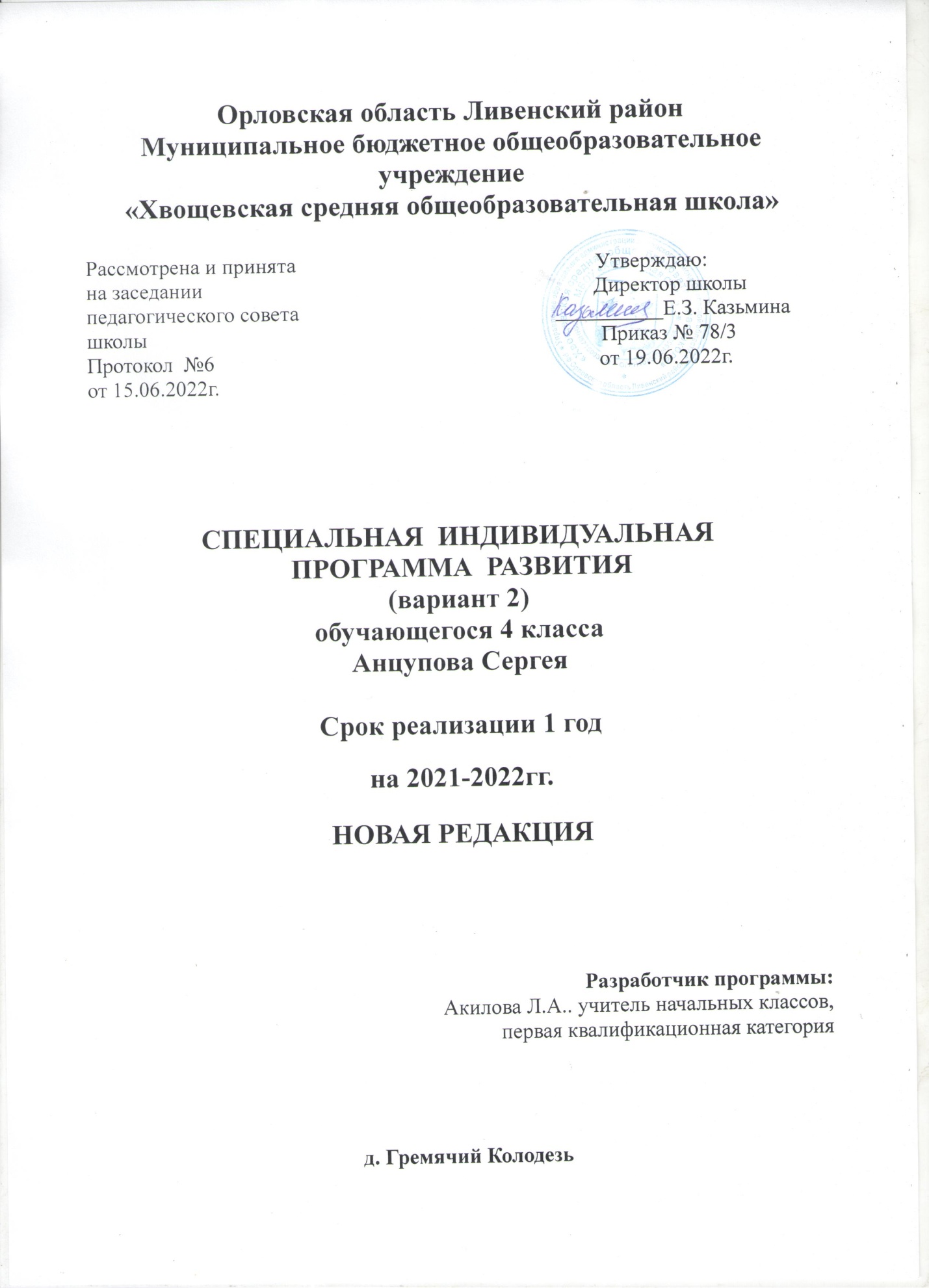 СодержаниеПояснительная записка        Специальная индивидуальная программа развития (далее СИПР) предназначена для проведения коррекционно-педагогической работы с обучающимсяс тяжелой умственной отсталостью (интеллектуальными нарушениями),СИПР составлена на основе Адаптированной основной образовательной программы для обучающихся с умственной отсталостью (интеллектуальными нарушениями), вариант 2.  Целью программы является обретение обучающимся с тяжелой умственной отсталостью жизненных компетенций, которые позволят ему достигать максимально возможной самостоятельности в решении повседневных жизненных задач, обеспечат его включение в жизнь общества на основе индивидуального поэтапного, планомерного расширения жизненного опыта и повседневных социальных контактов в доступных пределах.Целиреализации СИПР: социальная адаптация учащегося;  коррекция и компенсация нарушений развития;  доступное образование и воспитание;  общее и физическое развитие в соответствии с состоянием учащегося и возможностями. Задачи программы:  формирование социального поведения; коммуникативных умений: расширение социальных контактов, умение адекватно общаться, обращаться за помощью, соблюдая принятые правила приличия; формирование и развитие коммуникативной функции речи; умение выполнять инструкции педагога; использование по назначению учебных материалов; умение выполнять действия по образцу и по подражанию; отработка навыков самообслуживания и личной гигиены для достижения возможной степени независимости; эмоциональное развитие, чувство уверенности, положительное отношение к самому себе и окружающим; развитие умения занять себя в свободное время; развитие   умения   участвовать   в   совместной   игровой   и досуговой деятельности. Принципы:приоритет воспитания в образовательном процессе; личностно-ориентированный и деятельностный характер обучения; сочетание инновационных подходов с традициями отечественного образования. Ценности программы:  определение необходимых и достаточных условий для проявления и развития индивидуальности учащегося. приоритет индивидуальности, самобытности, самооценки учащегося как активного носителя субъективного опыта в образовательном процессе.   Описание организационно-педагогических условий          Обучение осуществляется по специальной индивидуальной программе развития для обучающихся с выраженной интеллектуальной недостаточностью и множественными нарушениями в развитии.  Данная программа выбрана в соответствии с заключением ПМПК (№.461 от 30.08.2018.)  потребностями самого учащегося и согласована с родителями. Все учебные предметы для обучающегося с тяжелой умственной отсталостью имеют практическую направленность и максимально индивидуализированы.  Индивидуальный учебный план направлен на решение следующих образовательных задач:          - обеспечение базового образования;           - реализацию системы коррекционно - развивающего обучения.   Представленные рабочие программы по каждому предмету включают следующие разделы: -пояснительная записка, в которой даѐтся характеристика общих, коррекционных целей и задач обучения по данному предмету;  - раздел, в котором представлены планируемые результаты и система оценки индивидуальных достижений обучающегося; - раздел, в котором раскрывается содержание обучения; - тематическое планирование; 1.Общие сведения о ребенкеФИО учащегося: Анцупов Сергей ЕвгеньевичВозраст учащегося: 12 лет  Место жительства, адрес: Орловская область, Ливенскийрайон, д.Пешково,ул.Центральная, д.5Мать: Анцупова Татьяна Алексеевна Год обучения:2021 -2022 учебный год2.  Характеристика, включающая оценку развития обучающегося на момент составления программы и определяющую приоритетные направления воспитания и обучения ребенка.Анцупову Сергею по решению ПМПК рекомендовано обучение по Специальной индивидуальной программе развития (СИПР), разрабатываемой на основе адаптированной общеобразовательной программы для учащихся с тяжелой умственной отсталостью, с учетом их индивидуальных образовательных потребностей. За период обучения в 2020-2021 учебном году ребенок показал значительную динамику в развитии психомоторной и сенсорной сфере, стабильность в эмоционально-личностной сфере(стал более усидчивым,спокойным,доброжелательным). По результатам обследования выявлено, что уровень интеллектуального развития значительно снижен и не соответствует возрастной норме, наблюдается очень высокая истощаемость, значительная инертность психических процессов. Используется механическое запоминание в рамках интересов ребенка. Нужный материал запоминает с трудом, быстро теряет его. Объем памяти значительно снижен.Мелкая и крупная моторика:Ведущая рука правая. На конец предыдущего учебного года отмечено улучшение мелкой моторики: держит карандаш  двумя пальцами правой руки, хороший нажим на карандаш,  соблюдает контуры фигур, при штриховке не заходит за границы изображений предметов.  Сергей редко болеет соматическими заболеваниями. Основные (ходьба, бег) и прикладные (прыжки, лазание и пр.) двигательные навыки сформированы. Состояние слуха и зрения соответствует норме.Эмоционально-волевая сфера:Контакт глазами очень редкий, кратковременный. Поведение Сергея нестабильное, в контакт с учителем вступает, со сверстниками старается общаться дружелюбно, но иногда может вступить в конфликт.  Реагирует на словесное поощрение (похвалу) улыбкой и кивком головы. Особенности мышления:Внимание поверхностное, крайне неустойчивое. Ребенок с трудом удерживает внимание на заданном объекте до одной минуты, быстро истощается, переключение на другой вид деятельности неудовлетворительное. Объем значительно снижен. Научился выделить существенные признаки предметов, установить причинно-следственные отношения. Стал определять предмет в пробе «3-ый лишний», с помощью педагога может назвать почему предмет «лишний».Коммуникация и речь: Владеет вербальной речью, может обратиться к окружающим и выразить свою потребность, выполнить простую просьбу, сообщить о выполненном задании, ответить на вопросы взрослого на уровне слова, словосочетания или простого предложения. Часто не понимает инструкции, выполнение заданий возможно с помощью педагога. Освоил чтение текста вслух по слогам и целыми словами, без понимания прочитанного. На вопросы по содержанию текста отвечает односложно, с помощью учителя. Наизусть может прочитать четверостишия с помощью учителя. Научился составлять 1-2 предложения по сюжетным картинкам.Списывает с печатного текста не может, лучше ему удается списывать с рукописного. Под диктовку не пишет.  Самостоятельные работы по письму выполняет медленно, с помощью учителя, так как не усвоил графический образ некоторых букв.  Представления об окружающем мире: Знает времена года, название и последовательность дней недели, последовательность месяцев и частей суток проговаривает с помощью взрослого. Научился показывать и называть основные цвета (синий, зеленый, красный, желтый). Оттенки путает. Форму и величину предметов определяет частично, при соотнесении путается. Знания об окружающем мире недостаточны.  На уроках окружающего мира дает односложные ответы.  Различает диких животных (заяц, лиса, медведь, волк), домашних животных (кот, корова, собака, свинья, лошадь), овощи (огурец, помидор, лук, картофель, капуста, морковь), фрукты (яблоко, груша, банан, лимон, апельсин). На уроках окружающего мира дает односложные ответы.  Различает диких животных (заяц, лиса, медведь, волк), домашних животных (кот, корова, собака, свинья, лошадь), овощи (огурец, помидор, лук, картофель, капуста, морковь), фрукты (яблоко, груша, банан, лимон, апельсин). Показывает (на себе, на кукле) части тела и лица. Различает предметы одежды, обуви, мебели.  Показывает (на себе, на кукле) части тела и лица. Различает предметы одежды, обуви, мебели. Математические представленияПо математике усвоил прямой счет до 20, обратного счета не знает.  Затрудняется решать примеры на сложение и вычитание в пределах 5.Решает задачи в пределах трех с помощью педагога. Различает геометрические фигуры: треугольник, квадрат, прямоугольник, круг, точка, линия (прямая, ломаная), отрезок, соотносит формы предметов с геометрической фигурой.Собирает картинку из 4-х и более частей. Пространственные и временные отношения сформированы недостаточно. При ориентация в пространственном расположении частей тела на себе (другом человеке, изображении): верх (вверху), низ (внизу), перед (спереди), зад (сзади), правая (левая) рука (нога, сторона тела)   использует  помощь педагога, самостоятельно не ориентируется.  Ориентировочная деятельность неуверенная, неточная и неполная.Деятельность преимущественно хаотичная, игровая. Целенаправленно работать и планировать свою деятельность не способен. Самоконтроль не сформирован. У Сергея отмечаются трудности переключения на другие виды деятельности, недостаточность концентрации внимания, замедленность восприятия, снижение объема механической памяти, низкая познавательная активность, что проявляется в пониженном интересе к заданиям, плохой сосредоточенности, медлительности и пониженной переключаемости психических процессов.  низкая работоспособность, неустойчивое внимание, быстро утомляется, слаборазвита кратковременная память и мышление, долговременная память отсутствует. Несмотря на это, у Сергея. присутствует интерес к окружающей среде, не нарушены контакты с внешним миром, развиты навыки самообслуживания.Направленность программ: формирование у обучающего с УО новых понятий и представлений по основным предметам, которые будут способствовать его дальнейшей адаптации к жизни и труду.Приоритетные образовательные области и предметы: Речь и альтернативная коммуникация. Математика (математические представления) Окружающий мир (окружающий природный мир, человек, окружающий социальный мир). Домоводство Искусство (музыка, изобразительная деятельность). Адаптивная физкультураКоррекционно-развивающие занятия с психологом, дефектологомКоррекционные курсы:Предметно-практические действия  Сенсорное развитиеДвигательная активностьАльтернативная коммуникация3.Индивидуальный учебный план на 2021 – 2022 учебный год Расписание индивидуальных занятий4. Содержание образования в условиях организации и семьи.Базовые учебные действия.      Базовые учебные действия ― это элементарные и необходимые единицы учебной деятельности, формирование которых обеспечивает овладение содержанием образования обучающегося с тяжелой умственной отсталостью.       Программа формирования базовых учебных действий обучающегося стяжелой умственной отсталостью   реализуется в процессе всего школьного обучения и конкретизирует требования Стандарта к личностным и предметным результатам освоения СИПР. БУД формируются и реализуется только в совместной деятельности педагога и обучающегося. БУД обеспечивают становление учебной деятельности обучающегося с тяжелой умственной отсталостью в основных ее составляющих: познавательной, регулятивной, коммуникативной, личностной. Основная цельсостоит в  формировании основ учебной деятельности обучающегося  с тяжелой умственной отсталостью, которые обеспечивают его подготовку к самостоятельной жизни в обществе. Формирование базовых учебных действийобучающегося  с тяжелой умственной отсталостью направлена на формирование готовности ребенка к овладению содержанием СИПР и включает следующие задачи:  Создание благоприятной обстановки, способствующей формированию положительной мотивации пребывания в образовательной организации и эмоциональному конструктивному взаимодействию с взрослыми (родственник, специалист, ассистент и др.) и сверстниками.Спокойное пребывание в новой среде Перемещение в новой среде без проявлений дискомфорта Установление контакта с педагогом и другими взрослыми, участвующими в организации учебного процесса Формирование учебного поведения Поддержание правильной позы Направленность взгляда на лицо взрослого, на выполняемое задание Подражание простым движениям и действиям с предметами Выполнение простых речевых инструкций (дай, возьми, встань, сядь, подними и др.) Принятие помощи взрослого Выполнение простых действий с одним предметом (по подражанию) Соотнесение одинаковых предметов (по образцу).Формирование умения выполнять задания в соответствии с определенными характеристикамиВыполнение задания полностью (от начала до конца) Базовые учебные действияСодержание учебных предметов и коррекционных занятий.Рабочая программа по организации учебного процесса в 4 классе составлена на основе:1.ФГОС с УО от 19.12.2014г. приказ № 1599, Адаптированной основной общеобразовательной программы, варианта 2, нацеленной на образование ребенка   с тяжёлой умственной отсталостью, с учётом его индивидуальных образовательных потребностей;2.Учебного плана МБОУ «ХвощевскаяСОШ.Обоснование выбора данной программыОбучающийся – ребёнок с особыми образовательными потребностями, которые диктуют необходимость специальной индивидуальной программы развития, так как интеллектуальное развитие мальчика не позволяет освоить АООП (вариант 1).  Данная учебная программа направлена на формирование общей культуры, соответствующей общепринятым нравственным и социокультурным ценностям, основанной на развитии личности, и необходимых для самореализации и жизни в обществе практических представлений, умений и навыков, позволяющих достичь обучающегося максимально возможной самостоятельности и независимости в повседневной жизни.     Данная учебная программа позволяет рационально и оптимально организовать целостный процесс обучения ребёнка с УО с учётом его актуального и ближайшего развития, соответствующий его состоянию здоровья, а также адаптировать учебную нагрузку к его  индивидуальным возможностям. Программа учитывает личностно-ориентированную  направленность обучения, организованного в соответствии с учебным планом.Для данного  ребёнка материал программы трудно регламентировать временными рамками по четвертям, годам обучения и т.д. Поэтому занятия планируются педагогом с учётом необходимости многократного повторения того или иного материала, постепенного включения новых элементов в контекст уже освоенных умений.        По мере обучения, в зависимости от индивидуальных возможностей ученицы, темп прохождения материала замедляется или увеличивается. Этим обоснован  выбор  данной образовательной программы, соответствующей содержанию, предлагаемому для изучения детьми с выраженной умственной отсталостью. Основные цели и задачи коррекционного обучения:развитие всех психических функций и познавательной деятельности обучающейся с УО в процессе обучения и коррекция  недостатков; развитие творческих умений и чувств на основе доступных видов деятельности;формирование представлений о себе как «я», значимой и равноправной личности для окружающих;формирование коммуникативных умений и социальных контактов с окружающими людьми, адекватного поведения в социальной среде;формирование социально-бытовых, трудовых умений и навыков, обеспечивающих жизнедеятельность;бытовая ориентация  и социальная адаптация - как итог всей работы.Формы организации учебного процессаПринцип построения уроков–занятий – коммуникативный, основанный на предметно-практической деятельности.Организация и проведение уроков по предметам строится таким образом, чтобы были задействованы три составляющие деятельности: мотивационная, целевая и исполнительская. Уроки-занятия включают в себя практические упражнения. Последовательность использования упражнений:практические упражнения;упражнения с картинками;«письменные» упражнения;Виды деятельности обучающегося:наблюдение;упражнения – по подражанию, по инструкции: двигательные, аудиально-визуальные  (слушание, показ), ритмические;игры-имитации, жестово-образные игры; рисование и дорисовывание, раскрашивание, штриховка, обводка;предметно-практическая деятельность: конструирование, лепка, аппликация, вырезание.Сроки освоения образовательнойпрограммы определяются индивидуальными возможностями ребёнка.Ожидаемые результаты освоения программы            Специальный образовательный стандарт, представленный в двух взаимодополняющих и взаимодействующих компонентах, («академический» и формирование жизненной компетенции), задаёт структуру данной программы, которая поддерживает сбалансированное  развитие жизненного опыта ребёнка с ТУО, учитывая его настоящие и будущие потребности.  Общий подход к оценке знаний и умений  ребёнка по академическому компоненту предлагается в его традиционном виде.Ребёнок с ТУО овладевает полезными для него знаниями, умениями и навыками, достигает максимально доступного ему  уровня жизненной компетенции, осваивает необходимые формы социального поведения, оказывается способным реализовывать их в условиях семьи и гражданского общества.КРИТЕРИИ ОЦЕНКИ УМЕНИЙ И НАВЫКОВ ОБУЧАЮЩЕЙСЯ С ТУОВ соответствии с требованиями ФГОС к АООП для обучающихся с тяжелой умственной отсталостью, (вариант 2) результативность обучения  обучающегося оценивается с учётом особенностей её психофизического развития и особых образовательных потребностей. Основным ожидаемым результатом освоения обучающейся АООП варианта 2 является развитие жизненной компетенции, позволяющей достичь максимальной самостоятельности (в соответствии с физическими и психическими возможностями) в решении повседневных жизненных задач, включение в жизнь общества через индивидуальное поэтапное и планомерное расширение социальных контактов и жизненного опыта.Адаптированная индивидуальнаярабочая   программаучебного предмета «Речь и альтернативная коммуникация»4 классПояснительная записка.           Рабочая программа разработана на основе Федерального государственного образовательного стандарта образования обучающихся с умственной отсталостью (интеллектуальными нарушениями), Примерной адаптированной основной общеобразовательной программы образования обучающихся с умственной отсталостью (интеллектуальными нарушениями) (вариант 2).Цель обучения– формирование коммуникативных и речевых навыков с использованием средств вербальной и невербальной коммуникации, умения пользоваться ими в процессе социального взаимодействия.      Задачи:Формирование способности пользоваться доступными средствами коммуникации и общения – вербальными и невербальными.Учить пользоваться доступными средствами коммуникации в практике экспрессивной и импрессивной речевой деятельности;Развитие речи как средства коммуникации в связи с познанием окружающего мира, личным опытом ребёнка. Понимание слов, обозначающих объекты и явления природы, объекты рукотворного мира и деятельность человека. Умение использовать усвоенный словарный материал в коммуникативных ситуациях.Формирование навыка чтения в доступных ребенку пределах, понимание смысла узнаваемого слова. Узнавание и различение напечатанных слов, обозначающих имена людей, названия хорошо известных предметов и действий. Формирование навыка письма в доступных ребенку пределах. Учить узнавать графический образ буквы. Учебный предмет «Речь и альтернативная коммуникация» является основной частью предметной области «Язык и речевая практика». Программа реализуется в 4 классе для детей с умственной отсталостью (2 вариант).Общая характеристика учебного предметаСодержание предмета «Речь и альтернативная коммуникация» представлено следующими разделами: «Коммуникация», «Развитие речи средствами вербальной и невербальной коммуникации», «Чтение и письмо».        Образовательные задачи по коммуникации направлены на формирование навыков установления, поддержания и завершения контакта. При составлении специальной индивидуальной программы развития выбираются обучающие задачи и, в зависимости от возможностей ребенка, подбирается средство коммуникации для реализации поставленных задач. Если ребенок не владеет устной речью, ему подбирается альтернативное средство коммуникации, например, жест, пиктограмма или др. К альтернативным средствам коммуникации относятся:  взгляд, жест, мимика, предмет, графические изображения (фотография, цветная картинка, черно-белая картинка, пиктограмма, напечатанное слово), электронные устройства (коммуникативные кнопки, коммуникаторы, планшетные компьютеры, компьютеры).Особенностью организации учебного процесса   направлена на формирование у них потребности в общении, на развитие сохранных речевых механизмов, а также на обучение использованию альтернативных средств общения. Непрерывная повторяемость полученных знаний, возвращение к ним на последующих уроках, использование этих знаний в иных связях и отношениях, включение в них новых знаний, а следовательно,их углубление и совершенствование. Большое внимание уделяется при обучении учащихся развитие общей и артикуляционной моторики, движений кистей рук, пальцев, развитию фонематического слуха на основе игр, игровых действий, упражнения по формированию простейших умений звукового анализа. С учетом индивидуальных возможностей создаются такие условия, которые дают возможность каждому ребенку работать в доступном темпе, проявляя возможную самостоятельность. Учитель подбирает материал по объему и компонует по степени сложности, исходя из особенностей развития каждого ребенка. В процессе урока учитель может использовать различные виды деятельности: игровую (сюжетно-ролевую, дидактическую, театрализованную, подвижную игру), элементарную трудовую (хозяйственно-бытовой и ручной труд), конструктивную, изобразительную (лепка, рисование, аппликация), которые будут способствовать расширению коммуникативных навыков. Индивидуальные формы работы на занятиях органически сочетаются с фронтальными и групповыми. Дидактический материал подобран в соответствии с содержанием и задачами урока-занятия, с учетом уровня развития речи детей.Описание места учебного предмета в учебном плане      В Федеральном компоненте государственного стандарта математические представления обозначен как самостоятельный предмет, что подчёркивает его особое значение в системе образования детей с умственной отсталостью (интеллектуальными нарушениями). В соответствии с учебным планом МБОУ «Хвощевская СОШ» программа предмета «Речь и альтернативная коммуникация» рассчитана на реализацию в течение 34 учебных недель в объёме 2 занятия  в неделю (всего  - 68). Продолжительность занятия варьируется с учётом психофизического состояния ребенка от 20 до 35 минут.Планируемые результатыВ соответствии с требованиями ФГОС результативность обучения каждого обучающегося оценивается с учетом особенностей его психофизического развития и особых образовательных потребностей. В связи с этим требования к результатам освоения образовательных программ представляют собой описание возможных результатов образования данной категории обучающихся. Предметные результаты:Понимание слов, обозначающие объекты и явления природы, объекты рукотворного мира и деятельность человека.Умение использовать усвоенный словарный и фразовый материал в коммуникативных ситуациях.Узнавание и различение напечатанных слов, обозначающих имена людей, названия хорошо известных предметов и действий.Формирование навыка понимания смысла узнаваемого слова.Копирование с образца отдельных букв, слогов, слов.Самостоятельное написание изученных букв, слогов, слов.Чтение слогов, слов, предложений и небольших текстов с изученными буквами. соотнесение иллюстрации со знакомым текстом.Личностные результаты: Социально-эмоциональное участие доступным способом в процессе общения и совместной деятельности.Владение правилами поведения в учебной ситуации.Уважительное отношение к окружающим: взрослым, детям.Умение реагировать на имя, просьбу, запрет.Умение понимать похвалу и простые формы вежливости.Реакция ожидания в ответ на ситуацию взаимодействия со знакомым взрослым. Проявления вербальных и невербальных средств коммуникации в конкретной ситуации взаимодействия со сверстником.Интерес   к взаимодействию со знакомым сверстникомПрограмма формирования БУДЛичностные: Приветствовать одноклассников при встрече, прощаться;входить и выходить из учебного помещения со звонком;ориентироваться в пространстве класса (зала, учебного помещения), пользоваться учебной мебелью;адекватно использовать ритуалы школьного поведения (поднимать руку, вставать и выходить из-за парты и т. д.);следовать предложенному плану и работать в общем темпе; передвигаться по школе, находить свой класс, другие необходимые помещения; радоваться вместе с детьми;подражать действиям, выполняемыми педагогом;последовательно выполнять отдельные операции действия по образцу педагога.Регулятивные:умение высказывать своё предположение (версию) на основе работы с иллюстрацией;умение совместно с учителем и другими учениками давать эмоциональную оценку деятельности класса;умение выполнять инструкции педагога;умение направлять взгляд на говорящего взрослого, задание;использование по назначению учебных материалов;формирование учебного поведения выполнение задания: в течение определенного периода, от начала до конца; переход от одного задания (операции, действия) к другому в соответствии с расписанием занятий, алгоритмом действия и т.д.последовательное выполнение нескольких заданий;умение выполнять инструкции педагога;использование по назначению учебных материалов;умение выполнять действия по образцу и по подражанию.Познавательные:делать выводы вместе с учителем в результате совместной работы всего класса.преобразовывать информацию из одной формы в другую: составлять рассказы на основе простейших моделей (предметных, рисунков, схематических рисунков, схем);находить и формулировать решение задачи с помощью простейших моделей (предметных, рисунков, схематических рисунков).самостоятельное написание изученных букв, слогов, слов;Чтение слогов, слов, предложений и небольших текстов с изученными буквами.выполнять инструкции о переходе с одного задания к другому.Коммуникативные: учить оформлять свою мысль в устной речи (на уровне простого предложения или жестов);развивать умение слушать и понимать речь других;учиться выполнять различные роли в группе (лидера, исполнителя, критика). готовность к нахождению и обучению среди сверстников, к коммуникативному взаимодействию в группе обучающихся;сообщение учителю об окончании задания;направленность взгляда (на говорящего взрослого, на задание);следить за объяснением учителя;поднимать руку при ответе. Вставать и выходить из-за парты;умение выполнять инструкции педагога;использование по назначению учебных материалов;умение выполнять действия по образцу и по подражанию.Основное содержание учебного предмета1. Раздел «Коммуникация»Установление контакта с собеседником: установление зрительного контакта с собеседником, учет эмоционального состояния собеседника. Реагирование на собственное имя. Приветствие собеседника звуком (словом, предложением). Привлечение к себе внимания звуком (словом, предложением, поднятой рукой). Выражение своих желаний звуком (словом, предложением). Выражение согласия (несогласия) звуком (словом, предложением). Ответы на вопросы словом (предложением). Прощание с собеседником звуком (словом предложением).2. Раздел «Развитие речи средствами вербальной и невербальной коммуникации». Понимание простых по звуковому составу слов.  Узнавание и различение имен членов семьи, учащихся класса, педагогов. Понимание слов, обозначающих предмет. Понимание обобщающих понятий. Понимание слов, обозначающих действие предмета. Понимание слов, обозначающих признак предмета (цвет, величина, форма). Называние и употребление отдельных звуков, звукоподражаний, звуковых комплексов. Называние и употребления простых по звуковому составу слов. Называние собственного имени. Называние имел членов семьи. Называние употребления слов обозначающих предмет. Называние обобщающих понятий. Называние и употребление слов, обозначающих число, количество предметов. Пересказ небольшого текста. Составление рассказа по серии сюжетных картинок. 3. Раздел «Чтение и письмо».Узнавание (различение) образов графем (букв). Графические действия с использование элементов графем: обводка, штриховка, печатание букв, написание прописных букв. Списывание слов и текстов. Самостоятельная запись букв, слов и предложений. Узнавание звука в слоге, слове. Соотнесение звука с буквой. Узнавание графического изображения буквы. Называние буквы. Чтение слога, слова, предложения, тексУчебно-тематический план.Учебно-методическое обеспечение предмета:1. Ильина, С.Ю. Учебник «Чтение» для 4 класса специальных (коррекционных) образовательных учреждений VIII вида. – М.: Просвещение, 2014.2. Кульневич, Т.П. Нетрадиционные уроки в начальной школе. – Волгоград: Учитель, 2002.Материально-техническое обеспечение:- игрушки дидактические и сюжетные:- магнитная доска;- наборы сказочных персонажей;- набор для рисования (фломастеры, бумага, краски);- трафареты с изображением животных;- графические средства для альтернативной коммуникации: карточки с изображениями объектов, людей, действий (фотографии, пиктограммы, символы), с напечатанными словами;- сюжетные картинки различной тематики для развития речи;- презентации;- книги с иллюстрациями русских народных сказок- настольно-печатные игры (серии игр «Детское лото», «Детское домино»;)- технические средства для альтернативной коммуникации: записывающие устройства;- компьютерные устройства:- информационно-программное обеспечение: компьютерные программы для создания презентацииАдаптированная индивидуальнаяРабочая   программаучебного предмета «Математические представления»4 классПояснительная записка.          Рабочая программа разработана на основе Федерального государственного образовательного стандарта образования обучающихся с умственной отсталостью (интеллектуальными нарушениями), Примерной адаптированной основной общеобразовательной программы образования обучающихся с умственной отсталостью (интеллектуальными нарушениями) (вариант 2).      Цель образовательно-коррекционной работы с учётом специфики учебного предмета:формирование элементарных математических представлений и умения применять их в повседневной жизниЗадачи:сформировать представления о форме, величине; количественные, пространственные, временные представления;сформировать представления о количестве, числе, познакомить с цифрами 1-10, обучить счёту в пределах 10;сформировать способности пользоваться математическими знаниями при решении соответствующих возрасту житейских задач. Коррекционно-развивающие задачи: развитие сенсорных представлений,  мелкой моторики кистей рук,  развитие познавательной активности ученицы,  овладение элементарной математической терминологией, значимой для социально-бытовой ориентировки в действительности.Общая характеристика учебного предмета       В повседневной жизни, участвуя в разных видах деятельности, ребёнок с тяжёлыми и множественными нарушениями развития нередко попадает в ситуации, требующие от него использования математических знаний. Так, накрывая на стол на трёх человек, нужно поставить три тарелки, три столовых прибора и др.      У большинства обычно развивающихся детей основы математических представлений формируются в естественных ситуациях. Дети с выраженным нарушением интеллекта не могут овладеть элементарными математическими представлениями без специально организованного обучения. Создание ситуаций, в которых дети непроизвольно осваивают доступные для них элементы математики, является основным подходом в обучении. В конечном итоге важно, чтобы ребёнок научился применять математические представления в повседневной жизни: определять время по часам, узнавать номер автобуса, на котором он сможет доехать домой, расплатиться в магазине за покупку, взять необходимое количество продуктов для приготовления блюда и т.п. Знания, умения, навыки, приобретаемые ребёнком в ходе освоения программного материала по математике, необходимы ему для ориентировки в окружающей действительности, т.е. во временных, количественных, пространственных отношениях, решении повседневных задач.В то же время необходимо отметить, что формирование элементарных научных знаний не является самоцелью. Это лишь желаемый результат обучения, который может  быть, достигнут,  только если  интеллектуальные возможности ребёнка, состояние его здоровья позволяют сделать это.Описание места учебного предмета в учебном плане      В Федеральном компоненте государственного стандарта математические представления обозначен как самостоятельный предмет, что подчёркивает его особое значение в системе образования детей с умственной отсталостью (интеллектуальными нарушениями). В соответствии с учебным планом МБОУ «Хвощевская СОШ» программа предмета «Математические представления» рассчитана на реализацию в течение  34 учебных недель в объёме 2 занятия  в неделю (всего  - 68). Продолжительность занятия варьируется с учётом психофизического состояния ребенка от 20 до 35 минут.ПЛАНИРУЕМЫЕ РЕЗУЛЬТАТЫ ИЗУЧЕНИЯ УЧЕБНОГО ПРЕДМЕТАПредметные результаты: развивается понимание  математической терминологии, понимание слов, обозначающих объекты, происходит развитие жизнеобеспечивающей ориентировки в пространстве и  времени.Личностные: развитие навыков общения по содержанию предмета «Математические представления».БУД: формируется учебное поведение, умение выполнять посильное задание от начала до конца.Личностные и предметные результаты освоения учебного предметаПланируемые результаты сформированности базовых учебных действийЗадачи и направленияумение различать и сравнивать предметы по форме, величине;умение ориентироваться в схеме тела, в пространстве и на плоскости;умение различать, сравнивать и прообразовывать множества один - много;умение различать части суток, соотносить действие с временными промежутками, составлять и прослеживать последовательность событий.Направления коррекционной работыНалаживание эмоционального контакта с ребёнком, на основе которого впоследствии строится взаимодействие педагога с ребёнком в процессе совместной деятельности;Постоянная поддержка собственной активности ребёнка, так как развитие социально окружающего мира невозможно без активного и сознательного участия ребенка в процессе;Одним из показателей активности ребёнка является формирование и  поддержка положительного отношения к заданиям; Развитие мотивации. Методы организации и осуществления учебно-познавательной деятельности: практические, словесные, наглядные (по источнику изложения учебного материала). репродуктивные, объяснительно-иллюстративные, поисковые, исследовательские, проблемные и др. (по характеру учебно-познавательной деятельности). методы контроля за эффективностью учебно-познавательной деятельности: метод мониторингов;методы стимулирования учебно-познавательной деятельности.Основное  содержание учебного предметаПрограмма предполагает работу по следующим разделам: «Количественные  представления»«Представления о форме»  «Представления о величине»«Пространственные  представления» «Временные представления»Содержание                                                                                                 Учебно-тематический планУчебно-методическое обеспечение предметаЛитератураВ обучении используются дидактические материалы по математике для дошкольников:1. Учебник математики для 1-х классов специальных (коррекционных) школ VIII вида А.А.Хилько, Б.Л. Мершон, М.:«Просвещение», 1987;2. Учебник для специальных (коррекционных) образовательных учреждений VIII вида. Математика. 1 класс. В 2-х частях.Методическая литература для учителя1. «Воспитание и обучение детей и подростков с тяжёлыми и множественными нарушениями развития». Бгажнокова И.М.- М.:«Владос», 2007.2. «Необучаемый» ребёнок в семье и обществе». Социализация детей с нарушением интеллекта. Шипицына Л.М.- С-Петербург: «Речь», 2005.3. «Обучение детей с выраженным недоразвитием интеллекта». Л.Б.Баряева, И.М.Бгажнокова, Д.И.Бойков - М.:«Владос»,2009.Материально-техническое обеспечение1.Различные по форме, величине, цвету наборы материала  2.Наборы предметов для занятий 3.Паззлы (из 2-х, 3-х, 4-х частей); паззлы - вкладыши; мозаики 4. Игрушки разных размеров; шнуровки; пирамидки разные по величине, высоте5.Карточки с изображением картинок (по формированию пространственных представлений)6.Цветные карандаши; листы бумаги.Адаптированная индивидуальнаярабочая   программаучебного предмета «Окружающий природный мир»4 классПояснительная записка        Данная рабочая программа разработана на основе Федерального государственного образовательного стандарта образования обучающихся с умственной отсталостью (интеллектуальными нарушениями), Примерной адаптированной основной общеобразовательной программы образования обучающихся с умственной отсталостью (интеллектуальными нарушениями) (вариант 2).      Важным аспектом обучения детей с тяжёлой умственной отсталостью является расширение представлений об окружающем природном мире.   Подобранный программный материал по предмету «Окружающий природный мир» рассчитан на формирование у обучающейся представлений о природе, её многообразии, о взаимосвязи живой, неживой природы и человека.  Цель обучения:формирование представлений о живой и неживой природе, о взаимодействии человека с природой,  бережного отношения к природе.  Основные задачи программы:формировать представления об объектах и явлениях неживой природы, формировать временные представления,  формировать представления о растительном и животном мире. Общая характеристика учебного предметаУчебный предмет «Окружающий природный мир» (образовательная область «Окружающий мир») занимает особое место среди учебных предметов начальной школы. Образно говоря, это то, что «всегда с тобой», поскольку познание детьми окружающего мира не ограничивается рамками урока. Оно продолжается постоянно в школе и за её стенами. Сам учебный курс является своего рода системообразующим стержнем этого процесса. Вот почему важно, чтобы работа с ребёнком, начатая на уроках, продолжалась в той или иной форме и после их окончания, во внеурочной деятельности. Описание места учебного предмета в учебном планеВ соответствии с учебным планом МОУ «Хвощевская СОШ» программа предмета «Окружающий природный мир» рассчитана на реализацию в течение  34 учебных недель в объёме 2 занятия  в неделю (всего  - 68). Продолжительность занятия варьируется с учётом психофизического состояния ребенка от 20 до 25 минут.Личностные и предметные результаты освоения учебного предметаВ соответствии с требованиями ФГОС к АООП для обучающихся с умеренной, тяжёлой, глубокой умственной отсталостью, с ТМНР (вариант 2) результативность обучения обучающегося оценивается с учётом особенностей его психофизического развития и особых образовательных потребностей. Личностные планируемые результаты: «Уверенность в себе»:осознаёт, что может, а что ему пока не удаётся;понимает язык эмоций (позы, мимика, жесты и т.д.);проявляет собственные чувства;испытывает потребность в новых знаниях (на начальном уровне)стремится помогать окружающимРазвитие мотивов учебной деятельности:проявляет мотивацию благополучия (желает заслужить одобрение, получить хорошие отметки);воспринимает и наблюдает за окружающими предметами и явлениями, рассматривает или прослушивает произведения искусства.Планируемые предметные результаты:может узнавать изученные объекты и явления неживой и живой природы;может сравнивать объекты живой и неживой природы на основе внешних признаков или известных характерных свойств и проводить простейшую классификацию изученных объектов природы;будет осознавать свою неразрывную связь с природой.понимать необходимость соблюдения правил безопасного поведения в доме, на улице (игровой площадке);  оценивать характер взаимоотношений людей в различных социальных группах (семья, общество сверстников), в том числе с позиции развития этических чувств, доброжелательности и эмоционально-нравственной отзывчивости, понимания чувств других людей и сопереживания им; контролировать и оценивать учебные действия в процессе познания окружающего мира в соответствии с поставленной задачей и условиями её реализации; осознавать свою неразрывную связь с разнообразными окружающими социальными группами; проявлять уважение и готовность выполнять совместно установленные договорённости и правила, в том числе правила общения со взрослыми и сверстниками участвовать в коллективной коммуникативной деятельности; определять общую цель в совместной деятельности и пути её достижения, договариваться о распределении функций и ролей, осуществлять взаимный контроль в совместной деятельности, адекватно оценивать собственное поведение и поведение окружающих. Содержание предметаУчебно-тематический планАдаптированная индивидуальнаярабочая   программаучебного предмета «Человек»4 классПояснительная записка.Данная рабочая программа разработана на основе Федерального государственного образовательного стандарта образования обучающихся с умственной отсталостью (интеллектуальными нарушениями), Примерной адаптированной основной общеобразовательной программы образования обучающихся с умственной отсталостью (интеллектуальными нарушениями) (вариант 2).Цель образовательно-коррекционной работы:формирование представлений о себе как целостном «Я» и своём ближайшем окружении и повышение уровня самостоятельности в процессе самообслуживания.Задачи и направления:формировать представления о себе и собственном телесоотнесение себя со своим именем, своим изображением на фотографии, отражением в зеркалеотнесение себя к определённому полуформировать умения соблюдать режимные моменты (чистка зубов утром, вечером, мытьё рук перед едой, после посещения туалета)формировать умения обслуживать себяформировать умения следить за своим внешним видомКроме основных, можно выделить и коррекционно-методические задачи:развитие и коррекция зрительного восприятия;развитие и коррекция зрительного и слухового внимания;развитие и коррекция пространственных представлений;развитие и коррекция мелкой моторики, зрительно-моторной координации.Общая характеристика учебного предмета    Приобщение ребёнка к социальному миру начинается с развития представления о себе. Становление личности ребёнка происходит при условии его активности, познания им окружающего мира, смысла человеческих отношений, осознания себя в системе социального мира. Социальную природу «Я» ребёнок начинает понимать в процессе взаимодействия с другими людьми, и в первую очередь, со своими родными и близкими. Программа представлена следующими разделами «Представление о себе», «Семья», «Гигиена тела», «Обращение с одеждой и обувью».Направления коррекционной работыналаживание эмоционального контакта с ребёнком, на основе которого впоследствии строится взаимодействие педагога с ребёнком в процессе совместной деятельности;постоянная поддержкасобственной  активности ребёнка, так как развитие социально окружающего мира невозможно без активного и сознательного участия ребёнка в процессе;выработка положительного отношения к заданию; взрослый поддерживает интерес к заданию. Например, помогает в тех ситуациях, когда ребёнок не может справиться самостоятельно, но при этом не делает за ребенка то, что он может (пусть и с трудом) сделать сам;формирование мотивации деятельности. При неадекватной мотивации ребёнок или откажется от деятельности вообще, или его действия будут механическими.  На первых занятиях поддерживается чёткая пространственно-временная структура. Каждое занятие должно иметь явно выраженные начало и конец, отдельные задания внутри занятия отделяются друг от друга. Содержание обучения на уроках по предмету «Человек» очень разнообразно, что определяется многообразием различных дефектов, присущих ребёнку с умеренной умственной отсталостью. Нарушения памяти, внимания, мышления, моторики, и в частности зрительно-двигательной координации, которые прямым образом отражаются на возможностях,результатах  уребёнка с умеренной умственной отсталостью, требуют проведения игр и упражнений, направленных на коррекцию этих нарушений. Учебную работу на уроках по предмету «Человек» необходимо строить так, чтобы ранее пройденный материал постоянно включался в новые виды работ, закреплялся и вводился в самостоятельную деятельность ребёнка на различных уроках.Описание места учебного предмета в учебном планеВ Федеральном компоненте государственного стандарта «Человек» обозначен как самостоятельный предмет, что подчёркивает его особое значение в системе образования детей сумственной отсталостью (интеллектуальными нарушениями).В соответствии с учебным планом МБОУ «Хвощевская СОШ» программа предмета «Человек» рассчитана на реализацию в течение 34 учебных недель в объёме 1 занятие  в неделю (всего  - 34). Продолжительность занятия варьируется с учётом психофизического состояния ребёнка от 20 до 25 минут.Планируемые результаты коррекционной работы:ориентироваться в собственном теле. показывать и называть части тела: голова (глаза, нос, рот, уши, брови, ресницы), руки, ноги — совместно с учителем (с использованием невербальных и вербальных средств общения).показывать части тела и лица на большой дидактической кукле, на антропоморфных игрушках большого размера (мишка, собака, кошка).выполнять двигательные и жестовые упражнения типа «Я вижу, дышу, нюхаю, говорю, кушаю, слышу», «Руки — я всё делаю», «Ноги —   я хожу», «Я смеюсь, радуюсь, плачу», «Я играю, мои игрушки», «Моя кукла — она похожа на меня».выражать с помощью вербальных и невербальных средств общения свои впечатления (звукоподражания, отдельные слова), возможности, желания: я могу, я хочу, мне нравится.участвовать в играх на звукоподражание.выражать радость от достижения своих целей.Основное содержание учебного предметаСодержание курса состоит из следующих разделов:Формирование представлений о себе, осознание общности и различий с другими. Представления о собственном теле. Распознавание своих ощущений и обогащение сенсорного опыта. Соотнесение себя со своим именем, своим изображением на фотографии, отражением в зеркале. Отнесение себя к определённому полу. Умение определять «моё» и «не моё», осознавать и выражать свои интересы, желания. Умение поддерживать образ жизни, соответствующий возрасту, потребностям и ограничениям здоровья; поддерживать режим дня с необходимыми оздоровительными процедурами. Умение соблюдать режимные моменты (чистка зубов утром и вечером, мытьё рук после посещения туалета и перед едой). Представления о своей семье, взаимоотношениях в семье. Представления о членах семьи, родственных отношениях в семье и своей социальной роли.Раздел «Представления о себе» включает следующее содержание:представления о своём теле, его строении,   о своих двигательных возможностях, правилах здорового образа жизни, поведении,   сохраняющем и укрепляющем здоровье,   полезных и вредных привычках,   возрастных изменениях.   Раздел «Гигиена тела» включает задачи по формированию умений умываться, мыться под душем, чистить зубы, мыть голову,   стричь ногти,   причёсываться и т.  д. Задачи по формированию навыков обслуживания себя в туалете включены в раздел «Туалет».    Раздел «Обращение с одеждой и обувью» включает задачи по формированию умений ориентироваться в одежде, соблюдать последовательность действий при одевании и снятии предметов одежды.Раздел «Приём пищи»предполагает обучение использованию во время еды столовых приборов, питью из кружки,   накладыванию пищи в тарелку,   пользованию салфеткой.   В рамках раздела «Семья» предполагается формирование представлений о своем ближайшем окружении: членах семьи, взаимоотношениях между ними, семейных традициях. Ребёнок учится соблюдать правила и нормы культуры поведения и общения в семье, учится понимать окружающих людей, проявлять к ним внимание, общаться и взаимодействовать с ними.Содержание учебного предмета Учебно-тематический планУчебно-методическое обеспечение предмета1.Программы обучения  глубоко - умственно отсталых детей». Москва: 1983 год. Составитель - НИИ дефектологии АПН СССР. 2.Интернет – ресурсы:Сайты коррекционных школСайты учителей коррекционных школЭлектронные презентации3 Виды одежды и обуви.4. Графика, схемы, таблицы - пиктограммы   с   изображениями   занятий, моментов и др. событий. 5. Дидактические игры по лексическим темам.6.Картины, наглядные пособия. 7. Невербальные средства общения (жест, мимика, голос).8.Предметы различной формы, величины, цвета; посуда -  вставления (стаканчики одинаковой величины); шнуровки, липучки.Адаптированная индивидуальнаярабочая   программаучебного предмета «Окружающийсоциальный мир»4 классПояснительная записка.Рабочая программа по учебному предмету «Окружающий социальный мир» для обучающихся 4 класса разработана в соответствии:- с учебным планом МБОУ «Хвощевская СОШ» на 2020-2021 учебный год;- на основе адаптированной основной общеобразовательной программы образования обучающихся с тяжелой умственной отсталостью (интеллектуальными нарушениями) (вариант 2) МБОУ «Хвощевская СОШ».Обучение детей жизни в обществе включает формирование представлений об окружающем социальном мире и умений ориентироваться в нем, включаться в социальные отношения. В силу различных особенностей физического, интеллектуального, эмоционального развития дети с ТМНР испытывают трудности в осознании социальных явлений. В связи с этим программа учебного предмета «Окружающий социальный мир» позволяет планомерно формировать осмысленное восприятие социальной действительности и включаться на доступном уровне в жизнь общества.Цель уроков окружающего социального мира в 4 классе - формирование представлений о человеке и окружающем его социальном и предметном мире, а также умения соблюдать элементарные правила поведения в социальной среде.Основными задачами программы являются:1) знакомство с явлениями социальной жизни (человек и его деятельность, общепринятые нормы поведения),2) формирование представлений о предметном мире, созданном человеком (многообразие, функциональное назначение окружающих предметов, действия с ними).В процессе обучения по программе у ребенка формируются представления о родном городе, в котором он проживает, о России, её культуре, истории, современной жизни. Знакомясь с рукотворными объектами и социальными явлениями окружающей действительности, ребенок учится выделять их характерные признаки, объединять в группы по этим признакам, устанавливать связи между ними. Получая представления о социальной жизни, в которую он включен, ребенок учится соотносить свое поведение и поступки других людей с нравственными ценностями (эталонами) и общепринятыми нормами поведения. Ребенок учится ориентироваться в различных ситуациях: избегать риски и угрозы его жизни и здоровью, в частности, учится быть внимательным и осторожным на улице, дома, в школе. Жизнь в обществе предполагает следование определенным правилам.Для формирования умения соблюдать нормы поведения в обществе необходима совместная целенаправленная последовательная работа специалистов и родителей. Важно сформировать у ребенка типовые модели поведения в различных ситуациях: поездки в общественном транспорте, покупок в магазине, во время пожара и др.Общая характеристика учебного предметаУ учащихся формируются элементарные представления и понятия, необходимые при обучение другим учебным предметам, расширяется и обогащается представление о непосредственно окружающем мире, они получают некоторые представления о мире, который находится вне поля их чувствительного опыта.Обучение способности видеть, сравнивать, обобщать, конкретизировать, делать элементарные выводы, устанавливать несложные причинно – следственные связи и закономерности способствует развитию аналитико-синтетической деятельности учащихся, коррекции их мышления.На экскурсиях учащиеся знакомятся с предметами и явлениями в естественной обстановке; на предметных уроках - на основе непосредственных чувственных восприятий. Наблюдая, дети учатся анализировать, находить сходства и различия, делать простейшие выводы обобщения. Практические работы помогают закреплению полученных знаний и умений. Наблюдая за погодой и сезонными изменениями в природе, расширяют представления об окружающем мире, развивают внимание, наблюдательность, чувственное восприятие.Специфика работы по программе «Окружающий социальный мир» заключается в том, что занятия проводятся не только в классе, но и во дворе, в местах общего пользования (парк, магазин, кафе, вокзал и т.д.) Ребенок выходит в город, знакомится с различными организациями, предоставляющими услуги населению, с транспортом, наблюдает за деятельностью окружающих людей, учится вести себя согласно общепринятым нормам поведения.На занятиях по предмету «Окружающий социальный мир» ведущая роль принадлежит педагогу. Для обучения создаются такие условия, которые дают возможность каждому ребенку работать в доступном темпе, проявляя возможную самостоятельность. Учитель подбирает материал по объему и компонует по степени сложности, исходя из особенностей развития каждого ребенка.В процессе урока учитель использует различные виды деятельности: игровую (сюжетно-ролевую, дидактическую, театрализованную, подвижную игру), элементарную трудовую (хозяйственно-бытовой и ручной труд), конструктивную, изобразительную (лепка, рисование, аппликация), которые будут способствовать расширению, повторению и закреплению представлений.Описание места учебного предмета в учебном планеУчебный предмет «Окружающий социальный мир» входит в предметную область «Окружающий мир» и относится к обязательной части учебного плана.На изучение предмета «Окружающий социальный мир» в 4 классе отводится 2 часа в неделю 34 часа в год (34 учебные недели). Планируемые результаты освоения учебного предметаВ структуре планируемых результатов ведущее место принадлежит личностным результатам, поскольку именно они обеспечивают овладение комплексом социальных (жизненных) компетенций, необходимых для достижения основной цели современного образования ― введения обучающихся с умственной отсталостью (интеллектуальными нарушениями) в культуру, овладение ими социокультурным опытом.Личностные результаты освоения программы по окружающему социальному миру в 4 классе II вариант включают индивидуально-личностные качества и социальные (жизненные) компетенции обучающегося, социально значимые ценностные установки.Возможные личностные результаты:- Представление о себе как обучающемся в коллективе одноклассников.- Представление о дружеских взаимоотношениях.-Соблюдение правил учебного поведения.-Соблюдение очередности. Следование правилам игры.-Обращение за разрешением к взрослым, когда ситуация этого требует.-Соблюдение общепринятых норм поведения дома, на улице, в общественных местах.Предметные результаты освоения программы включают освоенные обучающимися знания и умения, специфичные для каждой образовательной области, готовность их применения. Предметные результаты обучающихся с умственной отсталостью не являются основным критерием при принятии решения о переводе обучающегося в следующий класс.Возможные предметные результаты:-Умение ориентироваться в классе, в помещениях школы.-Соблюдение правил учебного поведения.-Обращение за разрешением к взрослым, когда ситуация этого требует.-Представление о частях дома (стена, крыша, окно, дверь, потолок, пол).-Представление об убранстве дома.о предметах мебели (стол, стул, диван, шкаф, полка, кресло, кровать, табурет, комод).-Представление о предметах посуды, предназначенных для сервировки стола (тарелка, стакан, кружка, ложка, вилка, нож) и для приготовления пищи (кастрюля, сковорода, чайник, половник, нож).-Представление об электроприборах (телевизор, утюг, лампа, вентилятор, обогреватель, электрический чайник).-Ориентация во дворе.- Представления о профессиях людей, работающих в школе.- Представления о школьных принадлежностях (школьная доска, парта, мел, ранец, учебник, тетрадь, дневник, карандаш, точилка, резинка, фломастер, пенал, ручка, линейка, краски, кисточка, пластилин и т.д.).-Представление о часах.-Представление об электронных устройствах (телефон, компьютер, планшет).-Представление о территории двора (место для отдыха, игровая площадка, спортивная площадка, место для парковки автомобилей, место для сушки белья, место для выбивания ковров, место для контейнеров с мусором, газон).- Представление о благоустройстве квартиры (отопление, канализация, водоснабжение, электроснабжение).-Умение вести себя в случаях чрезвычайной ситуации (отсутствие света, воды и т.д.).Содержание учебного предметаПрограмма представлена следующими разделами:Школа.Узнавание (различение) помещений школы. Знание назначения помещений школы. Нахождение помещений школы. Знание профессий людей, работающих в школе. Соотнесение работника школы с его профессией.Узнавание (различение) участков школьной территории. Знание назначения участков школьной территории. Знание (соблюдение) правил поведения на территории школы. Узнавание (различение) зон класса. Знание назначения зон класса. Знание (соблюдение) распорядка школьного дня. Узнавание(различение) школьных принадлежностей: школьная доска, парта, мел, ранец, учебник, тетрадь, дневник, карандаш, точилка, резинка, фломастер, пенал, ручка, линейка, краски, пластилин, альбом для рисования. Знание назначения школьных принадлежностей. Представление о себе как члене коллектива класса. Знание положительных качеств человека. Знание способов проявления дружеских отношений (чувств). Умение выражать свой интерес к другому человеку.Квартира, дом, двор.Узнавание (различение) частей дома (стена, крыша, окно, дверь, потолок, пол). Узнавание (различение) типов домов (одноэтажный (многоэтажный),  каменный (деревянный), городской (сельский, дачный) дом. Узнавание (различение) мест общего пользования в доме (чердак, подвал, подъезд, лестничная площадка, лифт).Соблюдение правил при пользовании лифтом: ждать закрытия и открытия дверей, нажимать кнопку с номером нужного этажа, стоять во время движения лифта и др. Соблюдение правил безопасности, поведения в местах общего пользования в доме: не заходить в лифт с незнакомым человеком, не залезать на чердак, не трогать провода и др. Соблюдение правил пользования мусоропроводом (домофоном, почтовым ящиком, кодовым замком). Узнавание (различение) помещений квартиры (комната (спальная, детская, гостиная), прихожая, кухня, ванная комната, санузел, балкон). Знание функционального назначения помещений квартиры. Сообщение своего домашнего адреса (город, улица, номер дома, номер квартиры). Узнавание своего домашнего адреса.Узнавание (различение) частей территории двора (место для отдыха, игровая площадка, спортивная площадка, место для парковки автомобилей, место для сушки белья, место для выбивания ковров, место для контейнеров с мусором, газон).Знание (соблюдение) правил безопасности и поведения во дворе. Знакомство с коммунальными удобствами в квартире: отопление (батарея, вентиль, вода), канализация (вода, унитаз, сливной бачок, трубы), водоснабжение (вода, кран, трубы (водопровод), вентиль, раковина), электроснабжение (розетка, свет, электричество). Знание (соблюдение) правил безопасности и поведения во время аварийной ситуации в доме. Узнавание (различение) вредных насекомых (муравьи, тараканы, клопы, вши), грызунов (крысы, мыши), живущих в доме.Представление о вреде, который приносят вредные насекомые. Знание (соблюдение) правил поведения в чрезвычайной ситуации. Узнавание (различение) предметов посуды: тарелка, стакан, кружка, ложка, вилка, нож, кастрюля, сковорода, чайник, половник. Узнавание (различение) часов (механические (наручные, настенные), электронные (наручные, настенные).Знание строения часов (циферблат, стрелки (часовая, минутная)). Узнавание (различение) аудио, видеотехники и средствах связи (телефон, компьютер, планшет, магнитофон, плеер, видеоплеер). Знание назначения технического устройства (сотовый телефон, планшет, видеоплеер и др.). Соблюдение последовательности действий при пользовании телефоном (плеером, планшетом и др.): включение, пользование функцией (связь, игра и т.п.), выключение).Предметы быта.Узнавание (различение) электробытовых приборов (телевизор, утюг, лампа, вентилятор, обогреватель, микроволновая печь, тостер, блендер, электрический чайник, фен, кондиционер). Знание назначения электроприборов. Знание правил техники безопасности при пользовании электробытовым прибором. Узнавание (различение) предметов мебели (стол, стул) Знание назначения предметов мебели. Различение видов мебели (кухонная, спальная, кабинетная и др.). Узнавание (различение) предметов посуды (тарелка, стакан, кружка, ложка, вилка, нож, кастрюля, сковорода, чайник, половник, нож). Знание назначение предметов посуды. Узнавание (различение) кухонного инвентаря (терка, овощечистка, разделочная доска, дуршлаг, половник, открывалка). Знание назначение кухонного инвентаря.Узнавание (различении) предметов интерьера (светильник, зеркало,штора, скатерть, ваза, статуэтки, свечи). Знание назначения предметов интерьера. Узнавание (различение) светильников (люстра, бра, настольная лампа).Узнавание (различение) часов (наручные, настенные, механические,электронные часы). Узнавание (различение) частей часов: стрелки, циферблат. Знание назначения часов (частей часов).Предметы и материалы, изготовленные человеком.Узнавание свойств бумаги (рвется, мнется, намокает). Узнавание (различение) видов бумаги по плотности (альбомный лист, папиросная бумага, картон и др.), по фактуре (глянцевая, бархатная и др.). Узнавание предметов, изготовленных из бумаги (салфетка, коробка, газета, книга и др.).Узнавание (различение) инструментов, с помощью которых работают с бумагой (ножницы, шило для бумаги, фигурный дырокол). Знание свойств дерева (прочность, твёрдость, плавает в воде, дает тепло, когда горит).Узнавание предметов, изготовленных из дерева (стол, полка, деревянные игрушки, двери и др.). Узнавание (различение) инструментов, с помощью которых обрабатывают дерево (молоток, пила, топор). Знание свойств стекла (прозрачность, хрупкость). Узнавание предметов, изготовленных из стекла (ваза, стакан, оконное стекло, очки и др.).Соблюдение правил безопасности при обращении с предметами, изготовленными из стекла. Знание свойств резины (эластичность, непрозрачность, водонепроницаемость). Узнавание предметов, изготовленных из резины (резиновые перчатки, сапоги, игрушки и др.).Знание свойств металла (прочность, твёрдость – трудно сломать, тонет в воде). Узнавание предметов, изготовленных из металла (ведро, игла, кастрюля и др.). Знание свойств ткани (мягкая, мнется, намокает, рвётся).Узнавание предметов, изготовленных из ткани (одежда, скатерть, штора, покрывала, постельное бельё, обивка мебели и др.). Узнавание (различение) инструментов, с помощью которых работают с тканью (ножницы, игла). Знание свойств пластмассы (лёгкость, хрупкость).Узнавание предметов, изготовленных из пластмассы (бытовые приборы, предметы посуды, игрушки, фломастеры, контейнеры и т.д.).Город.Узнавание (различение) элементов городской инфраструктуры (районы) ,улицы (проспекты, переулки), площади, здания, парки). Узнавание (различение), назначение зданий (кафе (ресторан), вокзал (аэропорт, железнодорожный,  автовокзал, морской), службы помощи (банк, сберкасса, больница, поликлиника, парикмахерская, почта), магазин (супермаркет, одежда, посуда, мебель, цветы, продукты), театр (кукольный, драматический и др.), цирк, жилой дом. Узнавание (различение) профессий (врач, продавец, кассир, повар, строитель, парикмахер, почтальон, работник химчистки, работник банка). Знание особенностей деятельности людей разных профессий. Знание (соблюдение) правил поведения в общественных местах. Узнавание (различение) частей территории улицы (проезжая часть, тротуар). Узнавание (различение) технических средств организации дорожного движения (дорожный знак («Пешеходный переход»), разметка («зебра»), светофор).Знание (соблюдение) правил перехода улицы. Знание (соблюдение) правил поведения на улице. Узнавание (различение) достопримечательностей своего города (например) (Кремль, Троицкий собор, Приказные палаты, и др.)Учебно-тематический планУчебно-методическое и материально- технического обеспечение учебного курса:Дидактические пособия для учащихся:Презентации, раздаточный материал, демонстрационный материалДидактические и методические пособия для учителя:Н.Б. Матвеева, И.А. Ярочкина и др. «Мир природы и человека» Учебник для общеобразовательных организаций, реализующих адаптированные основные общеобразовательные  программы. в 2 ч. М: Просвещение: 2018.Бабушкина Л.А, Ковтонюк М.В. Социально – бытовая ориентировка .М.- 2013 г. Печатные пособия:Наборы сюжетных (предметных) картинок в соответствии с тематикой, определённой в программе по окружающему социальному миру. Репродукции картин в соответствии с тематикой и видами работы, указанными в программе и методических пособиях по окружающему социальному миру.Адаптированная индивидуальнаярабочая   программаучебного предмета «Домоводство»1.Общая характеристика учебного предмета с учётом особенностей его освоения учащимисяОбучение ребенка с умственной отсталостью,ведению домашнего хозяйства является важным направлением подготовки к самостоятельной жизни. Благодаря занятиям по домоводству реализуется возможность посильного участия ребенка в работе по дому, воспитывается потребность устраивать свой быт в соответствии с общепринятыми нормами и правилами. Овладение простейшими хозяйственно – бытовыми навыками не только снижает зависимость ребёнка от окружающих, но и укрепляет его уверенность в своих силах.Обучение детей данной категории ведению домашнего хозяйства является важным направлением подготовки к самостоятельной жизни. Благодаря занятиям по домоводству реализуется возможность посильного участия ребенка в работе по дому, воспитывается потребность устраивать свой быт в соответствии с общепринятыми нормами и правилами. Овладение простейшими хозяйственно – бытовыми навыками не только снижает зависимость ребѐнка от окружающих, но и укрепляет его уверенность в своих силах. Для детей с умеренной, тяжелой и глубокой умственной отсталостью (интеллектуальными нарушениями), тяжелыми и множественными нарушениями развития в большинстве случаев затруднено самостоятельное выполнение даже простых бытовых заданий. Однако, формирование у обучающихся четких алгоритмов выполнения действия, возможность использования различных адаптеров для бытовых приборов, дает возможность участия в данном виде деятельности индивидуально доступным образом, что создает у обучающихся ощущения причастности к работе по дому и существенно повышает качество их жизни.2.Описание места учебного предмета в учебном планеРабочая программа по предмету «Домоводство» в соответствии с АООП (2 вариант) и Учебным планом МБОУ «Хвощевская СОШ» – рассчитана на 34 учебных недели (102 часа по 3 часа в неделю)Планирование коррекционной работы1. Развитие зрительного восприятия и зрительной памяти:- развитие зрительного  и слухового восприятия;2.  Развитие слухового восприятия :- развитие слухового восприятия на задания со слов учителя ;3.  Развитие импрессивной речи:	- формирование умений слушать речь учителя;4.  Формирование экспрессивной  речи:- формирование навыков альтернативной коммуникации;5. Коррекция мышления.- обучать приемам умственной работы (сравнение признаков, группировка материала, анализу изученного);6.  Коррекция познавательной деятельности:- вовлечение в  работу всего класса с учетом дифференцированного подхода к учащимся;- использование ИКТ;7.  Коррекция нарушений и развитие эмоционально-личностной сферы:- релаксационные упражнения для мимики мышц и снятия эмоционального напряжения;4.Личностные и предметные результаты освоения учебного предметаВ  структуре  планируемых  результатов  ведущее  место  принадлежит личностнымрезультатам,поскольку именно они обеспечивают овладениекомплексом социальных (жизненных) компетенций, необходимых для достижения основной цели современного образования ― введения обучающихся с умственной отсталостью (интеллектуальными нарушениями) в культуру, овладение ими социокультурным опытом.         Личностные результаты освоения программы по домоводству в 3 классе II вариант включают индивидуально-личностные качества и социальные (жизненные) компетенции обучающегося, социально значимые ценностные установки.Возможные личностные результаты:Оценивать жизненные ситуации (поступки людей) с точки зрения общепринятых норм и ценностей: в предложенных ситуациях отмечать конкретные поступки, которые можно оценить как хорошие или плохие.Объяснять с позиции общечеловеческих нравственных ценностей, почему конкретные поступки можно оценить как хорошие или плохие.Самостоятельно определять и высказывать самые простые общие для всех людей правила поведения (основы общечеловеческих нравственных ценностей).В предложенных ситуациях, опираясь на общие для всех простые правила поведения, делать выбор, какой поступок совершить.Предметные результаты освоения программы  включают освоенные обучающимися знания и умения, специфичные для каждой образовательной области, готовность их применения. Предметные результаты обучающихся с умственной отсталостью не являются основным критерием при принятии решения о переводе обучающегося в следующий класс. Возможные предметные результаты:-Умение ориентироваться в классе, в помещениях школы. -Соблюдение правил учебного поведения. -Обращение за разрешением к взрослым, когда ситуация этого требует.-Представление о частях дома (стена, крыша, окно, дверь, потолок, пол). -Представление об убранстве дома, о предметах мебели (стол, стул, диван, шкаф, полка, кресло, кровать, табурет, комод).-Представление о предметах посуды, предназначенных для сервировки стола (тарелка, стакан, кружка, ложка, вилка, нож) и для приготовления пищи (кастрюля, сковорода, чайник, половник, нож). -Представление об электроприборах (телевизор, утюг, лампа, вентилятор, обогреватель, электрический чайник). -Ориентация во дворе.- Представления о профессиях людей, работающих в школе.- Представления о школьных принадлежностях (школьная доска, парта, мел, ранец, учебник, тетрадь, дневник, карандаш, точилка, резинка, фломастер, пенал, ручка, линейка, краски, кисточка, пластилин и т.д.). -Представление о часах. -Представление об электронных устройствах (телефон, компьютер, планшет).-Представление о территории двора (место для отдыха, игровая площадка, спортивная площадка, место для парковки автомобилей, место для сушки белья, место для выбивания ковров, место для контейнеров с мусором, газон).- Представление о благоустройстве квартиры (отопление, канализация, водоснабжение, электроснабжение). -Умение вести себя в случаях чрезвычайной ситуации (отсутствие света, воды и т.д.).5.Основное содержание предмета, практические работы.Программа представлена следующими разделами:Покупки.Планирование покупок. Выбор места совершения покупок. Ориентация в расположении отделов магазина, кассы и др. Нахождение нужного товара в магазине. Соблюдение последовательности действий при взвешивании товара: складывание продукта в пакет, выкладывание товара на весы, нажимание  на  кнопку,  приклеивание  ценника  к    пакету  с  продуктом.Складывание покупок в сумку. Соблюдение последовательности действий при расчете на кассе: выкладывание товара на ленту, ожидание во время пробивания кассиром товара, оплата товара, предъявление карты скидок кассиру, получение чека и сдачи, складывание покупок в сумку.Раскладывание продуктов в места хранения.Обращение с кухонным инвентарем.Обращение с посудой. Различение предметов посуды для сервировки стола (тарелка, стакан, кружка, ложка, вилка, нож), для приготовления пищи (кастрюля, сковорода,  чайник,  половник,  нож). Узнавание (различение) кухонных принадлежностей (терка, венчик, овощечистка, разделочная доска, шумовка, дуршлаг, половник, лопаточка, пресс для чеснока, открывалка и др.). Различение чистой и грязной посуды. Очищение остатков пищи с посуды. Замачивание посуды. Протирание посуды губкой. Чистка посуды.Ополаскивание посуды. Сушка посуды. Соблюдение последовательности действий при мытье и сушке посуды: очищение посуды от остатков пищи, замачивание посуды, намыливание посуды моющим средством, чистка посуды, ополаскивание, сушка. Обращение с бытовыми приборами.Различение  бытовых  приборов  по  назначению  (блендер,  миксер,  тостер, электрический чайник, комбайн, холодильник и др.). Знание правил техники безопасности при пользовании электробытовым прибором. Соблюдение последовательности действий при пользовании электробытовым прибором.Мытье бытовых приборов. Хранение посуды и бытовых приборов.Накрывание	на   стол.   Выбор   посуды   и   столовых   приборов.Раскладывание	столовых  приборов  и  посуды  при  сервировке  стола.Соблюдение	последовательности    действий    при   сервировке   стола: накрывание стола скатертью, расставление посуды, раскладывание столовых приборов, раскладывание салфеток, расставление солонок и ваз, расставление блюд.Приготовление пищи.Продукты питания. Узнавание (различение) напитков (вода, чай, сок, какао,  лимонад,  компот,  квас,  кофе).  Узнавание  напитка  по  упаковке.Узнавание  (различение)  молочных  продуктов  (молоко,  йогурт,  творог,сметана, кефир, масло, мороженое). Узнавание упаковок с молочным продуктом. Знание (соблюдение) правил хранения молочных продуктов.Узнавание	(различение)  мясных  продуктов,  готовых  к  употреблению (колбаса, ветчина) и требующих обработки (приготовления) (мясо (свинина, говядина, баранина, птица), сосиска, сарделька, котлета, фарш). Знакомство со способами обработки (приготовления) мясных продуктов. Знание (соблюдение) правил хранения мясных продуктов. Узнавание (различение) рыбных продуктов, готовых к употреблению (крабовые палочки, консервы, рыба (копченая, соленая, вяленая) и требующих обработки (приготовления)(мясо  (филе  рыбы,  краб,  креветка),  рыбная  котлета,  рыбный  фарш). Знакомство  со  способами  обработки  (приготовления)  рыбных  продуктов.Знание	(соблюдение)  правил  хранения  рыбных  продуктов.  Узнавание(различение) муки и мучных изделий, готовых к употреблению (хлеб, батон, пирожок,  булочка,  сушки,  баранки,    сухари)  и  требующих  обработки (приготовления)  (макаронные  изделия  (макароны,  вермишель,  рожки).Знакомство  со  способами  обработки  (приготовления)  мучных  изделий.Знание	(соблюдение)   правил   хранения   мучных   изделий.   Узнавание (различение) круп и бобовых, готовых к употреблению (консервированная фасоль, кукуруза, горошек, свежий горох) и требующих обработки (приготовления) (греча, рис, пшено и др. крупы, бобовые). Знакомство со способами обработки (приготовления) круп и бобовых. Знание (соблюдение) правил хранения круп и бобовых. Узнавание (различение) кондитерских изделий (торт, печенье, пирожное, конфета, шоколад). Знание (соблюдение) правил хранения кондитерских изделий. Приготовление блюда.Подготовка к приготовлению блюда. Знание (соблюдение) правил гигиены при приготовлении пищи. Выбор продуктов, необходимых для приготовления блюда. Выбор инвентаря, необходимого для приготовления блюда. Обработка продуктов. Мытье продуктов. Чистка овощей. Резание ножом. Нарезание продуктов кубиками (кольцами, полукольцами).Натирание продуктов на тёрке. Раскатывание теста. Перемешивание продуктов ложкой (венчиком, миксером, блендером). Соблюдение последовательности действий при варке продукта: включение электрической плиты, набирание воды, закладывание продукта в воду, постановка кастрюли на конфорку, установка таймера на определенное время, выключение электрической плиты, вынимание продукта. Соблюдение последовательности действий при жарке продукта: включение электрической плиты, наливание масла, выкладывание продукта на сковороду, постановка сковороды на конфорку, установка таймера на определенное время,перемешивание/переворачивание   продукта, выключение   электрической плиты, снимание продукта. Соблюдение последовательности действий при выпекании полуфабриката: включение электрической духовки, смазывание противня, выкладывание полуфабриката на противень, постановка противня в духовку, установка таймера на определенное время, вынимание противня из духовки, снимание выпечки, выключение электрической духовки.Поддержание  чистоты  рабочего  места  в  процессе  приготовления  пищи.Соблюдение последовательности действий при варке яйца: выбор продуктов (яйца), выбор кухонного инвентаря (кастрюля, шумовка, тарелка), мытьё яиц, закладывание яиц в кастрюлю, наливание воды в кастрюлю, включение плиты, постановка кастрюли на конфорку, установка времени варки на таймере, выключение плиты, вынимание яиц. Соблюдение последовательности действий при приготовлении бутерброда: выбор продуктов (хлеб, колбаса, помидор, масло), выбор кухонного инвентаря (тарелка, доска, нож), нарезание хлеба, нарезание колбасы, нарезание помидора, намазывание хлеба маслом, сборка бутерброда (хлеб с маслом, колбаса, помидор). Соблюдение последовательности действий при приготовлении салата: выбор продуктов (вареный картофель, морковь, кукуруза, соленый огурец, лук, масло растительное, соль, зелень), выбор кухонного инвентаря (салатница, ложка, нож, доска, открывалка, тарелки), очистка вареных овощей, открывание банок (кукуруза, огурцы), нарезка овощей кубиками, нарезка зелени, добавление соли, растительного масла, перемешивание продуктов. Соблюдение последовательности действий при приготовлении котлет: выбор продуктов (полуфабрикат, масло растительное), выбор кухонного инвентаря (сковорода, лопатка, тарелки), наливание масла в сковороду, выкладывание котлет на сковороду, включение плиты, постановка сковороды на конфорку, переворачивание котлет, выключение электрической плиты, снимание котлет.Уход за вещамиРучная стирка. Наполнение емкости водой. Выбор моющего средства.Отмеривание необходимого количества моющего средства. Замачивание белья. Застирывание белья. Полоскание белья. Выжимание белья.Вывешивание белья на просушку. Соблюдение последовательности действий при ручной стирке: наполнение емкости водой, выбор моющего средства, определение	количества    моющего    средства,    замачивание    белья, застирывание белья, полоскание белья, выжимание белья, вывешивание белья на просушку.Машинная стирка. Различение составных частей стиральной машины(отделение для загрузки белья, контейнер для засыпания порошка, панель с кнопками запуска машины и регуляторами температуры и продолжительности стирки). Сортировка белья перед стиркой (например):белое и цветное белье, хлопчатобумажная и шерстяная ткань, постельное и кухонное белье. Закладывание и вынимание белья из машины. Установка программы и температурного режима. Мытье и сушка машины. Соблюдение последовательности действий при машинной стирке: сортировка белья перед стиркой, закладывание белья, закрывание дверцы машины, насыпание порошка, установка программы и температурного режима, запуск машины,отключение машины, вынимание белья.Глажение утюгом. Различение составных частей утюга(подошва утюга, шнур, регулятор температуры, клавиша пульверизатора). Соблюдение последовательности действий при глажении белья: установка гладильной доски, выставление температурного режима, подключение утюга к сети, раскладывание	белья  на  гладильной  доске,  смачивание  белья  водой, движения руки с утюгом, складывание белья. Складывание белья и одежды.Вывешивание  одежды  на  «плечики».  Чистка  одежды.  Уход  за  обувью.Соблюдение последовательности действий при мытье обуви: намачивание иотжимание тряпки, протирание обуви влажной тряпкой, протирание обуви сухой тряпкой. Просушивание обуви. Соблюдение последовательности действий при чистке обуви: открывание тюбика с кремом, нанесение крема на ботинок, распределение крема по всей поверхности ботинка, натирание поверхности ботинка, закрывание тюбика с кремом.Уборка помещения.Уборка мебели.Уборка с поверхности стола остатков еды и мусора.Вытирание поверхности мебели. Соблюдение последовательности действий при мытье поверхностей мебели: наполнение таза водой, приготовление тряпок, добавление моющего средства в воду, уборка предметов с поверхности, вытирание поверхности, вытирание предметов интерьера,раскладывание предметов интерьера по местам, выливание использованной воды.Уборка  пола.Сметание  мусора  на  полу  в  определенное  место.Заметание мусора на совок. Соблюдение последовательности действий при подметании пола: сметание мусора в определенное место, заметание мусора на совок, высыпание мусора в урну. Различение основных частей пылесоса. Подготовка пылесоса к работе. Чистка поверхности пылесосом. Соблюдение последовательности действий при уборке пылесосом: подготовка пылесоса к работе, установка регулятора мощности, включение (вставление вилки в розетку; нажатие кнопки), чистка поверхности, выключение (поворот рычага;нажатие кнопки; вынимание вилки из розетки), отсоединение съемных деталей пылесоса. Соблюдение последовательности действий при мытье пола: наполнение емкости для мытья пола водой, добавление моющего средства в воду, намачивание и отжимание тряпки, мытье пола, выливание использованной воды, просушивание мокрых тряпок.Мытье стекла (зеркала).Соблюдение последовательности действийпри мытье окна: наполнение емкости для мытья водой, добавление моющего средства в воду, мытьё рамы, вытирание рамы, мытьё стекла, вытирание стекла, выливание использованной воды.Уборка территории.Уборка бытового мусора. Подметание территории. Сгребание травы и листьев. Уборка снега: сгребание, перебрасывание снега. Уход за уборочным инвентарем.Адаптированная индивидуальнаярабочая   программаучебного предмета «Изобразительная деятельность»4 классПОЯСНИТЕЛЬНАЯ ЗАПИСКА   Данная рабочая программа разработана на основе Федерального государственного образовательного стандарта образования обучающихся с умственной отсталостью (интеллектуальными нарушениями), Примерной адаптированной основной общеобразовательной программы образования обучающихся с умственной отсталостью (интеллектуальными нарушениями) (вариант 2).Целью обучения изобразительной деятельности является формирование доступных знаний, умений и навыков в области отражения объектов окружающей действительности при помощи художественных средств.Основными задачи программы «Изобразительная деятельность»:развивать интерес к изобразительной предметно-практической деятельности;формировать элементарные изобразительные и графомоторные умения и навыки;формировать разнообразные дифференцированные ручные умения;формировать умения пользоваться инструментами на доступном уровне;обучать доступным приёмам работы с различными материалами;способствовать освоению доступных средств изобразительной деятельности: лепка, рисование, аппликация;обучать изображению (изготовлению) отдельных элементов, развивать художественно-творческие способности;развивать способности к совместной и самостоятельной изобразительной деятельности;способствовать накоплению впечатлений и формировать интерес к доступным видам изобразительного искусства;-          формировать простейшие эстетические ориентиры (красиво - не красиво) в практической жизни и их использование в организации обыденной жизни и праздника.Общая характеристика  учебного  предметаИзобразительная деятельность (образовательная область «Искусство») представляет собой разнообразнейший набор выразительных средств, которые оказываются достаточно сложными для освоения в полном объёме учащимися с умеренной, тяжёлой и глубокой умственной отсталостью (интеллектуальными нарушениями), тяжёлыми множественными нарушениями развития. При этом учащимся этой категории вполне доступно овладение отдельными элементами изобразительной деятельности, выразительными средствами, техниками и приёмами, которые имеют единую основу - предметно-практические действия. Как одна из важнейших форм деятельности ребёнка, предметная деятельность первична по отношению к развитию многих психических процессов, формированию навыков. На основе предметной формируется орудийная, а затем и продуктивная деятельность. Вследствие органического поражения ЦНС у детей с умеренной, тяжелой, глубокой умственной отсталостью (интеллектуальными нарушениями), с ТМНР многие процессы и функции нарушены или искажены, поэтому формирование предметных действий происходит со значительной задержкой, для них невозможно чёткое следование онтогенетической линии развития предметно-практической деятельности. У обучающейся с умственной отсталостью (интеллектуальными нарушениями), с ТМНР действия с предметами, орудиями труда остаются на уровне неспецифических манипуляций. В этой связи ребёнку необходима специальная обучающая помощь, направленная на формирование разнообразных видов предметно-практической деятельности, навыков функционального использования инструментов для работы.Обучающаяся с ТМНР с трудом овладевает навыками функциональных действий инструментами и орудиями труда. Зона её актуального развития, равно как и образовательные ориентиры, включает в себя такие базовые действия как целенаправленное восприятие раздражителей, расширение знаний о материалах и предметах окружающего мира через ощупывание, захват, удержание предметов, осмысление качества обращения с объектами, зрительно-моторную координацию, изолированные ручные умения. На уроках изобразительной деятельности обучающаяся с ТМНР усваивает пространственные представления, у неё формируются элементарные доступные изобразительные и графомоторные навыки. Обучение проводится в игровой форме, наиболее доступной для детей с умеренной, тяжёлой и глубокой умственной отсталостью (интеллектуальными нарушениями), с ТМНР. Работа осуществляется на основе предметно-практической деятельности, позволяющей обучающейся познать объект, используя все анализаторы (слуховые, зрительные, тактильные, двигательные).Описание места учебного предмета в учебном планеВ Федеральном компоненте государственного стандарта «Изобразительное искусство» обозначен как самостоятельный предмет, что подчёркивает его особое значение в системе образования детей с умственной отсталостью (интеллектуальными нарушениями). В соответствии с учебным планом МБОУ «Хвощевская СОШ» программа предмета «Изобразительная деятельность» рассчитана на реализацию в течение  34 учебных недель в объёме 1 занятия  в неделю (всего  - 34 часа). Продолжительность занятия варьируется с учётом психофизического состояния ребёнка от 20 до 25 минут.Учебно-тематический планСодержание учебного предметаОборудование: наборы инструментов для занятий изобразительной деятельностью, включающие различные кисти, ножницы (специализированные, для фигурного вырезания, для левой руки и др.), шило, коврики, фигурные перфораторы, стеки, индивидуальные доски, пластиковые подложки.  натуральные объекты, изображения (картинки, фотографии, пиктограммы) готовых изделий и операций по их изготовлению; репродукции картин; изделия из глины; альбомы с демонстрационным материалом, составленным в соответствии с содержанием учебной программы; рабочие альбомы (тетради) с материалом для раскрашивания, вырезания, наклеивания, рисования; видеофильмы, презентации, аудиозаписи,  оборудование: мольберты, планшеты, музыкальный центр, компьютер, проекционное оборудование; стеллажи для наглядных пособий, изделий, для хранения бумаги и работ учащихся и др.; магнитная и ковролиновая доски.  расходный материал для ИЗО: клей, бумага (цветная, папиросная, цветной ватман и др.), карандаши (простые, цветные), мелки (пастель, восковые и др.), фломастеры, маркеры, краски (акварель, гуашь, акриловые), бумага разных размеров для рисования; пластичные материалы (пластилин, соленое тесто, пластичная масса Литература:  М.Ю. Рау, М.А. Зыкова «Изобразительное искусство. 2 класс.»Учебник для общеобразовательных организаций, реализующих адаптированные основные общеобразовательные программы  Москва «Просвещение», 2019 г. Адаптированная индивидуальнаяРабочая   программаучебного предмета«МУЗЫКА И ДВИЖЕНИЕ»4 классПОЯСНИТЕЛЬНАЯ ЗАПИСКАДанная рабочая программа разработана на основе Федерального государственного образовательного стандарта образования обучающихся с умственной отсталостью (интеллектуальными нарушениями), Примерной адаптированной основной общеобразовательной программы образования обучающихся с умственной отсталостью (интеллектуальными нарушениями) (вариант 2).Цели  и задачи   предмета «Музыка и движение»Музыкальными средствами помочь ребёнку научиться воспринимать звуки окружающего его мира, сделать его отзывчивым на музыкальный ритм, мелодику звучания разных жанровых произведений.Уроки музыки  направлены  на формирование слухозрительного и слухомоторного взаимодействия в процессе восприятия и воспроизведения ритмических структур в разных видах музыкальной деятельности (пении, танцах, музицирования, музыкально-дидактических и хороводных играх).Общая  характеристика  учебного  предмета «Музыка и движение»Предмет «Музыка и движение» относится к образовательной области «Искусство». Музыка призвана развивать детей эмоционально, творчески обогащать их художественные впечатления. Программа отражает постоянную работу как над произношением слов, так  и над смысловым содержанием  песен. В содержание каждого урока входит слушание музыки. Ребёнок с помощью учителя вербальными и невербальными средствами общения объясняет услышанное.  Материал структурирован в виде тематических групп:  «Музыка и движение», «Слушание», «Пение», «Движение под музыку».Основные  принципы  отбора  материала:  простота мелодии,  доступность и ясность текста,  репертуар подбирается в соответствии с особенностями  речевого развития. Значительная роль отводится вокальным упражнениям,  а    коммуникативный принцип построения занятий является ведущим.Описание места учебного предмета в учебном планеВ Федеральном компоненте государственного стандарта «Музыка и движение» обозначен как самостоятельный предмет, что подчёркивает его особое значение в системе образования детей с ТУО. В соответствии с учебным планом МБО «Хвощевская СОШ» программа предмета «Музыка и движение» рассчитана на реализацию в течение  34 учебных недель в объёме 1 занятие  в неделю (всего  - 34). Продолжительность занятия варьируется с учётом психофизического состояния ребенка от 20 до 25 минут.Личностные и предметные результаты освоения учебного предметаФормирование эстетических потребностей, ценностей, чувств:- воспринимает и наблюдает за окружающими предметами и явлениями, рассматривает или прослушивает произведения искусства;узнаёт знакомую песню;«Социальные навыки»:- умеет устанавливать и поддерживать контакты;-  умеет кооперироваться и сотрудничать;- избегает конфликтных ситуаций; - пользуется речевыми и жестовыми формами взаимодействия для установления контактов, разрешения конфликтов;- использует элементарные формы речевого этикета;- охотно участвует в совместной деятельности (сюжетно-ролевых играх, инсценировках, хоровом пении, танцах и др);БУД: направленность взгляда на взрослого на звучащий инструментсоздание благоприятной обстановки, способствующей формированию положительной мотивации и эмоциональному конструктивному взаимодействию с взрослыми и сверстниками.Содержание учебного предметаУчебно-тематический планУЧЕБНО-МЕТОДИЧЕСКОЕ И  МАТЕРИАЛЬНО-ТЕХНИЧЕСКОЕ ОБЕСПЕЧЕНИЕ ПРЕДМЕТА1.Музыкально-эстетическое воспитание школьников в коррекционных классах. Автор: О.П.Власенко, Волгоград, «Учитель», 2012г. 2.Обучение детей с выраженным недоразвитием интеллекта. Программно-методические материалы. Под ред. И.М.Бгажноковой, Москва, Владос, 2012г.  4.Н.И.Монакова «Путешествие с гномом». Развитие эмоциональной сферы дошкольников. СПб, Речь, 2008г. 5. «Театрализованные игры в коррекционной работе с дошкольниками» под ред. Л.Б.Баряевой, И.Б.Вечкановой, СПб, Каро, 2009г. 6.Психотехнические игры и упражнения (техники игровой психокоррекции). Авторы: В.В.Петрусинский, Е.Г.Розанова. Москва, Владос, 2010г. 7.Развитие и воспитание в играх. Авторы: В.В.Петрусинский, Е.Г.Розанова. Москва, Владос, 2010г. 8.Нотные сборники попевок, потешек, фольклора, детских песен, классической детской музыки; сборники: «Ритмическая гимнастика под музыку», «Подвижные игры под музыку», «Утренняя гимнастика под музыку». 9.Детские книги со стихами и рассказами по темам уроков. Барабан – музыкальная игрушкаБубенГоворящий электронный плакат «Музыкальные инструменты»Демонстрационные карточки "Композиторы"Дидактические карточки «Музыкальные инструменты»ДудочкаЗвучащие игрушки с механическим заводом, звучащие игрушки с кнопочным включениемИгрушечный детский металлофонКолокольчикЛожки деревянныеМолоток музыкальныйАдаптированная индивидуальнаярабочая   программаучебного предмета «Адаптивная физкультура»I.  Пояснительная записка.Рабочая учебная программа разработана в  соответствии: сФедерального государственного образовательного стандарта для обучающихся с умственной отсталостью (интеллектуальными нарушениями); на основе примерной адаптированной  основной общеобразовательной программы «Адаптивная физическая культура»  образования обучающихся с умственной отсталостью (интеллектуальными нарушениями)(вариант 2). В соответствии с учебным планом адаптированной основной общеобразовательной программы МБО «Хвощевская СОШ» на 2021-2022 учебный год.Рабочая учебная программа предназначена для учащихся с умственной отсталостью (интеллектуальными нарушениями) (вариант 2) 4 класса и является одним из основных учебных предметов федеральной части учебного плана школы на учебный год. Программа направлена на развитие и коррекцию познавательной деятельности учащихся с тяжелой степенью умственной отсталости.Цель программы: повышение двигательной активности детей и обучение использованию полученных навыков в повседневной жизни, оптимизации физического состояния и развития ребенка.Задачи адаптивной физкультуры1. Формирование и совершенствование основных и прикладных двигательных навыков; 2. Формирование туристических навыков, умения кататься на велосипеде, ходить на лыжах, плавать, играть в подвижные и спортивные игры; 3. Укрепление и сохранение здоровья детей, профилактика болезней и возникновения вторичных заболеваний 1. Образовательные: развитие двигательных функций (способности к самостоятельному передвижению), формирование фонда жизненно важных движений, игровой деятельности. 2.Воспитательные: общее развитие и предупреждение вторичных эмоциональных и поведенческих расстройств, преодоление страхов, воспитание настойчивости, смелости, позитивного отношения к себе и окружающим.3. Коррекционно-компенсаторные: преодоление двигательных нарушений, нормализация мышечного тонуса. 4.Лечебно-оздоровительные и профилактические: сохранение здоровья, повышение физиологической активности органов и систем профилактика осложняющих расстройств (стойких вегетативно-сосудистых и соматических нарушений).5. Развивающие: повышение толерантности к нагрузке, развитие физических способностей, расширение объема мышечно-двигательных представлений и двигательной памяти.    Реализация этих задач осуществляется на основе оздоровительной и коррекционно-воспитательной направленности каждого урока. Работа с данной группой детей выстраивается на принципах индивидуально-дифференцированного подхода, с учётом характера заболеваний.В 4 классе безотметочное обучение. Основная цель, которого сформировать и развить деятельность детей, сделать педагогический процесс гуманным и направленным на развитие личности ребёнка. В течение безотметочного обучения   проводятся диагностики уровня усвоения знаний и умений учащихся.  В течение года проводится диагностика уровня усвоения знаний и умений   учащихся.  Она состоит из анализа двух этапов:1 этап – стартовая диагностика - сентябрь. Цель: выявить уровень физического развития учащихся и готовность к освоению программного материала.2 этап –   итоговая диагностика - май.Цель: выявление уровня физического развития учащихся и правильность выполнения техники упражнений.      Данные этапов диагностики фиксируются в сводной таблице достижений предметных результатов. По итогам каждого этапа диагностики заполняется графа знаком, представленным в виде баллов:0 баллов – не проявил данное умение (не научился).1 балл – демонстрирует умение только с помощью учителя (частично научился).2 балла – допускает ошибки при демонстрации умений, требуется частичная помощь учителя.3 балла – демонстрирует в работе данное умение самостоятельно.       Результаты дают возможность получить объективную информацию об уровне усвоения знаний, умений и навыков учащихся; запланировать индивидуальную и групповую работу с учащимися в дальнейшем обучении.Оценка достижений, обучающихся с умственной отсталостью (интеллектуальными нарушениями) предметных результатов осуществляется на принципах индивидуального и дифференцированного подходов. Усвоенные обучающимися даже незначительные по объему и элементарные по содержанию знания и умения должны выполнять коррекционно-развивающую функцию.II. Общая характеристика учебного предмета с учетом особенностей его освоения обучающимися.Ключевой направленностью учебного предмета адаптивная физическая культура является формирование базовых учебных действий на основе предметного содержания, а именно формирование готовности у детей к овладению содержанием АООП образования для обучающихся с умственной отсталостью (вариант 2). Формирование базовых учебных действий.Содержание предмета отражено в шести разделах: «Физическая подготовка», «Коррекционные подвижные игры» (элементы спортивных игр и спортивных упражнений), «Плавание», «Велосипедная подготовка», «Лыжная подготовка», «Туризм». Освоение раздела «Физической подготовки» предусмотрено во всех четвертях и предполагается освоение: построений и перестроений, общеразвивающих и корригирующих упражнений, ходьбы и бега, прыжков, ползаний, подлезаний, передача предметов. Занятия по этому разделу могут проводиться не только в спортивном зале, но, и на открытой спортивной площадке, это обеспечивает решение задач по расширению образовательного пространства за пределами образовательного учреждения. Содержание раздела «Коррекционные подвижные игры» предусмотрено во всех четвертях и построено с учетом скорости освоения учащимися правил игры (одна подвижная игра осваивается два урока). Так же игры с элементами спортивных игр (баскетбола, волейбола, футбола) осваиваются в течении двух уроков.  Предложены подвижные игры с бегом, прыжками и мячом. В этом разделе используются и коррекционные игры следующей направленности:-  формирование способности вести совместные действия с партнером;- развитие тактильной чувствительности;- активизация психических процессов: восприятия, внимания, памяти;- развитие речевой деятельности, способности к звукоподражанию.В разделе «Плавание» основными задачами ставится познакомить детей с правилами личной гигиены, выполнению имитационных движений для плавания руками и ногами.  Раздел «Велосипедная подготовка» размещен в четвертой четверти, в процессе уроков проходит освоение знаний устройства велосипеда.Раздел «Лыжная подготовка» Выполнение ступающего шага: шаговые движения на месте, продвижение вперед приставным шагом, продвижение в сторону приставным шагом. Выполнение поворотов. Выполнение скользящего шага без палок: одно (несколько) скольжений. Выполнение попеременного двушажного хода.Раздел  «Туризм» узнавание (различение) предметов туристического инвентаря (рюкзак, спальный мешок, туристический коврик, палатка, котелок, тренога). Соблюдение последовательности действий при складывании вещей в рюкзак (например, банка тушенки, обувь, одежда, набор походной посуды, средства личной гигиены). Соблюдение правил поведения в походе: нельзя отставать, убегать вперед, нельзя никуда уходить без разрешения учителя, нельзя есть найденные в лесу грибы и ягоды без разрешения учителя, нельзя бросать мусор в лесу, нельзя трогать лесных животных. Основное содержание разделов построено с учетом закономерностей формирования двигательных умений у детей с тяжелыми множественными нарушениями развития обучающихся: первый этап – ознакомление с двигательным действием на этом этапе используются словесные методы (рассказ, описание, объяснение, разбор) и наглядные методы (непосредственный, опосредованный, замедленный показ). второй этап – начальное разучивание используется метод упражнения, контактный метод обучения в сочетании со словесным, физического сопровождения и т.д. третий этап – углубленное разучивание применяются словесные, наглядные методы и их сочетание, вспомогательные методы (направляющая помощь педагога по ходу выполнения движения, фиксация положения тела, принудительное ограничение движения) и т.п.четвертый этап – повторение используются словесный (задание, указание и др.), целостный метод с отработкой отдельных частей по ходу выполнения упражнения, игровой.пятый этап – закрепление используются игровой метод, целостный и т.д.Продолжительность каждого из этапов может индивидуально корректироваться. Но, как правило, на первом уроке происходит ознакомление с новым движением и его начальное разучивание. На втором уроке углубленное разучивание и повторение.  Поэтому, для формирования и закрепления разучиваемых движений содержание каждого урока повторяется дважды. Предусмотрены следующие виды деятельности на уроке: словесные: объяснения, словесные инструкции, распоряжения, команды и т.д.При переходе на обучение с применением электронных и дистанционных образовательных технологий в рабочую программу предмета «Физическая культура» вносится корректировка с учетом технических средств обучения (персональный компьютер ученика, выход в интернет, электронная почта, мессенджер – WhatsApp, платформа Zoom)  для определения способов офлайн и онлайн взаимодействия.  Разрабатываются задания, вопросы, упражнения, обеспечивающие осознанное восприятие учебного материала.  Составляются файлы-задания,  разрабатывается дидактический материал.  Для  осуществления контроля  качества полученных знаний разрабатывается контрольно-измерительный материал:   онлайн-тесты, опросники, задания для  самостоятельного выполнения в дистанционном режиме.  При составлении уроков адаптируется материал основных образовательных порталов: •	образовательный портал России «ИНФОУРОК. ру»;школа»;Социальная сеть работников образования nsportal.ruВесь учебный материал по предмету «Физическая культура» размещается на сайте:http://nsportal.ru/sendin-dmitriyIII. Описание места учебного предмета в учебном плане.Предметная область Физическая культура входит в число обязательных предметных областей учебного плана и для 2 варианта ее освоение обеспечивается в рамках учебного плана АООП   предмета адаптивная физическая культура. В соответствии с адаптированной основной общеобразовательной программой МБОУ «Хвощевская СОШ», ирассчитана на 68 часов в год (2 часа в неделю).IV.Ожидаемые личностные и предметные результаты освоения учебного предмета.Ожидаемые личностные результаты 1) основы персональной идентичности, осознание своей принадлежности к определенному полу, осознание себя как «Я»; 2) социально-эмоциональное участие в процессе общения и совместной деятельности; 3) формирование социально ориентированного взгляда на окружающий мир в его органичном единстве и разнообразии природной и социальной частей; 4) формирование уважительного отношения к окружающим; 5) овладение начальными навыками адаптации в динамично изменяющемся и развивающемся мире; 6) освоение доступных социальных ролей (обучающегося, сына (дочери), пассажира, покупателя и т.д.), развитие мотивов учебной деятельности и формирование личностного смысла учения; 7) формирование эстетических потребностей, ценностей и чувств; 8) развитие этических чувств, доброжелательности и эмоционально-нравственной отзывчивости, понимания и сопереживания чувствам других людей; 9) развитие навыков сотрудничества с взрослыми и сверстниками в разных социальных ситуациях, умения не создавать конфликтов и находить выходы из спорных ситуаций; 10) формирование установки на безопасный, здоровый образ жизни, наличие мотивации к труду, работе на результат, бережному отношению к материальным и духовным ценностямОжидаемые предметные результаты 1. Восприятие собственного тела, осознание своих физических возможностей и ограничений: 1.1 освоение доступных способов контроля над функциями собственного тела: сидеть, стоять, передвигаться (в том числе с использованием технических средств); 1.2 освоение двигательных навыков, последовательности движений, развитие координационных способностей; 1.3 совершенствование физических качеств: ловкости, силы, быстроты, выносливости; 1.4 умение радоваться успехам: выше прыгнул, быстрее пробежал и др. 2. Освоение доступных видов физкультурно-спортивной деятельности: ходьба на лыжах, игры, 2.1 интерес к определенным видам физкультурно-спортивной деятельности: ходьба на лыжах, спортивные и подвижные игры, физическая подготовка; 2.2 умение передвигаться на лыжах, играть в подвижные игры и др. 3. Соотнесение самочувствия с настроением, собственной активностью, самостоятельностью и независимостью: 3.1 умение определять свое самочувствие в связи с физической нагрузкой: усталость, болевые ощущения, др. Базовые учебные действия (БУД). Особенности психофизического развития детей определяются нарушениями в освоении ими базовых учебных действий (БУД). Программа формирования базовых учебных действий направлена на развитие способности овладевать содержанием адаптированной основной общеобразовательной программой общего образования для обучающихся с умственной отсталостью (интеллектуальными нарушениями - вариант 2) и включает следующие задачи:1.Подготовку ребенка к эмоциональному, коммуникативному взаимодействию.2.Формирование учебного поведения: направленность взгляда (на лице говорящего взрослого, на задание); умение выполнять инструкции педагога; использование по назначению учебных материалов; умение выполнять действия по образцу и по подражанию.3.Формирование умения выполнять задание: в течение определенного периода времени; от начала до конца; с заданными качественными параметрами. 4.Формирование умения самостоятельно переходить от одного задания (упражнения, действия) к другому в соответствии заданием на занятии. 	Решение поставленных задач происходит как на занятиях по учебным предметам, так и на специально организованных коррекционных занятиях в рамках учебного плана. Ожидаемые личностные результаты:- осознание себя как ученика, заинтересованного посещением школы, обучением, занятиями;- осознание себя как одноклассника, друга;-самостоятельность в выполнении учебных заданий, поручений, договоренностей; - готовность к безопасному поведению в обществе.Ожидаемые коммуникативные результаты:- вступать в контакт и работать в коллективе (учитель – ученик, ученик – ученик, ученик – класс, учитель-класс); - использовать принятые ритуалы социального взаимодействия с одноклассниками и учителем;- обращаться за помощью и принимать помощь;- слушать и понимать инструкцию к учебному заданию в разных видах деятельности.Ожидаемые регулятивные результаты:- входить и выходить из учебного помещения со звонком; - ориентироваться в пространстве спортзала (учебного помещения); - пользоваться спортивным инвентарем; - передвигаться по школе, находить свой класс, другие необходимые помещения; - адекватно использовать ритуалы школьного поведения (стоять в строю, передвигаться строем, играть в игры); - работать с учебным инвентарем; - следовать предложенному плану, работать в общем темпе.Ожидаемые познавательные результаты:- сравнивать, классифицировать на наглядном материале;- пользоваться знаками, терминами, предметами- заместителями;- наблюдать;- работать с информацией (понимать изображение, устное высказывание, элементарное схематическое изображение, предъявленные на бумажных и электронных и других носителях).уметь соблюдать правила техники безопасности.V. Содержание учебного предметаПлавание.Выполнение движений ногами, лежа на животе, на спине. Выполнение движений руками, лежа на животе, на спине. Чередование поворота головы с дыханием. Коррекционные подвижные игры.Элементы спортивных игр и спортивных упражнений. Баскетбол. Узнавание баскетбольного мяча. Передача баскетбольного мяча без отскока от пола (с отскоком от пола). Ловля баскетбольного мяча без отскока от пола (с отскоком от пола). Ведение баскетбольного мяча по прямой (с обходом препятствия). Броски мяча в кольцо двумя руками. Волейбол. Узнавание волейбольного мяча. Бросок волейбольного мяча сверху (снизу). Ловля волейбольного мяча сверху (снизу). Игра в паре без сетки (через сетку). Футбол. Узнавание футбольного мяча. Выполнение удара в ворота с места (пустые ворота, с вратарем), с 2-х шагов (пустые ворота, с вратарем), с разбега (пустые ворота, с вратарем). Ведение мяча. Выполнение передачи мяча партнеру. Остановка катящегося мяча ногой. Подвижные игры.  Соблюдение правил игры «Болото». Соблюдение последовательности действий в игре-эстафете «Полоса препятствий»: бег по скамейке, прыжки через кирпичики, пролазание по туннелю, бег, передача эстафеты. Соблюдение правил игры «Пятнашки». Соблюдение правил игры «Рыбаки и рыбки». Соблюдение последовательности действий в игре-эстафете «Собери пирамидку»: бег к пирамидке, надевание кольца, бег в обратную сторону, передача эстафеты. Соблюдение правил игры «Бросай-ка». Соблюдение правил игры «Быстрые санки». Соблюдение последовательности действий в игре-эстафете «Строим дом».Велосипедная подготовка.Узнавание (различение) составных частей трехколесного велосипеда: руль, колесо, педали, седло, рама, цепь. Соблюдение последовательности действий при посадке на  велосипед.  Лыжная подготовка.Транспортировка лыжного инвентаря. Соблюдение последовательности действий при креплении ботинок к лыжам.Выполнение ступающего шага: шаговые движения на месте, продвижение вперед приставным шагом, продвижение в сторону приставным шагом. Соблюдение последовательности действий при подъеме после падения из положения «лежа на боку»: приставление одной ноги к другой, переход в положение «сидя на боку» (опора на правую руку), сгибание правой ноги в колене, постановка левой ноги с опорой на поверхность, подъем в положение «стоя» с опорой на правую руку. Выполнение поворотов, стоя на лыжах: вокруг пяток лыж . Выполнение скользящего шага без палок: одно (несколько) скольжений. Преодоление подъемов ступающим шагом («лесенкой»). Туризм.Узнавание (различение) предметов туристического инвентаря (рюкзак, спальный мешок, туристический коврик, палатка, котелок, тренога). Соблюдение последовательности действий при складывании вещей в рюкзак (например, банка тушенки, обувь, одежда, набор походной посуды, средства личной гигиены).  Соблюдение правил поведения в походе: нельзя отставать, убегать вперед, нельзя никуда уходить без разрешения учителя, нельзя есть найденные в лесу грибы и ягоды без разрешения учителя, нельзя бросать мусор в лесу, нельзя трогать лесных животных. Физическая подготовка.Построения и перестроения. Принятие исходного положения для построения и перестроения: основная стойка, стойка «ноги на ширине плеч» («ноги на ширине ступни»). Построение в колонну по одному, в одну шеренгу, перестроение из шеренги в круг. Размыкание на вытянутые руки в стороны, на вытянутые руки вперед. Повороты на месте в разные стороны. Ходьба в колонне по одному. Бег в колонне. Общеразвивающие и корригирующие упражнения. Дыхательные упражнения: произвольный вдох (выдох) через рот (нос), произвольный вдох через нос (рот), выдох через рот(нос). Одновременное (поочередное) сгибание (разгибание) пальцев. Противопоставление первого пальца остальным на одной руке (одновременно двумя руками), пальцы одной руки пальцам другой руки поочередно (одновременно). Сгибание пальцев в кулак на одной руке с одновременным разгибанием на другой руке. Круговые движения кистью. Сгибание фаланг пальцев. Одновременные (поочередные) движения руками в исходных положениях «стоя», «сидя», «лежа» (на боку, на спине, на животе): вперед, назад, в стороны, вверх, вниз, круговые движения. Круговые движения руками в исходном положении «руки к плечам». Движения плечами вперед (назад, вверх, вниз). Движения головой: наклоны вперед (назад, в стороны), повороты, круговые движения. Поднимание головы в положении «лежа на животе». Наклоны туловища вперед (в стороны, назад). Повороты туловища вправо (влево). Круговые движения прямыми руками вперед (назад). Наклоны туловища в сочетании с поворотами. Стояние на коленях. Приседание. Ползание на четвереньках. Поочередные (одновременные) движения ногами: поднимание (отведение) прямых (согнутых) ног, круговые движения. Переход из положения «лежа» в положение «сидя» (из положения «сидя» в положение «лежа»). Ходьба по доске, лежащей на полу. Ходьба по гимнастической скамейке: широкой (узкой) поверхности гимнастической скамейки, ровной (наклонной) поверхности гимнастической скамейки, движущейся поверхности, с предметами (препятствиями). Прыжки на двух ногах (с одной ноги на другую). Стойка у вертикальной плоскости в правильной осанке. Движение руками и ногами, стоя у вертикальной плоскости: отведение рук в стороны, поднимание вверх и возвращение в исходное положение, поочередное поднимание ног вперед, отведение в стороны. Отход от стены с сохранением правильной осанки. Ходьба и бег. Ходьба с удержанием рук за спиной (на поясе, на голове, в стороны). Движения руками при ходьбе: взмахи, вращения, отведение рук назад, в стороны, подъем вверх. Ходьба ровным шагом, на носках, пятках, высоко поднимая бедро, захлестывая голень, приставным шагом, широким шагом, в полуприседе, приседе. Ходьба в умеренном (медленном, быстром) темпе. Ходьба с изменением темпа, направления движения. Бег в умеренном (медленном, быстром) темпе. Бег с изменением темпа и направления движения. Преодоление препятствий при ходьбе (беге). Прыжки. Прыжки на двух ногах на месте (с поворотами, с движениями рук), с продвижением вперед (назад, вправо, влево). Прыжки на одной ноге на месте, с продвижением вперед (назад, вправо, влево). Ползание, подлезание, лазание, перелезание. Ползание на животе, на четвереньках. Подлезание под препятствия (на животе, на четвереньках.), перелезание через препятствия. Броски, ловля, метание, передача предметов и перенос груза. Передача предметов в шеренге (по кругу, в колонне, стенку) двумя руками. Бросание мяча на дальность. Сбивание предметов мячом.VI. Тематический план.IX. Материально-технического обеспечения образовательной деятельности.Место проведения:Спортивная площадка;Класс (для теоретических занятий);Спортивный зал.Инвентарь: волейбольные мячи, волейбольные стойки, фишки,  скакалки,  теннисные мячи, малые мячи, футбольные мячи, баскетбольные мячи, гимнастическая стенка, гимнастические скамейки, лыжи, палочки лыжные щиты с кольцами, секундомер, гимнастические маты,  обручи.Техническое оснащение:Аудио магнитофон, интерактивная доска, наглядные пособия.Учебно-методическое обеспечение  Учебная литература Учебник: Лях В.И. «Мой друг – физкультура» Просвещение 2013г.Научно - методическая литература1.  Программы специальных (коррекционных) образовательных учреждений VIII вида. Авторы программ: Белов В.Н., Кувшинов В.С., Мозговой В.М. под ред. И.М. Бгажноковой., 2013 г.2.  Примерная программа по физической культуре для учащихся специальной медицинской группы    1-4,  классы. Авторы-составители: Матвеев А.П., Петрова Т.В., Каверкина Л.В. «Дрофа», 2005 г     3. Программа для специальных (коррекционных) общеобразовательных учреждений VIII вида по физическому воспитанию под редакцией Мозгового В.М. «Дрофа», 2009. 4. Настольная книга учителя физической культуры (2003 г.) В книге даны полные сведения необходимые учителю, программные и нормативные документы, материалы по обновлению содержания образования, по проведению итоговой аттестации, спортивно- оздоровительные мероприятия, рекомендации по организации занятий с учащимися специальной медицинской группы, образцы оформления документации по технике безопасности5. Коррекционное обучение как основа личностного развития аномальных дошкольников. / Под ред. Л.П. Носковой – М.: Педагогика, 20076. Психологические вопросы коррекционной работы в коррекционной школе. / Под редакцией Ж.И. Шиф - М.: Педагогика, 2011.Коррекционно – развивающая направленность обучения и воспитания умственно отсталых детей. Сборник научных трудов. – М.: Изд-во МГПИ им. В.И. Ленина, 2003.Дик Н.Ф. Как сохранить и укрепить здоровье младших школьников [Текст] / Н.Ф. Дик. – М.: Феникс, 2008. – 311 с.Дмитриев А.А. Проблемы укрепления здоровья и психофизического развития учащихся начальных классов специальных (коррекционных) школ VIII вида / А.А. Дмитриев, С.И. Веневцев // Диагностика, коррекция, валеология в специальном (коррекционном) образовании. - Красноярск: РИО КГПУ, 1999. - С. 30 - 44.Екжанова Е.А. Коррекционно-развивающее обучение и воспитание [Текст] / Е.А. Екжанова, Е.А. Стребелева. – М.: Просвещение, 2005. – 272 с. Здоровье и образование [Электронный ресурс]: www.valeo.edu.ruЛитература для учащихсяСиканова Н.С. Коррекционно-развивающие занятия, направленные на формирование культуры здоровья и здорового образа жизни детей [Текст] / Н. С. Сиканова, Л. М. Тарасенко // Коррекционная педагогика.– 2010. - №5. - С. 82 - 86.Сермеев, Б.В. Спортсменам о воспитании гибкости /Б.В. Сермеев// Здоровье нации: Сб. материалов Междунар. Науч. Конгр.  - М., 1970. - С. 32.Журнал физическая культура в школе. 2012 – 2013год.Рабочая программа по учебному предмету«Коррекционно-развивающее занятие с психологом» для обучающихся с умственной отсталостью (интеллектуальными нарушениями)Пояснительная запискаЦель – обеспечение выявления и удовлетворения особых образовательных потребностей обучающихся с ОВЗ при освоении ими основных образовательных программ в образовательной организации. Задачи программы:Реализация комплексного индивидуально ориентированного психолого- педагогического сопровождения в условиях образовательного процесса детей с особыми образовательными потребностями с учётом состояния здоровья и особенностей психофизического развития и в соответствии с рекомендациями психолого - медико-педагогической комиссии.Определение специальных условий воспитания, обучения детей с ОВЗ, их жизнедеятельности и учебной деятельности, условий использования специальных учебных и дидактических пособий, условий соблюдения допустимого уровня нагрузки, определяемого с привлечением медицинских работников, условий проведения индивидуальных коррекционных занятий.Коррекционно-развивающие занятия направлены: на коррекцию отдельных сторон психической деятельности и личностной сферы;на формирование социально приемлемых форм поведения, сведение к минимуму проявлений деструктивного поведения: крик, агрессия, стереотипии и др.;дополнительную помощь в освоении отдельных действий и представлений, которые оказываются для обучающихся особенно трудными;на развитие индивидуальных способностей обучающихся, их творческого потенциала.Тип программы: программа для детей с тяжелой, умеренной, глубокой умственной отсталостью обучающихся по адаптированной основной общеобразовательной программе для обучающихся с умственной отсталостью ( интеллектуальными нарушениями) вариант 2. Ценностные ориентиры содержания учебного предмета Коррекционная часть программы направлена на создание системы комплексной помощи детям с ОВЗ в освоении основных образовательных программ, коррекцию недостатков в физическом, психическом развитии обучающихся, их социальную адаптацию, а также на обеспечение условий для реализации основных образовательных программ. Коррекционная часть предусматривает создание специальных условий обучения и воспитания, позволяющих учитывать особые образовательные потребности детей с ОВЗ посредством индивидуализации образовательного процесса Программа составлена с учетом особых образовательных потребностей обучающихся с умственной отсталостью (интеллектуальными нарушениями): раннее получение специальной помощи средствами образования; обязательность непрерывности коррекционно-развивающего процесса, реализуемого как через содержание предметных областей, так и в процессе коррекционной работы;научный, практико-ориентированный, действенный характер содержания образования;доступность содержания познавательных задач, реализуемых в процессе образования;систематическая актуализация сформированных у обучающихся знаний и умений;специальное обучение их «переносу» с учетом изменяющихся условий учебных, познавательных, трудовых и других ситуаций;обеспечение особой пространственной и временной организации общеобразовательной среды с учетом функционального состояния центральной нервной системы и нейродинамики психических процессов обучающихся с умственной отсталостью ( интеллектуальными нарушениями);использование преимущественно позитивных средств стимуляции деятельности и поведения обучающихся, демонстрирующих доброжелательное и уважительное отношение к ним;развитие мотивации и интереса к познанию окружающего мира с учетом возрастных и индивидуальных особенностей обучающегося к обучению и социальному взаимодействию со средой;стимуляция познавательной активности, формирование позитивного отношения к окружающему миру.индивидуализация и дифференциация обучения с учетом состояния и особенностей коммуникации, восприятия, двигательного и познавательного развития детей.Общая характеристика организации учебного процесса. Программа составлена с учетом специальных условий получения образования обучающимися с УО: использование специальных методов воспитания и обучения,использование специальных учебных пособий и дидактических материалов,использование специальных технических средств обучения коллективного и индивидуального пользования,проведение индивидуальных коррекционных занятий, другие условия, без которых невозможно или затруднено освоение образовательных программ обучающимися с УО.При планировании и осуществлении работы по данному учебному предмету следует учитывать зону ближайшего развития учащегося, степень и виды его нарушений (интеллектуальных, двигательных, сенсорных), индивидуальные особенности, потребности, социальный контекст его жизни Формы обучения: индивидуальная Формы организации учебных занятий. В системе уроков выделяются следующие виды: Комбинированный урок предполагает выполнение работ и заданий разного вида.Урок-игра. На основе игровой деятельности, учащиеся познают новое, закрепляют изученное, отрабатывают различные учебные навыки. Урок – самостоятельная работа. Предлагаются разные виды самостоятельных работ. Традиционные методы обучения: 1.Словесные методы: рассказ, объяснение, беседа, работа с учебником.2.Наглядные методы: наблюдение, работа с наглядными пособиями, презентациями.3.Практические методы: устные и письменные упражнения, графические работы.На уроках применяются методы: метод имитации, методы стимулирования интереса к учёбе, методы поощрения и порицания, методы контроля и самоконтроля, методы, используемые для приобретения новых знаний, их закрепления и выработки умений и навыков. Средства обучения: для учащихся: учебники, рабочие тетради, демонстрационные таблицы, раздаточный материал (карточки, тесты, веера с буквами и др.), технические средства обучения (компьютер) для использования на уроках ;для учителя: книги, методические рекомендации, поурочное планирование, компьютер (Интернет).При организации процесса обучения предполагается применением следующих технологий обучения: технологий коррекционноразвивающего обучения, игровой деятельности, личностно – ориентированного обучения, технологий индивидуализации и дифференциации обучения, здоровье сберегающие технологии. В примерную программу изменения не вносились. Условных обозначений и сокращений нет. Планируемые результаты.В структуре планируемых результатов ведущее место принадлежит личностным результатам, поскольку именно они обеспечивают овладение комплексом социальных (жизненных) компетенций, необходимых для достижения основной цели современного образования ― введения обучающихся с умственной отсталостью (интеллектуальными нарушениями) в культуру, овладение ими социокультурным опытом. В рабочей программе даны конкретные формулировки планируемых результатов, которые могут быть не достигнуты в течение одного или нескольких уроков. Но педагог-психолог создает условия, дает обучающемуся возможности для выполнения определенных действий, осуществляя деятельностный подход. Каждый содержательный раздел программы коррекционной работы включает свои, специфические возможные результаты. Общим возможным результатом коррекционной работы является сформированность жизненных компетенций, помогающих обучающимся осваивать адаптированную основную образовательную программу и быть максимально самостоятельным в собственном жизнеобеспечении. Классификатор жизненных компетенций (возможные результаты коррекционной работы): Использование бытовых предметов по назначениюИспользование учебных предметовРазличение предметов по форме (величине)Умение выполнять действие по подражаниюУмение выполнять инструкции педагогаНаправленность взгляда (на говорящего, взрослого, задания)Освоение доступных способов контроля над функциями собственного тела: сидеть, стоять, передвигатьсяУмение выполнять действия с предметами по инструкцииУмение выполнять действия с материалами по инструкцииРисование несложных предметов - Рисование геометрических фигурШтриховка простейших фигурЗакраска фигурОбведение фигур по трафаретуРазличение множеств (один-много)Установление количества предметов путем пересчетаСоотнесение числа с соответствующим количеством предметов. Обозначение его цифрой Понимание слов, обозначающих объекты природы, объекты рукотворного мира и деятельность человека Использование лексико-грамматического материала в учебных целяхИспользование лексико-грамматического материала в коммуникативных целяхИспользование средств альтернативной коммуникацииУзнавание и различение образов букв.Развитие мотивов учебной деятельности: проявляет мотивацию благополучия (желает заслужить одобрение, получить хорошие отметки); Формирование эстетических потребностей, ценностей, чувств: воспринимает и наблюдает за окружающими предметами и явлениями, рассматривает или прослушивает произведений искусства; Развитие навыков сотрудничества со взрослыми и сверстниками: принимает участие в коллективных делах и играх; принимать и оказывать помощь. Подготовка ребенка к нахождению и обучению в среде сверстников, к эмоциональному, коммуникативному взаимодействию с группой обучающихся:ориентироваться в пространстве помещения, пользоваться учебной мебелью;адекватно использовать ритуалы школьного поведения (поднимать руку, вставать и выходить из-за парты и организовывать рабочее место;принимать цели и произвольно включаться в деятельность;Формирование учебного поведения: направленность взгляда (на говорящего взрослого, на задание):умение выполнять инструкции педагога:использование по назначению учебных материалов:цветной бумаги; пластилина.умение выполнять действия по образцу и по подражанию:Формирование умения выполнять задание: в течение определенного периода времени:с заданными качественными параметрами:Содержание учебного предметаСодержание учебного предмета соответствует Примерной адаптированной основной общеобразовательной программы образования обучающихся с умственной отсталостью (интеллектуальными нарушениями). «Действия с предметами, с природными материалами» Игры с конструктивными материалами. Игры с семенами, с крупами, с прищепками, «сенсорная коробка». «Временные представления, части суток ( утро, день, вечер, ночь), пространственная ориентировка, Ориентировка на плоскости «середина-верх», «середина-низ» Где право, где лево?Пространственные понятия. Игра «Расставь кукол по порядку» Упражнение на движение в пространстве. «Что дальше, что ближе?!» Упражнение на ориентировку Ориентировка на плоскости листа.Части суток (утро, день, вечер, ночь). «Времена года» - работа с иллюстрациями по временам года. Развитие моторики и кинетических ощущений, тактильно-двигательное восприятие», знакомство с цифрами, письмо цифр. Развитие мелкой моторики. Развитие зрительно - моторной координации. Мой друг мячик.Развитие тактильной чувствительности. Ловкие рук: поисковые движения рук. Ловкие руки: соотносящие движения рук. «Сенсорное развитие, сенсорные эталоны, зрительное и слуховое восприятие» (круг, квадрат, треугольник) Различение геометрических фигур. Упражнения на доске Сегена (плоскостные геометрические фигуры). Форма предметов. Высокий – низкий. Сравнение предметов. Длинный - короткий. Сравнение предметов. Упражнение на подбор заданного цвета. Цветовой спектр. «Что изменилось?» - дидактическая игра. Развитие зрительного восприятия. Игра «Где зажегся фонарь?» Поверхность предметов. Музыкальные шумы и музыкальные звуки. Голоса животных. Глобальное чтение, письмо. Письмо цифр по трафарету. Письмо букв (А, О, У). Глобальное чтение: «овощи», «фрукты». Глобальное чтение: «игрушки», «транспорт». Глобальное чтение: «одежда», «предметы быта». Учебно - тематический план Описание материально-технического и учебно-методического обеспечения рабочей программы Список учебно-методической литературы: Федеральный государственный образовательный стандарт образования обучающихся с умственной отсталостью (интеллектуальными нарушениями).Комплект примерных рабочих программ по отдельным учебным предметам и коррекционным курсам для обучающихся с умственной отсталостью (интеллектуальными нарушениями). М.: Просвещение, 2017 г.СанПиН 2.4.2.3286-15 «Санитарно-эпидемиологические требования к условиям и организации обучения и воспитания в организациях, осуществляющих образовательную деятельность по адаптированным основным общеобразовательным программам для обучающихся с ограниченными возможностями здоровья»;Оборудование Классная доска с набором приспособлений для крепления таблиц Материалы для деятельности: предметы для нанизывания на стержень, шнур, нить ( кольца, шары, бусины, пирамидки); звучащие предметы для встряхивания;предметы для сжимания (мячи различной фактуры, разного диаметра);вставления (стаканчики одинаковой величины);различные по форме, величине, цвету наборы материала (пуговицы, ракушки, шишки, засушенные листья);пазлы, (из 2-х, 3-х, 4-х частей (до 10);мозаики; пиктограммы с изображениями занятии моментов и др. событии;волшебные мешочки (наполняемость по мере изучения новой темы);лото «фрукты и овощи», «игрушки» и др.;деревянные конструкторы; восприятие» , знакомство с цифрами, письмо цифр.шнуровка :тренажер ,обувь, животные, природа;счетные палочки, образцы для выкладывания счетных палочек;обводка по точкам;разборные деревянные машинки, деревянные ворота, нарисованная дорога, игрушечные самолеты; - мягкая основа для мозаики:прищепки, основы для прищепок;деревянный ящик с песком, образцы рисунков для песка;Освоение учебного предмета «Предметно практические действия» предполагает использование разнообразного дидактического материала: предметов различной формы, величины, цвета;изображении предметов, людей, объектов природы, цифр и др.;оборудования, позволяющего выполнять упражнения на сортировку, группировку различных предметов, их соотнесения по определенным признакам;игра рыбалка; Рабочие альбомы (тетради) с материалом для раскрашивания, вырезания, наклеивания, рисования;Цифровые и электронные образовательные ресурсы: видеофильмы, презентации, развивающие видео занятия.Литература ,использованная при подготовке программы: Федеральный государственный образовательный стандарт образования обучающихся с умственной отсталостью (интеллектуальными нарушениями).Примерной адаптированной основной общеобразовательной программы образования обучающихся с умственной отсталостью (интеллектуальными нарушениями).СанПиН 2.4.2.3286-15 «Санитарно-эпидемиологические требования к условиям и организации обучения и воспитания в организациях, осуществляющих образовательную деятельность по адаптированным основным общеобразовательным программам для обучающихся с ограниченными возможностями здоровья».Рабочая программа по учебному предмету«Коррекционно-развивающее занятие с дефектологом»для обучающихся с умственной отсталостью (интеллектуальными нарушениями)Пояснительная запискаДанная программа составлена для обучающихся с умственной отсталостью, нуждающихся в помощи учителя-дефектолога. Рабочая программа коррекционного курса «Развитие познавательной деятельности» для обучающихся 4 класса разработана в соответствии с Федеральным государственным образовательным стандартом образования обучающихся с умственной отсталостью (интеллектуальными нарушениями) на основе Адаптированной основной общеобразовательной программы (далее ― АООП) образования обучающихся с умственной отсталостью (интеллектуальными нарушениями).  Содержание программы составлено с учетом рекомендаций ПМПК, результатов диагностического обследования познавательной деятельности обучающихся.  Основная цель данной программы – формирование у обучающихся с умственной отсталостью представлений об окружающем мире, развитие элементарных математических представлений, графомоторных навыков, развитие сенсорных процессов. Достижение цели предусматривает решение ряда коррекционно-развивающих задач:выбор оптимальных для развития ребенка с умственной отсталостью коррекционных программ-методик, методов и приемов обучения в соответствии с его особыми познавательными потребностями; организация и проведение коррекционно-развивающих занятий, необходимых для преодоления нарушений развития и трудностей обучения; системное воздействие на образовательно-познавательную деятельность ребенка в динамике образовательного процесса, направленное на формирование базовых учебных действий и коррекцию отклонений в развитии; коррекция недостатков познавательной деятельности детей путем систематического и направленного воспитания у них полноценного восприятия формы, конструкции, величины, цвета, особых свойств предметов, их положения в пространстве; стимулирование активности и вовлечение во все виды деятельности (познавательную, игровую, продуктивную); формирование способности эстетически воспринимать окружающий мир во всем многообразии свойств и признаков его объектов (цветов, вкусов, запахов, звуков, ритмов); обогащение словарного запаса детей на основе использования соответствующей терминологии; исправление недостатков моторики, совершенствование зрительно-двигательной координации; формирование математических представлений, навыков письма и чтения. Основные принципы построения программы: принцип единства диагностики и коррекции, определение методов коррекции с учетом диагностических данных; принцип индивидуального и дифференцированного подхода; принцип учета возрастных и индивидуальных особенностей детей; принцип компенсации: опора на сохранные, более развитые психические процессы; принцип последовательности и концентричности усвоения знаний предполагает такой подбор материала, когда между составными частями его существует логическая связь, последующие задания опираются на предыдущие. Такое построение программного содержания позволяет обеспечить высокое качество образования; принцип комплексности предполагает полное взаимодействие и преемственность действий всех специалистов учреждения и родителей обучающихся.  Общая характеристика коррекционного курса Данная программа направлена на коррекцию и компенсацию дефектов развития детей с отклоняющимся развитием. Особое внимание уделяется развитию и коррекции психических функций: ощущений, восприятий, представлений, памяти, речи, мышления, а также на развитие произвольного внимания, эмоциональной сферы и регуляции социального поведения. Цель педагогического мониторинга: оценка индивидуального развития. Результативность  работы  отслеживается через мониторинг 3 раза в год, промежуточная диагностика проводится в течение учебного года в форме наблюдения, с последующим внесением корректив в содержание коррекционно - образовательного процесса.  Сроки проведения  мониторинга:   1-я половина сентября - обследование детей;   Январь - промежуточная диагностика.  2-я половина мая – диагностическое обследование по итогам учебного года. Описание места коррекционного курса в учебном плане В учебном плане данный курс является элементом «Коррекционно-развивающей области» и проводится во внеурочное время. Программа для 4 класса рассчитана на 34 часа, 1 час в неделюЛичностные и предметные результаты освоения коррекционного курса Личностные результаты:будет положительная динамика в формировании мотивации к взаимодействию со с перцептивном, коммуникативном и личностном развитии, сглаживание дезадаптивных форм поведения: будет взаимодействовать с учителем и принимать его; будет более развит мотивационно-регулятивный компонент деятельности: научатся принимать цели и задачи учебной деятельности; будут освоены начальные формы познавательной и личностной рефлексии; овладеют элементарными социально-бытовыми умениями, используемыми в повседневной жизни Предметные результаты:будут развиты элементарные знаково-символические средства представлений информации. будут владеть элементарными навыками коммуникации и принятыми ритуалами социального взаимодействия; будут развиты средства невербальной и вербальной коммуникации, их использование в различных видах учебной и внеурочной деятельности; улучшатся качества и свойства восприятия: будет воспринимать, различать и сравнивать предъявляемые сенсорные эталоны, предметы окружающего мира и т.д.;  улучшится зрительно – моторная координация, общая и мелкая моторика. Формирование базовых учебных действий1. Подготовка ребенка к нахождению и обучению в среде сверстников, к эмоциональному, коммуникативному взаимодействию с группой обучающихся.	1. 	Формирование учебного поведения:направленность взгляда (на говорящего взрослого, на задание); умение выполнять инструкции педагога; использование по назначению учебных материалов;  умение выполнять действия по образцу и по подражанию. 2. Формирование умения выполнять задание:в течение определенного периода времени, от начала до конца с заданными качественными параметрами. 3. Формирование умения самостоятельно переходить от одного задания (операции, действия) к другому в соответствии с расписанием занятий, алгоритмом действия и т.д.Содержание коррекционного курсаКоррекционный курс представляет собой концептуально обоснованный, выстроенный комплекс занятий на развитие учебно-познавательной деятельности и социальной адаптации, рассчитанный на обучающихся с умственной отсталостью (интеллектуальными нарушениями) 4 классов. Упражнения не имеют жесткой привязки друг к другу, в связи, с чем программа может корректироваться по ходу работы. Программа допускает вариативность, тематики и плана занятий. Направлена на выполнение следующих задач: развитие познавательных процессов (ощущений, восприятия, внимания, памяти, мышления, воображения); формирование психологических предпосылок овладения учебной деятельностью (умение копировать образец, заданный как в наглядной, так и в словесной формах; умение слушать и слышать учителя, т.е. умение подчиняться словесным указаниям учителя; умение учитывать в своей работе заданную систему требований); формирование навыков (внутреннего плана действия, т.е. умения выполнять задания в интеллектуальном плане без опоры и реального манипулирования объектами; произвольности в управлении не только двигательными, но, главным образом, интеллектуальными процессами - восприятием, вниманием, научиться произвольно запоминать, подчинять мыслительную деятельность поставленной задаче; рефлексии, т.е. умения осознавать свои психические процессы, ход своей деятельности, анализировать свой ответ, затруднения, ошибки). УЧЕБНО – ТЕМАТИЧЕСКИЙ ПЛАНОсновные разделы программы:Язык и речевая практика (формирование навыка письма и обучение грамоте);Математика (математические представления);Естествознание (уточнение, расширение и систематизация знаний и представлений об окружающей действительности);Человек (социально-КОММУНИКТТИВНОС развитие);Развитие и коррекция ВПФ;Формирование учебной деятельности, приемов умственных действий.Перечисленные направления работы не являются коррекционных занятий, на каждом занятии используются игры и упражнения разных направлений,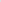 Количество часов по направлениям может меняться в зависимости от возможностей ребенка, и его потребности в коррекционном воздействии.Календарно-тематическое планирование  занятий строится исходя из индивидуальной диагностики обучающегося и хранится в личном деле учителя-дефектолога.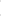 Тематическое планированиеОписание материально-технического обеспечения образовательной деятельностиФормы, методы работы.Занятия с детьми с ОВЗ проходят в форме игр с правилами (сюжетно-ролевые, словесные, 	подвижные), 	импровизаций, 	чтений 	художественных 	произведений, обсуждений, беседах, дискуссиях. Так же широко используется изобразительная деятельность, игры с реальными предметами, картинками, задания в тетради, дидактические игры. Представленная программа вариативна. Возможность некоторого ее видоизменения выражается в том, что ведущий может заменять игры и упражнения, либо использовать дополнительные в зависимости от специфики. К основным методикам организации учебно-воспитательного процесса относятся: Словесные: педагогическая оценка, поощрение, вопросы, указания, объяснение, пояснение, общение шепотом, рассказ, создание проблемной ситуации, проговаривание, эмоциональное восклицание, рекламная деятельность (Ребята, сегодня нас ждет…); Наглядные: Наблюдение за предметом, за действием персонажа, реклама продукта предстоящей деятельности, приемы поощрения; Игровые: дидактические игры, воображаемые ситуации в развернутом виде, игры с движениями, неожиданные звуковые сигналы, игры-путешествия, игры-инсценировки, игры-драматизация; Практические: поручения, помощь герою, помощь руководителю, забывчивый руководитель, ошибающиеся педагоги, упражнения (конструктивные, подражательные, творческие), показ работ друг другу, соревнование, «раскрыть тайну», загадки, загадывание слова, фокусы, эксперименты, опыты, исследовательские задачи, общение жестами. Наглядно-дидактический материал: 1. Мозаика, пазлы. Кубики. Дидактическая игра «Сравни и подбери». Дидактическая игра «Форма и цвет». Трафареты, шаблоны. Штриховки. Материал для аппликации, рисования. Сюжетные и предметные иллюстрации для развития наглядно-образного и словесно-логического мышления. Различные варианты настольных игр на развитие элементов логического мышления. Книги, содержащие произведения для развития наглядно-образного и элементов логического мышления. Цветные карандаши. Сюжетные картинки (простой сюжет). Бумага. Материально-технические условия. Наличие помещения, столов и стульев в соответствии с ростом, компьютер. Наличие методического, дидактического и раздаточного материалов (пособия, литература и т.д.). Материалы для занятий: рабочие тетради в распечатке, листы с заданиями; цветные карандаши (12 цветов); ручки шариковые.Рабочая программа коррекционного курса«Сенсорное развитие»Пояснительная запискаДанная программа коррекционного курса составлена в соответствии  с требованиями Федерального государственного образовательного стандарта образования обучающихся с умственной отсталостью, а также  Программы для специальных (коррекционных) учреждений для «Обучение детей с выраженным недоразвитием интеллекта: программно-методические материалы» / под ред. М. Бгажноковой. – М.: Гуманитар. изд. центр ВЛАДОС, 2007,  пособия для учителей специальных (коррекционных) образовательных учреждений VIII вида. «Развитие сенсорной сферы детей». Под редакцией Л. А. Метиевой, Э. Я. Удаловой. Москва, Просвещение 2009 год. и АООП (2 вариант) МБОУ «Хвощевская СОШ».Сенсорное развитие направлено на формирование полноценного восприятия окружающей действительности. Первой ступенью познания мира является чувственный опыт человека. Успешность умственного, физического, эстетического воспитания в значительной степени зависит от качества сенсорного опыта детей, т.е. от того, насколько полно ребенок воспринимает окружающий мир. У детей с ТМНР сенсорный опыт спонтанно не формируется. Чем тяжелее нарушения у ребенка, тем значительнее роль развития чувственного опыта: ощущений и восприятий. Дети с ТМНР наиболее чувствительны к воздействиям на сохранные анализаторы, поэтому педагогически продуманный выбор средств и способов сенсорного воздействия будет благоприятствовать их дальнейшему психическому и физическому развитию.	Целью обучения является обогащение чувственного опыта в процессе целенаправленного систематического воздействия на сохранные анализаторы. 	Программно-методический материал включает 5 разделов: «Зрительное восприятие», «Слуховое восприятие», «Кинестетическое восприятие», «Восприятие запаха», «Восприятие вкуса».	Содержание каждого раздела представлено по принципу от простого к сложному. Сначала проводится работа, направленная на расширение диапазона воспринимаемых ощущений ребенка, стимуляцию активности. Под активностью подразумеваются психические, физические, речевые реакции ребенка, например: эмоционально-двигательная отзывчивость, концентрация внимания, вокализация. В дальнейшем в ходе обучения формируются сенсорно-перцептивные действия. Ребенок учится не только распознавать свои ощущения, но и перерабатывать получаемую информацию, что в будущем поможет ему лучше ориентироваться в окружающем мире.	Для реализации курса необходимо специальное материально-техническое оснащение, включающее: оборудованную сенсорную комнату, сухой (шариковый) и водный бассейны, игрушки и предметы со световыми, звуковыми эффектами, образцы материалов, различных по фактуре, вязкости, температуре, плотности, сенсорные панели, наборы аромобаночек, вибромассажеры и т.д.Первой ступенью познания мира является чувственный опыт человека. Успешность умственного, физического, эстетического воспитания в значительной степени зависит от качества сенсорного опыта детей, т.е. от того, насколько полно ребенок воспринимает окружающий мир. У детей с ТМНР сенсорный опыт спонтанно не формируется. Чем тяжелее нарушения у ребенка, тем значительнее роль развития чувственного опыта: ощущений и восприятий. Дети с ТМНР наиболее чувствительны к воздействиям на сохранные анализаторы, поэтому педагогически продуманный выбор средств и способов сенсорного воздействия будет благоприятствовать их дальнейшему психическому и физическому развитию.У школьников с умеренной умственной отсталостью снижен темп восприятия, сужен его объем, недостаточна точность различных видов восприятия: зрительного, слухового, тактильно-двигательного, снижена скорость выполнения перцептивных операций. Затруднена ориентировочно исследовательская деятельность, направленная на исследование свойств и качеств предметов. Таким детям нужно больше времени для приёма и переработки зрительного, слухового и прочих впечатлений. Особенно ярко это проявляется в сложных условиях.Детям с умеренной умственной отсталостью требуется большее количество практических проб и примериваний при решении наглядно-практических задач, они затрудняются в обследовании предмета. Ошибки в распознании предметов при осязании зачастую обусловлены асинхронностью и несогласованностью движений рук, импульсивностью, поспешностью и недостаточной сосредоточенностью всей деятельности.Кроме того, у многих детей с проблемами в развитии отмечается скованность, недостаточный объем движений, нарушение их произвольности, недоразвитие мелкой моторики. Слабое различение мышечных ощущений (кинестетические ощущения) приводит к плохой координации. Такие дети отличаются пониженной работоспособностью, быстро устают.Программа курса коррекционных занятий «Сенсорное развитие» необходима для создания оптимальных условий познания ребенком каждого объекта в совокупности сенсорных свойств, качеств, признаков и для правильного формирования многогранного полифункционального представления об окружающей действительности, способствующая оптимизации психического расстройства ребенка и более эффективной социализации его в общении.Данный курс занятий является коррекционно-направленным: наряду с развитием общих способностей предполагается исправление присущих умственно отсталым детям недостатков сенсорного развития и формирования у них относительно сложных видов психической деятельности.Программа предусматривает развитие и воспитание детей на занятии через обучение, игру, музыку, движение, изобразительную деятельность и т.д. в процессе преимущественно коллективной деятельности, что взаимно обогащает детей, вызывает положительные эмоции и чувства, способствует овладению различными способами управления собственным поведением. Немаловажной задачей является выработка положительной мотивации к учению.Адресат программы:предназначена для учащихся с умеренной умственной отсталостью, с тяжелыми и множественными нарушениями развития.Цель программы: обогащение чувственного опыта в процессе целенаправленного систематического воздействия на сохранные анализаторы.Задачи:формирование  умения воспринимать и представлять предметы и явления, способствующие совершенствованию процессов рисования, лепки и развития речи, и выделять в них самое существенное,  характерное (признаки, качества);обучение   применению полученных знаний в  практической и познавательной деятельности;формирование адекватного восприятия явлений и объектов окружающей действительности в совокупности их свойств;коррекция недостатков познавательной деятельности школьников путем систематического и целенаправленного воспитания у них полноценного восприятия цвета, звуков, особых свойств предметов;развитие слухоголосовых координаций;формирование способности эстетически воспринимать окружающий мир во всем многообразии свойств и признаков его объектов (цветов, вкусов, запахов, звуков, ритмов);совершенствование сенсорно-перцептивной деятельности;обогащение словарного запаса детей на основе использования соответствующей терминологии;исправление недостатков моторики; совершенствование зрительно-двигательной координации;формирование точности и целенаправленности движений и действий.Программа построена на следующих принципах:Принцип единства диагностики и коррекции развития, который заключается в целостности процесса оказания психолого-педагогической и медико-социальной помощи в развитии ребёнка.Деятельностный принцип коррекции  основан на признании того, что именно активная деятельность самого ребенка является движущей силой развития. Принцип индивидуально-дифференцированного подхода – изменения содержания, форм, способов коррекционно-развивающей работы в зависимости от индивидуальных особенностей ребенка. Принцип комплексности организации коррекционной работы заключается в особенностях использования методических средств и подходов, различных теоретических и методологических подходов, конкретных техник. Принцип активного привлечения ближайшего социального окружения к участию в реализации программы. Принцип определяется той ролью, которую играет ближайший круг общения в психическом развитии ребёнка. Система отношения ребёнка с близкими взрослыми, особенности их межличностных отношений и общения, формы совместной деятельности, способы её осуществления составляют важнейший компонент социальной ситуации развития ребёнка, определяют зону его ближайшего развития. Принцип усложнения. Каждое занятие должно проходить ряд этапов: от минимально простого к сложному.Учёт эмоциональной сложности материала. Проводимые игры, занятия, упражнения, предъявляемый материал должны создавать благоприятный эмоциональный фон, стимулировать положительные эмоции. Коррекционное занятие обязательно завершается на позитивном эмоциональном фоне.Средства, формы и методы коррекционной работы:- наглядность, коррекционные игры и упражнения, практическая работа;- проводятся групповые занятия;- психогимнастика, конструирование, наглядный и практический метод, связь с окружающей средой, опора на жизненный опыт и собственные ощущения.Общая характеристика коррекционного курса с учетом особенностей его освоения.Программно-методический материал включает 5 разделов: «Зрительное восприятие», «Слуховое восприятие», «Кинестетическое восприятие», «Восприятие запаха», «Восприятие вкуса».Содержание каждого раздела представлено по принципу от простого к сложному. Сначала проводится работа, направленная на расширение диапазона воспринимаемых ощущений ребенка, стимуляцию активности. Под активностью подразумеваются психические, физические, речевые реакции ребенка, например: эмоционально-двигательная отзывчивость, концентрация внимания, вокализация. В дальнейшем в ходе обучения формируются сенсорно-перцептивные действия. Ребенок учится не только распознавать свои ощущения, но и перерабатывать получаемую информацию, что в будущем поможет ему лучше ориентироваться в окружающем мире.Основной формой организации учебного процесса является коррекционное занятие, которое проводится с использованием разнообразных дидактических игр, занимательных упражнений и мультимедийных материалов. Структура занятий предусматривает обязательное сочетание различных видов деятельности учащихся и комплексное воздействие на разные органы чувств. Любая деятельность на занятиях по сенсорному развитию обязательно сопровождается речью учителя и детей. Коррекционная работа может проводиться как в групповой форме, так и индивидуально. Описание места коррекционного курса в учебном планеВ учебном плане коррекционные занятия «Сенсорное развитие» представлены с расчетом по 3 часа в неделю, 102 часа в год. Коррекционные занятия проводятся  во второй половине дня. Основной формой организации является комплексное занятие. Продолжительность занятия составляет 30 минут. 2. Личностные и предметные результаты освоения коррекционного курсаЛичностными результатами  изучения курса «Сенсорное развитие» является формирование следующих умений и навыков (при направляющей помощи):Определять и выражать положительное отношение к школьной дисциплине, направленной на поддержание норм поведения в школе.В предложенных педагогом ситуациях делать выбор,  как поступить, опираясь на общепринятые нравственные правила, в первую очередь в отношениях со сверстниками в практике совместной деятельности.Оценивать простые ситуации и однозначные поступки как «хорошие» или «плохие» с позиции важности исполнения роли «хорошего ученика».Выражать свое эмоциональное состояние, настроение.Предметные результатыСформированность следующих умений:-Следить взглядом за движущимся близко расположенным предметом (по горизонтали, по вертикали, по кругу, вперед/назад).-Следить взглядом за движущимся удаленным объектом. -Узнавать  и различать цвета объекта. -Слуховое восприятие: следить за близко расположенным перемещающимся источником звука. Локализация неподвижного удаленного источника звука. -Соотносить звук с его источником. -Находить объекты, одинаковые по звучанию. -Адекватно реагировать  на соприкосновение с материалами (дерево, металл, клейстер, пластмасса, бумага, вода и др.), различными по температуре (холодный, теплый), фактуре (гладкий, шероховатый), вязкости (жидкий, густой, сыпучий).-Адекватно реагировать на вибрацию, исходящую от объектов. -Адекватно реагировать на соприкосновение тела с разными видами поверхностей.-Различать материалы по характеристикам (температура, фактура, влажность, вязкость). -описывать признаки предметов и узнавать предметы по их признакам;-выделять существенные признаки предметов;-сравнивать между собой предметы, явления;-обобщать, делать несложные выводы.Достижение базовых учебных действий:- познавательных учебных действий:Ориентироваться в своей системе знаний: отличать новое от уже известного с помощью учителя. Добывать новые знания: находить ответы на вопросы, используя свой жизненный опыт и информацию, полученную от учителя. Перерабатывать полученную информацию: делать выводы в результате  совместной  работы всего класса.Перерабатывать полученную информацию: сравнивать и группировать геометрические фигуры, эталоны цвета.- регулятивных учебных действий:Определять и формулировать цель деятельности   с помощью учителя. Проговаривать последовательность действий. Учиться высказывать своё предположение (версию) на основе работы с иллюстрацией рабочей тетради.Учиться работать по предложенному учителем плану.Учиться отличать верно выполненное задание от неверного.Учиться совместно с учителем и другими учениками давать эмоциональную оценку деятельности товарищей. - коммуникативных учебных действий:Донести свою позицию до других: оформлять свою мысль в устной форме (на уровне одного предложения или небольшого текста).Слушать и понимать речь других.Читать и пересказывать текст.Уметь обратиться ко взрослому за помощью.            -   Совместно договариваться о правилахОценка  планируемых результатов освоения программыМетоды и средства оценки результативности программы3. Содержание программы.Содержание каждого раздела представлено по принципу от простого к сложному. Сначала проводится работа, направленная на расширение диапазона воспринимаемых ощущений ребенка, стимуляцию активности.Под активностью подразумеваются психические, физические, речевые реакции ребенка, например: эмоционально-двигательная отзывчивость, концентрация внимания, вокализация. В дальнейшем в ходе обучения формируются сенсорно-перцептивные действия. Ребенок учится не только распознавать свои  ощущения, но и перерабатывать получаемую информацию, что в будущем поможет ему лучше ориентироваться в окружающем мире.Примерное содержание коррекционных занятийЗрительное восприятие.Фиксация взгляда на лице человека.Фиксация взгляда на неподвижном светящемся предмете (фонарик, пламя свечи, светящиеся игрушки). Фиксация взгляда на неподвижном предмете, расположенном (на уровне глаз, выше и ниже уровня глаз) напротив ребенка (справа, слева от ребенка). Прослеживание взглядом за движущимся близко расположенным предметом (по горизонтали, по вертикали, по кругу, вперед/назад). Прослеживание взглядом за движущимся удаленным объектом. Узнавание (различение) цвета объектов (красный, синий, желтый, зеленый, черный и др.).Слуховое восприятие.Локализация неподвижного источника звука, расположенного на уровне уха (плеча, талии). Прослеживание за близко расположенным перемещающимся источником звука.Локализация неподвижного удаленного источника звука.Соотнесение звука с его источником. Нахождение одинаковых по звучанию объектов. Кинестетическое восприятие.Эмоционально-двигательная реакция на прикосновения человека. Реакция на соприкосновение с материалами (дерево, металл, клейстер, пластмасса, бумага, вода и др.), различными по температуре (холодный, теплый), фактуре (гладкий, шероховатый), вязкости (жидкий, густой, сыпучий).Реакция на вибрацию, исходящую от объектов.Реакция на давление на поверхность тела.Реакция на горизонтальное (вертикальное) положение тела. Реакция на положение частей тела. Реакция на соприкосновение тела с разными видами поверхностей.Различение материалов (дерево, металл, клейстер, крупа, вода и др.) потемпературе (холодный,  горячий), фактуре (гладкий, шероховатый), влажности (мокрый, сухой), вязкости (жидкий, густой).  Восприятие запаха.Реакция на запахи. Узнавание (различение) объектов по запаху (лимон, банан, хвоя, кофе и др.) Восприятие вкуса.Реакция на продукты, различные по вкусовым качествам (горький, сладкий, кислый, соленый) и консистенции (жидкий, твердый, вязкий, сыпучий). Узнавание (различение) продуктов по вкусу (шоколад, груша и др.). Узнавание (различение) основных вкусовых качеств продуктов (горький, сладкий, кислый, соленый). Зрительное восприятие:Диагностика на начало учебного года, фиксация взгляда на лице человека, фиксация взгляда на неподвижном светящемся предмете, фиксация взгляда на неподвижном предмете, расположенном напротив ребенка, прослеживание взглядом за движущимся, близко расположенным предметом, прослеживание взглядом за движущимся удаленным объектом, основные цвета: красный, желтый, основные цвета: синий, зеленый, ахроматические цвета: белый, черный, серый, промежуточные цвета: розовый, оранжевый,  голубой, фиолетовый, коричневый.Слуховое восприятие:Звуковые понятия: громко – тихо, бытовые шумы и звуки природы, музыкальные звуки, высокие и низкие звуки, звуковые понятия: далеко – близко, соотнесение звука с его источником, дидактические игры на слуховое восприятие, дифференцировка звуков шумовых и музыкальных инструментов (погремушка, барабан, колокольчик, бубен, гармошка, ложки), характеристика звуков по громкости и длительности (шумы, музыкальные и речевые звуки), различение мелодии по характеру (веселая, грустная), подражание звукам окружающей среды, различение по голосу знакомых людей.Кинестетическое восприятие:Выполнение движений и поз головы по показу, вербализация собственных ощущений, движения и позы верхних и нижних конечностей, выразительность движений, горизонтальное (вертикальное) положение тела, вербализация собственных ощущений, имитация движений и поз (повадки животных, природные явления), игры на копирование поз и движений ведущего, различение материалов (дерево, металл, клейстер, крупа, вода), различение материалов по температуре  (холодный, горячий), времена года (лето, зима), (жаркое, холодная), различение материалов по фактуре (гладкий, шероховатый), различение материалов по влажности (мокрый, сухой), различение материалов по вязкости (жидкий, густой).Восприятие запаха.Знакомство с характерными запахами отдельных реальных предметов и объектов живой и неживой природы, обозначение словом, сравнение разных запахов, ароматы (парфюмерные, цветочные и др.).Контрастные ароматы (резкий – мягкий, свежий – испорченный).          5. Восприятие вкусаВкусовые качества (сладкое – горькое, сырое – варёноё), обозначение словом вкусовых ощущений..Узнавание (различение) основных вкусовых качеств продуктов, дифференцировка вкусовых ощущений (сладкий — слаще, кислый — кислее), диагностика на конец учебного года.Материально-техническое обеспечение и учебно-методический комплексЛитература для учителя:Ананьев Б.Г., Рыбалко Е.Ф. Особенности восприятия пространства у детей. М., 1984.Барабанщиков В.А. Основные направления и тенденции развития психологии восприятия // Психология восприятия. М., 1989. С. 5-14.Войлокова Е.Ф., Андрухович Ю.В., Ковалева Л.Ю. Сенсорное воспитание дошкольников с интеллектуальной недостаточностью: Учебно-методическое пособие. – СПБ., 2005.Дидактические игры и упражнения по сенсорному воспитанию дошкольников / Под ред. Л. А. Венгера. М.: Просвещение, 1978. 96 с.Еремина А.А. К проблеме обучения детей с глубокой умственной отсталостью продуктивной деятельности // Дефектология: современные проблемы обучения и воспитания. СПб., 1994.Игра и ее роль в развитии ребенка дошкольного возраста. М.: АПН СССР, 1978.Катаева А.А., Стребелева Е.А. Дидактические игры в обучении дошкольников с отклонениями в развитии. М., 2001.Пособие для учителей специальных (коррекционных) образовательных учреждений VIII вида. «Развитие сенсорной сферы детей». Под редакцией Л. А. Метиевой, Э. Я. Удаловой. Москва, Просвещение 2009 год.Материально-техническое обеспечение: технические и электронные средства обучения:телевизор, CD/DVD –проигрыватели,аудиомагнитофон, аудиозаписи, классная доска с набором креплений для картинок, постеров, таблиц.демонстрационный и раздаточный дидактический материал:- игрушки и предметы со световыми, звуковыми эффектами,- образцы материалов, различных по фактуре, вязкости, температуре, плотности,- сенсорные панели,- мячи,  обручи,- массажеры для рук (шарики су-джок, шнуровки, «Гусеница», ленты, веревки),- мозайки (крупные и мелкие),- игры  «Лото»,- плоские и объемные геометрические фигуры разной величины,- конструкторы, раскладные пирамидки, матрешки,- звучащие музыкальные инструменты (бубен, барабан, дудочка, свистульки, маракас и т.п.).3. Информационное  обеспечение образовательного процесса Портал «Мой университет»/ Факультет коррекционной педагогики  http://moi-sat.ru  Сеть творческих учителей http://www.it-n.ru/Рабочая   программа по коррекционному курсу «Предметно-практические действия»4 классПояснительная записка.Данная рабочая программа разработана на основе Федерального государственного образовательного стандарта образования обучающихся с умственной отсталостью (интеллектуальными нарушениями), Примерной адаптированной основной общеобразовательной программы образования обучающихся с умственной отсталостью (интеллектуальными нарушениями) (вариант 2). Цель образовательно-коррекционной работы с учётом специфики учебного предмета:используя различные многообразные виды деятельности (предметная деятельность, игровая, конструирование, действия с разборными игрушками, ручной труд и т. д.) корригировать недостатки восприятия, внимания, зрительно - двигательной координации, пространственных представлений, наглядно-действенного, наглядно-образного мышления ребёнка, а также его речи и связи с практической деятельностью.Цель обучения:формирование целенаправленных произвольных действий с различными предметами и материалами.  	Задачи:расширение знаний о материалах и их свойствах;формирование практических умений и навыков использования различных материалов в предметно-преобразующей деятельности.развитие познавательных психических процессов (восприятия, памяти, воображения, мышления, речи).развитие сенсомоторных процессов, руки, глазомера через формирование практических умений.Направления рабочей программы:формирование положительного отношения ребёнка к занятиям;развитие собственной активности ребенка;формирование устойчивой мотивации к выполнению заданий;формирование и развитие целенаправленных действий;развитие планирования и контроля деятельности;развитие способности применять полученные знания для решения новых аналогичных задач. Коррекционные задачи:развитие тактильных ощущений кистей рук и расширение тактильного опыта; развитие зрительного восприятия; развитие зрительного и слухового внимания;развитие вербальных и невербальных коммуникативных навыков;развитие пространственных представлений;развитие мелкой моторики, зрительно-моторной координации.Коррекция интеллектуальных и физических недостатков с учётом возрастных особенностей ребенка с УУО предусматривает:коррекцию познавательной деятельности обучающегося путем систематического и целенаправленного воспитания и совершенствования у него правильного восприятия формы, строения, величины, цвета предметов, их положения в пространстве;коррекцию ручной моторики; улучшение зрительно-двигательной координации путем использования вариативных и многократно повторяющихся действий с применением разнообразного трудового материала.Общая характеристика предмета  Коррекционный курс "Предметно - практические действия" (ППД) — это средство, помогающее учить ребёнка, развивать его, формировать элементарные специфические манипуляции, которые со временем преобразуются в произвольные целенаправленные действия с различными предметами и материалами. На занятиях в процессе формирования предметно-практической  деятельности происходит всестороннее развитие личности обучающейся с умеренной умственной отсталостью.   Практическая деятельность в ее простых видах наиболее понятна и доступна детям. Здесь все дано в наглядном, легко воспринимаемом виде. Разнообразие видов заданий обеспечивает разностороннюю и активную работу всех анализаторов.  Основным механизмом включения обучающейся с ТУО в деятельность на уроке является сотрудничество взрослого с ребёнком в различных видах деятельности: совместной (сопряженной), самостоятельной.Развитию ППД предшествует длительный период овладения действиями с предметами (хватанием и другими манипуляциями, собственно предметными действиями), использования предметов по их функциональному назначению способом, закрепленным за ними в человеческом опыте. На занятиях ППД учебные задачи решаются в практической деятельности ребёнка. Особенностью обучения практической работе является использование безорудийного ручного труда (разрывание, обрывание, сминание, сгибание, скатывание, наматывание, связывание и т.д.).На уроках ППД происходит практическое знакомство с материалами, их свойствами и назначением, ребёнок учится их узнавать, различать и называть, усваивает доступные приёмы их обработки. Обучающаяся с УУО учится правильно пользоваться инструментами, практически осваивает правила техники безопасности при работе с ними, овладевает основами трудовой культуры.      Уроки ППД способствуют формированию мотивационной готовности к трудовому обучению, развитию произвольности (формированию умений подражать действиям взрослого, действовать по показу, образцу, словесной инструкции, подчинять свои действия заданному правилу). Курс «Предметно-практические действия» предполагает обучение ребёнка с УУО умению подражать действиям взрослого, использованию предметов как орудий в деятельности. Важно показать ребёнку, что большинство действий в быту, связанных с трудом, с удовлетворением жизненных потребностей, человек производит, используя предметы - орудия, вспомогательные средства (стул, ложка, чашка, ножницы и т. д.).Программой предусмотрены следующие виды труда: работа с материалами (бумага, солёное тесто, пластилин, природный материал, нитки), работа с предметами.    К каждому уроку учитель обязательно должен предварительно подготовить весь  необходимый дидактический материал. Все занятия необходимо сопровождать живой эмоциональной речью учителя, всемерно побуждать ребенка к активности по ходу деятельности. Учитель должен стимулировать и организовывать двигательную активность ребенка.     Учебную работу на уроках предметно-практической деятельности необходимо строить так, чтобы ранее пройденный материал постоянно включался в новые виды работ, закреплялся и вводился в самостоятельную деятельность детей на различных уроках.Основные направления коррекционной работы:1. Совершенствование движений и сенсомоторного развития:развитие мелкой работы кисти и пальцев рук;формирование зрительно – двигательной координации.2. Коррекция отдельных сторон психической деятельности:развитие восприятия и узнавания:развитие зрительной памяти и внимания;формирование представлений о свойствах предметов (цвет, форма, величина);развитие пространственных представлений и ориентации.3. Развитие учебных умений и навыков:контроль за своей работой (определять правильность действий и результатов).4. Развитие речи.5. Компенсация недоразвития эмоционально-волевой сферы (формирование адекватной реакции на неудачи, принятие помощи учителя).6. Коррекция индивидуальных недостатков развития.    У ребёнка  с выраженной умственной отсталостью выявлены многочисленные недостатки в формировании умственной деятельности. У неё затруднено принятие и понимание задачи, их затрудняет установление связей и отношений между отдельными действиями и звеньями умственной задачи. Она не может организовать свою деятельность и не использует образец. У неё  отсутствуют и с трудом формируются основные навыки и приёмы умственной деятельности: идентификация и узнавание, группировки и обобщения, сравнение, анализ, классификация, ей  недоступен осознанный выбор адекватного способа действия, перенос умственного приёма и т.д. Девочка  не умеет пользоваться в практической деятельности даже элементарными знаниями, имеющимися у ребёнка.       Между тем, формирование этих основных навыков и приёмов умственной деятельности у девочки с УУО в младшем возрасте возможно именно на самом элементарном, сенсорном, предметно-практическом уровне.          Содержание обучения на уроках предметно-практической деятельности очень разнообразно, что определяется многообразием различных дефектов, свойственных глубоко умственно отсталому ребенку.Описание места коррекционного курса «Предметно-практические действия» в учебном плане:Коррекционный курс «Предметно-практические действия» входит в образовательную область «Коррекционные занятия» варианта 2 примерной основной образовательной программы для умственно отсталых детей, как самостоятельный предмет, что подчеркивает его особое значение в системе образования детей с УО. На его изучение отведено 102 часа, 3 часа в неделю, 34 учебные недели.КРИТЕРИИ ОЦЕНКИ УМЕНИЙ И НАВЫКОВ ОБУЧАЮЩЕЙСЯ С ТУОВ соответствии с требованиями ФГОС к АООП для обучающихся с умеренной, тяжелой, глубокой умственной отсталостью, с ТМНР (вариант 2) результативность обучения  обучающейся оценивается с учётом особенностей её психофизического развития и особых образовательных потребностей. Основным ожидаемым результатом освоения обучающейся АООП 2 варианта является развитие жизненной компетенции, позволяющей достичь максимальной самостоятельности (в соответствии с физическими и психическими возможностями) в решении повседневных жизненных задач, включение в жизнь общества через индивидуальное поэтапное и планомерное расширение социальных контактов и жизненного опыта. Результаты освоения коррекционного курса «Предметно-практические действия»Личностные результаты:Минимальный уровень: •	формирование минимального  интереса к обучению, труду, предметному рукотворному миру;•	овладение элементарными  навыками предметно-практической деятельности как необходимой основой для самообслуживания, коммуникации, изобразительной, бытовой и трудовой деятельности;•	минимальный  опыт конструктивного взаимодействия с взрослыми и сверстниками.Достаточный уровень: •	формирование   интереса к обучению, труду, предметному рукотворному миру;•	овладение  навыками предметно-практической деятельности как необходимой основой для самообслуживания, коммуникации, изобразительной, бытовой и трудовой деятельности;•	владение  навыками коммуникации и принятыми нормами социального взаимодействия•	 опыт конструктивного взаимодействия с взрослыми и сверстниками•	умение взаимодействовать в группе в процессе учебной, игровой, других видах доступной деятельности.•	потребность  участвовать в совместной с другими деятельности, направленной на своё жизнеобеспечение, социальное развитие и помощь близким.•        принятие и освоение социальной роли обучающегося, проявление социально значимых мотивов учебной деятельностиПредметные результаты:Минимальный уровень: -  освоение на элементарном уровне простых действий с предметами и материалами- использование в работе доступных материалов (пластилин, природный материал, бумага и картон; нитки, ткань).-уметь фиксировать взгляд на предметно - манипулятивной деятельности педагога (с привлечением внимания голосом).- уметь захватывать и удерживать предмет; -уметь сминать лист бумаги;- уметь открывать ёмкости для хранения;- уметь разрывать полоски бумаги на кусочки; - уметь пересыпать крупы с помощью кулака; - уметь отбирать крупы (единичные представители круп).Достаточный уровень: - освоение простых действий с предметами и материалами;-умение следовать определённому порядку (алгоритму, расписанию) при выполнении предметных действий;-умение рассматривать различные по качеству материалы: бумага, ткань, природный материал и т.д.;  - уметь фиксировать взгляд на предметно - манипулятивной деятельности педагога; - уметь фиксировать взгляд на статичном и движущемся предмете и объекте; - уметь захватывать, перекладывать, удерживать предмет на правой и левой руке; - уметь открывать и закрывать ёмкости для хранения;-  уметь сжимать, разглаживать, разрывать, сгибать бумагу различной фактуры, скатывать из бумаги шарики;-рисовать на бумаге, заворачивать в бумагу предметы;-выполнять последовательно организованные движения;-играть с кубиками, карандашами, палочками и т.д;-уметь разрывать полоски бумаги на кусочки с последующим наклеиванием на основу; - уметь пересыпать крупы из одного стакана в другой, с помощью стакана, кулака;- складывать в банку природный материал, доставать его из банки ложкой (пальцами);- разминать пластилин двумя руками, расплющивать его на дощечке, между ладошек, разрывать пластилин на мелкие и большие части, соединять пластилин, отщипывать пластилин пальцами, раскатывать пластилин прямыми и круговыми движениями;- играть с учителем в элементарные сюжетные игры (кукла пришла в домик, села на стул и т.д.);- узнавать материалы на ощупь, по звуку;- наполнять железные и пластиковые сосуды различными предметами;- играть с конструктивными материалами.Базовые учебные действия.Подготовка ребенка к нахождению и обучению в среде сверстников, к эмоциональному, коммуникативному взаимодействию с группой обучающихся: принимать цели и произвольно включаться в деятельность.Средства мониторинга и оценки динамики обучения:   Оценка выявленных результатов обучения осуществляется в оценочных показателях, основанных на качественных критериях по итогам выполняемых практических действий путём фиксации фактической способности к выполнению действия или операции, обозначенной в качестве возможного результата личностного развития по следующей шкале: (-)     не выполняет задание;(пп)  выполняет задание со значительной физической помощью педагога;(п)   выполняет задание с частичной физической помощью педагога;(и)   выполняет задание по последовательной инструкции;(о)   выполняет задание по образцу;(сш)  выполняет задание самостоятельно, но допускает ошибки;(+)     выполняет задание самостоятельно без ошибокОсновное содержание программыСодержание курса состоит из следующих разделов:1. «Действия с материалами».2. «Действия с предметами».Действия с материалами: сминать материал. Разрывать материал. Размазывать материал. Разминать материал. Пересыпать материал. Переливать материал. Наматывать материал. Действия с предметами: захватывать, удерживать, отпускать предмет. Встряхивать предмет. Толкать и притягивать предмет. Вращать предмет. Нажимать на предмет (всей рукой, пальцем). Сжимать предмет (двумя руками, одной рукой, пальчиками). Тянуть предмет. Вынимать предметы. Складывать предметы. Перекладывать предметы. Вставлять предметы в отверстия. Нанизывать предметы. Открывать и закрывать предметы. Предметно-манипулятивные действия Выполнение простых подражательных движений за учителем по инструкции «делай вместе»: движения рук, кистей («Птички», «Кулачки-ладошки», «Молоток» и пр.). Выполнение подражательных действий со сменой вида движения. Воспроизведение по подражанию действий с предметом («Упражнения с флажком, мячиком»).Выполнение по показу и самостоятельно по заданию следующих действий с предметами: -катание шариков в определенном направлении;-бросание шариков или других мелких предметов в сосуд с узким горлышком;-складывание предметов в коробку аккуратно, так, чтобы ее можно было закрыть крышкой;-открывание и закрывание коробок, деревянных яиц, матрёшек;-нанизывание предметов с отверстиями на стержень; нанизывание шаров на шнур («бусы»); -использование в наглядных ситуациях предмета как орудия действия:-доставание предмета, находящегося в труднодоступном месте, при помощи палки или другого предмета; пользование этими навыками в новой ситуации.Действия с предметами разного цвета, формы, величины.Цвет. Выбор по образцу и инструкции («Дай такой») предметов одного цвета из 7 предметов двух контрастных цветов (красные и зелёные, желтые и зелёные и т.д.). Группировка по цвету предметов двух-трёх контрастных цветов (раскладывание в коробки, стаканы, раздача ребёнку по имеющемуся образцу).Четыре цвета: красный, синий, жёлтый, зелёный – уметь выбрать по названию, давать предметы названного цвета. Самостоятельно правильно показывать и называть красный, жёлтый, зелёный цвета, чётко соотнося только с предметами красного, жёлтого, зелёного цвета.Форма. Выбор по образцу и инструкции  Группировка по форме предметов двух-трёх контрастных форм (раскладывание, подбор, раздача по образцу).Выбор по образцу и раскладывание, правильно соотнося с соответствующими формами: шарик, кубик, круг, квадрат, треугольник.  Величина. Выбор одинаковых по величине предметов из 7 предметов двух контрастных величин Дидактические игры «Разложи в ряд» (по цвету):  «Предметное цветовое лото»: размещение цветных кубиков на розданных  таблицах соответствующих цветов, с учётом расположения контуров нарисованных на таблицах квадратов.  «Разложи в ряд» (по форме, по величине): «Поиск в окружающем»: быстро находить предмет, «Что лишнее»: исключение «лишнего» предмета из нескольких однородных (по цвету, форме, величине). «Чудесный мешочек»: узнавать на ощупь один из хорошо известных детям бытовых или игровых предметов  «Что убрали», «Что изменилось» - запоминать и показывать предметы, игрушки или значительные изменения в них.Деятельность с разборными игрушкамиСобирание вкладных кубиков (3 куба разных по величине). Складывание трёхместной (четырёхместной) матрёшки, осмысленное соотнесение ее.Нанизывание колец маленькой пирамидки на стержень, подбирая их строго по убывающей величине (пирамидка из 3 или 5 колец); учить заканчивать работу до конца, не бросать ееЭлементарное конструированиеСкладывание простейших фигур, изображений из счётных палочек по показу, по образцу, по шаблону.По возможности учить строить эти фигуры по словесной инструкции.Складывание разрезных картинок из 2-х-4-х частей, разрезанных по вертикали или горизонтали. Подбор и выкладывание из объёмных и плоскостных форм разного цвета (не более 3-4) простейших комбинаций, учитывая не только форму, но и цвет, и величину фигур.Постройки из детских наборов строительного материала, выполнение этих построек из одноцветных деталей Работа с мозаикойПрименяется стандартная пластмассовая цветная мозаика из плоских шестиугольных элементов на ножках и панели с отверстиями.  . Учебно-тематический планУчебно-методическое обеспечение программыЛитература для учителя:1.ФГОС образования обучающихся с умственной отсталостью (интеллектуальными нарушениями)2. Примерная адаптированная основная общеобразовательная программа образования обучающихся с умственной отсталостью (интеллектуальными нарушениями) (вариант 2).3. Программа специальных (коррекционных) образовательных учреждений  под редакцией В.В.Воронковой. - Москва: «Просвещение», 2013.Дополнительная литература:1.​ Маллер А. Р. Обучение, воспитание и трудовая подготовка детей с глубокими нарушениями интеллекта / А. Р. Маллер, Г. В. Цикото. — М., 1988.2.​ Стребелева Е. А. Формирование мышления у детей с отклонениями в развитии. — М., 2001.3.​ Шинкаренко, В. А. Формирование готовности к трудовому обучению у детей с тяжёлой формой умственной недостаточности. — Минск, 2008.Материально-техническое оснащение коррекционного курса «Предметно-практические действия» включает: - учебные столы; - персональный компьютер; - предметы   для   нанизывания   на   стержень, шнур, нить (кольца, шары, бусины);   - звучащие   предметы   для   встряхивания;-  предметы   для   сжимания (мячи   различной   фактуры, разного   диаметра);-  вставления (стаканчики одинаковой величины); - различные   по форме, величине, цвету   наборы   материала (в   т.ч.   природного); - пазлы, (из   2-х, 3-х, 4-х частей (до   10); - мозаики; Освоение   учебного предмета «Предметно практические   действия» предполагает   использование разнообразного дидактического материала: - предметов различной̆ формы, величины, цвета; - изображений предметов, людей, объектов природы, цифр и др.; - оборудования, позволяющего   выполнять   упражнения   на   сортировку, группировку   различных   предметов, их   соотнесения   по   определенным признакам.Рабочая   программа по коррекционному курсу «Двигательное развитие»4 классПояснительная записка     Специальная индивидуальная программа развития (СИПР) по коррекционному курсу «Двигательное развитие» составлена на основе: Адаптированной основной образовательной программы общего образования, разработанной на основе ФГОС для обучающихся с умственной отсталостью (вариант 2); программно-методического материала «Обучение детей с выраженным недоразвитием интеллекта» под редакцией профессора И.М. Бгажноковой (Москва, 2007).     Двигательная активность является естественной потребностью человека. Развитие двигательных навыков необходимо для нормальной жизнедеятельности всех систем и функций человека (дыхание, работа сердечно-сосудистой системы и других внутренних органов). У большинства детей с ТУО имеются тяжёлые нарушения опорно-двигательных функций, значительно ограничивающие возможности самостоятельной деятельности обучающихся.Цель: обогащение сенсомоторного опыта, поддержание и развитие способности к движению и функциональному использованию двигательных навыков.Задачи:мотивация двигательной активности;поддержка и развитие имеющихся движений;расширение диапазона движений и профилактика возможных нарушений;освоение новых способов передвижения (включая передвижение с помощью технических средств реабилитации). Наряду с вышеуказанными задачами в коррекционном курсе «Двигательное развитие» решаются и специальные задачи, направленные на коррекцию умственной деятельности:развитие тактильных ощущений кистей рук и расширение тактильного опыта; развитие зрительного восприятия;развитие зрительного и слухового внимания;развитие вербальных и невербальных коммуникативных навыков;формирование и развитие реципрокной координации;развитие пространственных представлений;развитие мелкой моторики, зрительно-моторной координации.Планируемые результаты освоения коррекционного курса «Двигательное развитие»Личностные:освоение доступной социальной роли обучающейся, развитие мотивов учебной деятельности и формирование личностного смысла учения;развитие самостоятельности и личной ответственности за свои поступки на основе представлений о нравственных нормах, общепринятых правилах;развитие навыков сотрудничества с взрослыми и сверстниками в разных социальных ситуациях, умение не создавать конфликтов и находить выход из спорных ситуаций;социально-эмоциональное участие в процессе общения и совместной деятельности;овладение начальными навыками адаптации в динамично изменяющемся и развивающемся мире.Предметные:мотивация двигательной активности;поддержка и развитие имеющихся движений;расширение диапазона движений и профилактика возможных нарушений;освоение новых способов передвижения (включая передвижение с помощью технических средств реабилитации). Достижение базовых учебных действий:1. Подготовка ребенка к нахождению и обучению в среде сверстников, к эмоциональному, коммуникативному взаимодействию с группой обучающихся.- входить и выходить из учебного помещения со звонком; - ориентироваться в пространстве класса (зала, учебного помещения), пользоваться учебной мебелью; - адекватно использовать ритуалы школьного поведения (поднимать руку, вставать и выходить из-за парты и т. д.); - организовывать рабочее место; - принимать цели и произвольно включаться в деятельность; - следовать предложенному плану и работать в общем темпе; - передвигаться по школе, находить свой класс, другие необходимые помещения.2. Формирование учебного поведения:- направленность взгляда (на говорящего взрослого, на задание);- умение выполнять инструкции педагога;- использование по назначению учебных материалов;- умение выполнять действия по образцу и по подражанию.3. Формирование умения выполнять задание:1) в течение определенного периода времени:- способен удерживать произвольное внимание на выполнении посильного задания 3-4 мин.2) от начала до конца:- при организующей, направляющей помощи способен выполнить посильное задание от начала до конца.3) с заданными качественными параметрами:- ориентируется в качественных параметрах задания4. Формирование умения самостоятельно переходить от одного задания (операции, действия) к другому в соответствии с расписанием занятий, алгоритмом действия и т.д.- ориентируется в режиме дня, расписании уроков с помощью педагога;- выстраивает алгоритм предстоящей деятельности (словесный или наглядный план) с помощью педагогаОписание места коррекционного курса в учебном планеВ учебном плане коррекционные занятия по  курсу «Двигательное развитие» представлены с расчетом по 2 часа в неделю, 68 часов в год, с учетом дополнительных каникул, предусмотренных для 4 класса.Коррекционные занятия проводятся  во второй половине дня. Основной формой организации является комплексное занятие. Продолжительность занятия составляет 30 минут. Содержание коррекционного курса «Двигательное развитие»      Содержание предмета «Двигательное развитие» представлено следующими разделами: формирование и укрепление мышечного корсета, коррекция и развитие сенсорной системы, развитие точности движений и пространственной ориентировки.     Целенаправленное двигательное развитие в рамках курса происходит на специально организованных занятиях, проводимых учителем физической культуры. Развитие двигательных способностей обучающейся с детским церебральным параличом тесно связано с работой по профилактике развития у неё патологических состояний. В ходе работы тело ребенка фиксируется в таких позах (горизонтальных, сидячих, вертикальных), которые снижают активность патологических рефлексов, обеспечивая максимально комфортное положение ребенка в пространстве и возможность осуществления движений. Придание правильной позы и фиксация обеспечивается при помощи специального оборудования и вспомогательных приспособлений с соблюдением индивидуального режима. Такая работа организуется в физкультурном зале, в кабинете ЛФК и дома в соответствии с рекомендациями врача-ортопеда и специалиста по лечебной физкультуре. Обеспечение условий для придания и поддержания правильного положения тела создает благоприятные предпосылки для обучения ребенка самостоятельным движениям, действиям с предметами, элементарным операциям самообслуживания, способствует развитию познавательных процессов.  Учебно-тематический планМатериально-техническое оснащение и учебно-методический комплексСписок  учебно-методической литературы:Литература для учителя:Ковалько В. И. «Здоровье сберегающие технологии в начальной школе. 1 – 4 классы. М.: «ВАКО, 2004.Аудио записи «Музыка для массажа», «Музыка для души»Программно-методические материалы «Обучение детей с выраженным недоразвитие интеллекта» Под редакцией кандидата психологический наук, профессора - Бгажнокова И. М. Москва, 2012гМатериально-техническое оснащение: технические и электронные средства обучения:телевизор, CD/DVD –проигрыватели,аудиомагнитофон, мультимедиапроектор; экран, аудиозаписи, демонстрационный и раздаточный дидактический материал:- мячи,  обручи, скакалки,- коврики для упражнений,- секундомер,- гимнастические стенки3.  спортивный залИнформационное  обеспечение образовательного процессаПортал «Мой университет»/ Факультет коррекционной педагогики  http://moi-sat.ruСеть творческих учителей http://www.it-n.ru/Социальная сеть работников образования http://nsportal.ru/site/all/sitesУчительский портал  http://www.uchportal.ruФедеральный портал «Российское образование»  http://www.edu.ruФедеральный центр информационно-образовательных ресурсов   http://fcior.edu.ruФестиваль педагогических идей «Открытый урок» http://festival.1septemberРабочая программа по коррекционному курсу «Альтернативная коммуникация»Пояснительная запискаЦели образовательно-коррекционной работы:         Основными задачами коррекционной работы являются выбор доступного ребенку средства невербальной коммуникации, овладение выбранным средством коммуникации и использование его для решения соответствующих возрасту житейских задач.Общая характеристика учебного предмета:У ребенка с умеренной и  тяжелой умственной отсталостью, с ТМНР, не владеющего вербальной речью, затруднено общение с окружающими, что в целом нарушает и искажает его психическое и интеллектуальное развитие. В этой связи обучение ребенка речи с использованием альтернативных (дополнительных) средств коммуникации является необходимой частью всей системы коррекционно-педагогической работы. Альтернативные средства общения могут использоваться для дополнения речи (если речь невнятная, смазанная) или ее замены, в случае ее отсутствия. Коррекционный курс включает следующие разделы:Развитие речи средствами невербальной коммуникацииИмпрессивная речьЭкспрессия с использованием средств невербальной коммуникации.В содержании логопедических программ учтены общие  специфические особенности психического развития детей дошкольного возраста, а также особенности развития тяжело и умеренно умственно отсталых детей, новые вариативные формы организации коррекции отклонений развития, а также необходимость взаимодействия целей и задач дифференцированного и интегрированного обучения и воспитания детей с разными проявлениями патологии. У ребенка с умеренной и тяжелой  умственной отсталостью, с ТМНР, не владеющего вербальной речью, затруднено общение с окружающими, что в целом нарушает и искажает его психическое и интеллектуальное развитие. В этой связи обучение ребенка речи с использованием альтернативных средств коммуникации является необходимой частью всей системы коррекционно-педагогической работы. Альтернативные средства общения могут использоваться для дополнения речи (если речь невнятная, смазанная) или ее замены, в случае ее отсутствия: Указание взглядом на объект при выражении своих желаний, ответе на вопрос. Выражение мимикой согласия (несогласия), удовольствия (неудовольствия); приветствие (прощание) с использованием мимики. Развитие речи средствами невербальной коммуникации Импрессивная речьПонимание простых по звуковому составу слов (мама, папа, дядя и др.).Реагирование на собственное имя. Узнавание (различение) имён членов семьи, учащихся класса, педагогов. Понимание слов, обозначающих предмет (посуда, мебель, игрушки, одежда, обувь, животные, овощи, фрукты, бытовые приборы, школьные принадлежности, продукты, транспорт, птицы и др.).Понимание обобщающих понятий (посуда, мебель, игрушки, одежда, обувь, животные, овощи, фрукты, бытовые приборы, школьные принадлежности, продукты, транспорт, птицы и др.).Понимание слов, обозначающих действия предмета (пить, есть, сидеть, стоять, бегать, спать, рисовать, играть, гулять и др.). Понимание слов, обозначающих признак предмета (цвет, величина, форма и др.).Понимание слов, обозначающих признак действия, состояние (громко, тихо, быстро, медленно, хорошо, плохо, весело, грустно и др.). Понимание слов, указывающих на предмет, его признак (я, он, мой, твой и др.). Понимание слов, обозначающих число, количество предметов (пять, второй и др.). Понимание слов, обозначающих взаимосвязь слов в предложении(в, на, под, из, из-за и др.). Понимание простых предложений. Понимание сложных предложений. Понимание содержания текста. В программах реализованы в соответствии с этиопатогенетической симптоматикой речевого нарушения следующие принципы дошкольной коррекционной педагогики:принцип развивающего обучения (формирование «зоны ближайшего развития»);принцип единства диагностики и коррекции отклонений в развитии;принцип генетический, раскрывающий общие закономерности  развития  детской  речи  применительно  к разным вариантам речевого дизонтогенеза;принцип  коррекции  и  компенсации,  позволяющий определить адресные логопедические технологии в зависимости от структуры и выраженности речевого нарушения;деятельностныйпринцип,   определяющий   ведущую деятельность, стимулирующую психическое и личностное развитие ребенка с отклонением в речи.Описание места коррекционного курса в учебном планеВ Федеральном компоненте государственного стандарта «Альтернативная коммуникация» обозначен как «Коррекционные курсы». На его изучение в 4 классе отведено 68 часов, 34 учебных недель, 2 часа в неделю. Планируемые предметные и личностные результатыПредметные результаты:-Сенсомоторная активность в разных проявлениях (эмоциональных и двигательных) в ответ на альтернативные и вербальные средства коммуникации, на  ситуацию с пальчиковыми играми;-Понимание обращенной речи и смысла доступных невербальных графических знаков (рисунков, фотографий, пиктограмм и других графических изображений), неспецифических жестов; -Умение вступать в контакт, поддерживать и завершать его, используя традиционные (вербальные) и альтернативные средства коммуникации, соблюдая общепринятые правила поведения;-Умение пользоваться доступными средствами коммуникации в практике экспрессивной и импрессивной речи для решения соответствующих возрасту житейских задач;-Использование доступных жестов для передачи сообщения;-Понимание слов, обозначающие объекты и явления природы, объекты рукотворного мира и деятельность человека.Личностные результаты:-Голосовой отклик на обращенную речь знакомого взрослого в конкретной ситуации взаимодействия;-Двигательный (изменение положения головы, тела или рук, или ног)  и мимический отклик (улыбка);-Поворот головы в сторону знакомого голоса взрослого;-Реакция ожидания в ответ на ситуацию  взаимодействия со знакомым взрослым;-Основы персональной идентичности, осознание своей принадлежности определенному полу, осознание себя как «Я»;-Формирование социально ориентированного взгляда на окружающий мир в органичном единстве и разнообразии природной и социальной частей.Базовые учебные действияПодготовка ребенка к нахождению и обучению в среде сверстников, к эмоциональному, коммуникативному взаимодействию с группой обучающихся:-ориентироваться в пространстве класса (зала, учебного помещения), пользоваться учебной мебелью; -адекватно использовать ритуалы школьного поведения (поднимать руку, вставать и выходить из-за парты и т. д.); -принимать цели и произвольно включаться в деятельность; -передвигаться по школе, находить свой класс, другие необходимые помещения.Формирование учебного поведения: 1) Направленность взгляда (на говорящего взрослого, на задание):-фиксирует взгляд на звучащий предмет;-фиксирует взгляд на яркий предмет;-фиксирует взгляд на движущийся предмет;-переключает взгляд с одного предмета на другой;-фиксирует взгляд на лице педагога; -фиксирует взгляд на лице педагога с использованием голоса;-фиксирует взгляд на изображении;-фиксирует взгляд на экране монитора.2) Умение выполнять инструкции педагога:-понимает жестовую инструкцию;-понимает инструкцию по пиктограммам; -выполняет стереотипную инструкцию (отрабатываемая с конкретным учеником на данном этапе обучения).3) Использование по назначению учебных материалов:-бумаги, ручки, линейки, карандаша.4) Умение выполнять действия по образцу и по подражанию:-выполняет действие способом рука-в-руке;-подражает действиям, выполняемым педагогом;-последовательно выполняет отдельные операции, действия по образцу педагога.Формирование умения выполнять задание:1) в течение определенного периода времени:-способен удерживать произвольное внимание на выполнении посильного задания 3-4 мин;2) от начала до конца:- при организующей, направляющей помощи способен выполнить посильное задание от начала до конца.Содержание рабочей программы.КоммуникацияКоммуникация с использованием вербальных средств.Установление контакта с собеседником: установление зрительного контакта с собеседником, учет эмоционального состояния собеседника. Реагирование на собственное имя. Приветствие собеседника звуком (словом, предложением).Привлечение к себе внимания звуком (словом, предложением).Выражение своих желаний звуком (словом, предложением).Обращение с просьбой о помощи, выражая её звуком (словом, предложением).Выражение согласия (несогласия) звуком (словом, предложением).Выражение благодарности звуком (словом, предложением).Ответы на вопросы словом (предложением).Задавание вопросов предложением. Поддержание диалога на заданную тему: поддержание зрительного контакта с собеседником, соблюдение дистанции (очередности) в разговоре.  Прощание с собеседником звуком (словом, предложением).Коммуникация с использованием невербальных средств.Указание взглядом на объект при выражении своих желаний, ответе на вопрос. Выражение мимикой согласия (несогласия), удовольствия (неудовольствия); приветствие (прощание) с использованием мимики. Выражение жестом согласия (несогласия), удовольствия (неудовольствия), благодарности, своих желаний; приветствие (прощание), обращение за помощью, ответы на вопросы с использованием жеста. Привлечение внимания звучащим предметом; выражение удовольствия (неудовольствия), благодарности звучащим предметом; обращение за помощью, ответы на вопросы, предполагающие согласие (несогласие) с использованием звучащего предмета. Выражение своих желаний, благодарности, обращение за помощью, приветствие (прощание), ответы на вопросы с предъявлением предметного символа. Выражение согласия (несогласия), удовольствия (неудовольствия), благодарности, своих желаний, приветствие (прощание), обращение за помощью, ответы на вопросы, задавание вопросов с использованием графического изображения (фотография, цветная картинка, черно-белая картинка, пиктограмма). Выражение согласия (несогласия), удовольствия (неудовольствия), благодарности, своих желаний, приветствие (прощание), обращение за помощью, ответы на вопросы, задавание вопросов с  использованием карточек с напечатанными словами. Выражение согласия (несогласия), удовольствия (неудовольствия), благодарности, своих желаний, приветствие (прощание), обращение за помощью, ответы на вопросы, задавание вопросов с  использованием таблицы букв.	Выражение согласия (несогласия), удовольствия (неудовольствия), благодарности, своих желаний, приветствие (прощание), обращение за помощью, ответы на вопросы, задавание вопросов с использованием воспроизводящего устройства (например, «LanguageMaster»).Привлечение внимания, выражение согласия (несогласия), благодарности, своих желаний, обращение за помощью, ответы на вопросы, задавание вопросов, приветствие (прощание) с использованием кнопки (клавиши), нажатие которой запускает воспроизводящее речь устройство (например: «BigMac», «TalkBlock», «GoTalkOne»). Выражение согласия (несогласия), благодарности, своих желаний, приветствие (прощание), обращение за помощью, ответы на вопросы, задавание вопросов, рассказ о себе, прошедших событиях и т.д. с  использованиемпошаговогокоммуникатора (например, “Stepbystep”). Выражение своих желаний, согласия (несогласия), благодарности, приветствие (прощание), обращение за помощью, ответы на вопросы, задавание вопросов, рассказывание с использованием коммуникатора (например: «GoTalk», «MinTalker», «SmallTalker», «XL-Talker», «PowerTalker»). Выражение своих желаний, согласия (несогласия), благодарности, приветствие (прощание), обращение за помощью, ответы на вопросы, задавание вопросов, рассказывание с  использованиемкомпьютера (планшетного компьютера).Развитие речи средствами вербальной и невербальной коммуникацииИмпрессивная речь.Понимание простых по звуковому составу слов (мама, папа, дядя и др.).Реагирование на собственное имя.  Узнавание (различение) имён членов семьи, учащихся класса, педагогов. Понимание слов, обозначающих предмет (посуда, мебель, игрушки, одежда, обувь, животные, овощи, фрукты, бытовые приборы, школьные принадлежности, продукты, транспорт, птицы и др.).Понимание обобщающих понятий (посуда, мебель, игрушки, одежда, обувь, животные, овощи, фрукты, бытовые приборы, школьные принадлежности, продукты, транспорт, птицы и др.).Понимание слов, обозначающих действия предмета (пить, есть, сидеть, стоять, бегать, спать, рисовать, играть, гулять и др.).Понимание слов, обозначающих признак предмета (цвет, величина, форма и др.).Понимание слов, обозначающих признак действия, состояние (громко, тихо, быстро, медленно, хорошо, плохо, весело, грустно и др.). Понимание слов, указывающих на предмет, его признак (я, он, мой, твой и др.). Понимание слов, обозначающих число, количество предметов (пять, второй и др.). Понимание слов, обозначающих взаимосвязь слов в предложении(в, на, под, из, из-за и др.). Понимание простых предложений. Понимание сложных предложений. Понимание содержания текста.Экспрессивная речь.	Называние (употребление) отдельных звуков, звукоподражаний,  звуковых комплексов. Называние (употребление)  простых по звуковому составу слов (мама, папа, дядя и др.).Называние собственного имени. Называние имён членов семьи (учащихся класса, педагогов класса). Называние (употребление) слов, обозначающих предмет (посуда, мебель, игрушки, одежда, обувь, животные, овощи, фрукты, бытовые приборы, школьные принадлежности, продукты, транспорт, птицы и др.). Называние (употребление) обобщающих понятий (посуда, мебель, игрушки, одежда, обувь, животные, овощи, фрукты, бытовые приборы, школьные принадлежности, продукты, транспорт, птицы и др.).Называние (употребление) слов, обозначающих действия предмета (пить, есть, сидеть, стоять, бегать, спать, рисовать, играть, гулять и др.).Называние (употребление) слов, обозначающих признак предмета (цвет, величина, форма и др.).Называние (употребление) слов, обозначающих признак действия, состояние (громко, тихо, быстро, медленно, хорошо, плохо, весело, грустно и др.).Называние (употребление) слов, указывающих на предмет, его признак (я, он, мой, твой и др.).Называние (употребление) слов, обозначающих число, количество предметов (пять, второй и др.).Называние (употребление) слов, обозначающих взаимосвязь слов в предложении(в,       на, под, из, из-за и др.). Называние (употребление) простых предложений. Называние (употребление) сложных предложений. Ответы на вопросы по содержанию текста. Составление рассказа по последовательно продемонстрированным действиям. Составление рассказа по одной сюжетной картинке. Составление рассказа по серии сюжетных картинок.	Составление рассказа о прошедших, планируемых событиях. Составление рассказа о себе. Пересказ текста по плану, представленному графическими изображениями (фотографии, рисунки, пиктограммы).Экспрессия с использованием средств невербальной коммуникации.	Сообщение собственного имени посредством напечатанного слова (электронного устройства). Сообщение имён членов семьи (учащихся класса, педагогов класса) посредством напечатанного слова (электронного устройства). Использование графического изображения (электронного устройства)  для обозначения предметов и объектов (посуда, мебель, игрушки, одежда, обувь, животные, овощи, фрукты, бытовые приборы, школьные принадлежности, продукты, транспорт, птицы и др.). Использование графического изображения (электронного устройства)  для обозначения действия предмета (пить, есть, сидеть, стоять, бегать, спать, рисовать, играть, гулять и др.).Использование графического изображения (электронного устройства)  для обозначения признака предмета (цвет, величина, форма и др.). Использование графического изображения (электронного устройства)  для обозначения обобщающих понятий (посуда, мебель, игрушки, одежда, обувь, животные, овощи, фрукты, бытовые приборы, школьные принадлежности, продукты, транспорт, птицы и др.).	Использование графического изображения (электронного устройства)  для обозначения признака действия, состояния (громко, тихо, быстро, медленно, хорошо, плохо, весело, грустно и др.).Использование напечатанного слова (электронного устройства,) для обозначения слова, указывающего на предмет, его признак (я, он, мой, твой и др.).Использование электронного устройства для обозначения числа и количества предметов (пять, второй и др.). Составление простых предложений с использованием графического изображения (электронного устройства). Ответы на вопросы по содержанию текста с использованием графического изображения (электронного устройства). Составление рассказа по последовательно продемонстрированным действиям с использованием графического изображения (электронного устройства). Составление рассказа по одной сюжетной картинке с использованием графического изображения (электронного устройства).Составление рассказа по серии сюжетных картинок с использованием графического изображения (электронного устройства).Составление рассказа о прошедших, планируемых событиях с использованием графического изображения (электронного устройства).	Составление рассказа о себе с использованием графического изображения (электронного устройства)Тематическое планированиеРабочая программа для 4 класса рассчитана на учебный год, общая трудоемкость 68 часов, количество занятий в классе в неделю – 2 часа.            Коррекционный курс: «Альтернативная коммуникация»Учебно-методический комплексКлюева Н.В., Касаткин Ю.В. Учим детей общению. Характер, коммуникабельность. – Ярославль: Академия развития, 1996Стребелева Е.А. Формирование мышления у детей с отклонениями в развитии / Е.А. Стребелева. – М.: Гуманитарный изд. центр ВЛАДОС, 2005Забрамная С.Д., Боровик О.В. Практический материал для проведения психолого-педагогического обследования детей. – М.: ВЛАДОС, 2005Перечень материально-технического обеспечения  Демонстрационные карточки "Игрушки"Демонстрационные карточки "Овощи"Демонстрационные карточки "Фрукты"Демонстрационные карточки "Одежда"Демонстрационные карточки "Обувь"Демонстрационные карточки "Домашние животные"Демонстрационные карточки "Дикие животные" Демонстрационные карточки "Посуда"Демонстрационные карточки "Продукты питания"Демонстрационные карточки "Части тела" Демонстрационные карточки "Транспорт"Деревянные бусинки и веревочки (шнуровка-бусы)Мозаика крупная и мелкая Пирамидки ШнуровкиКонструкторы деревянные и пластмассовыеКуклы. Наборы муляжей овощей и фруктов Рабочие тетради «Я-говорю» упражнения с пиктограммами:«Я-ребёнок» «Ребёнок и мир животных»«Ребёнок и мир растений»«Ребёнок и его игрушки»Магнитная доскаНаборы для рисования (фломастеры, бумага, краски)Трафареты с изображением животных, сюжетных картинок, сказочных персонажей, гласных буквГрафические средства для альтернативной коммуникации:таблицы букв, карточки с изображениями объектов, людей, действий (фотографии, пиктограммы, символы), с напечатанными словами Сюжетные картинки различной тематики для развития речиКниги с иллюстрациями  сказок «Репка» (русская народная сказка), «Колобок» (русская народная сказка),  «Теремок» (русская народная сказка),  «Кто сказал мяу?», «Под грибом» (автор В. Сутеев) и др.;Настольно-печатные игры Нравственное развитиеПрограмма нравственного развития направлена на обеспечение личностного и социокультурного развития обучающихся с тяжелой умственной отсталостью в единстве урочной,  внеурочной и внешкольной деятельности,  в совместной педагогической  работе школы,  семьи и других институтов общества.   В основу данной программы положены ключевые воспитательные задачи,  базовые национальные ценности российского общества,  общечеловеческие ценности в контексте формирования у обучающихся нравственных чувств,  нравственного сознания и поведения. Направления нравственного развитияобучающегося: Осмысление ценности жизни (своей и окружающих).  Развитие способности замечать и запоминать происходящее,  радоваться новому дню,  неделе,  месяцу замечая какие события,  встречи,  изменения происходят в жизни; на доступном уровне осознавать значимость этих событий для каждого по отдельности и для всех людей.  Отношение к себе и к другим,  как к самоценности.  Воспитание чувства уважения друг другу,к человеку вообще. Формирование доброжелательного отношения к окружающим,  умение устанавливать контакт,  общаться и взаимодействовать с   людьми.  Поддержание у ребёнка положительных эмоций и добрых чувств в отношении окружающих с использованием	общепринятых форм общения,	как	вербальных, так	и невербальных.  Независимо от внешних проявлений инвалидности,взрослые,  сопровождающие обучение и воспитание ребенка,  общаются с ним как с обычным ребенком,  без проявлений жалости,  которая унижает человеческое достоинство развивающейся личности.  Отношение к учащемуся с уважением его достоинства – является основным требованием ко всем работникам школы.  Взрослый,  являясь носителем нравственных ценностей,  будет эталоном,  примером для детей.  Осмысление свободы и ответственности.  Ребёнок учится выбирать деятельность, способ выражения своих желаний.  Делая выбор,  он учится принимать на себя посильную ответственность и понимать результаты своих действий.  К примеру, нужно приготовить еду, чтобы утолить голод,  но можно не готовить – тогда мы останемся голодными.  Ребёнок, на доступном ему уровне, учится предвидеть последствия своих действий,  понимать насколько его действия соотносятся с нормами и правилами жизни людей.  Выбирая ту или иную деятельность,  невсегда желаемую,  но необходимую,  ребёнок учится управлять своими эмоциями и поведением,  у него формируются волевые качества.  Укрепление веры и доверия.  Выполняя поручения или задания,   ребёнок учится верить в то,  что «я смогу научиться делать это самостоятельно»,  в то,  что «мне помогут,  если у меня не получится» и в то,  что «даже если не получится – меня всё равно будут любить и уважать».  Взрослые (педагоги,  родители) создают ситуации успеха,  мотивируют стремление ребёнка к самостоятельным действиям,  создают для него атмосферу доверия и доброжелательности.  Формирование доверия к окружающим у ребенка с УОпроисходит посредством общения с ним во время занятий, внеурочной деятельности.  В процессе обучения ребёнок включается в общение со взрослым, который своим уважительным   отношением (с эмпатией) и доброжелательным общением,  вызывает у ребёнка доверие к себе и желание взаимодействовать.  Взаимодействие с окружающими на основе общекультурных норм и правил социального поведения.  Усвоение правил совместной деятельности происходит в процессе специально организованного общения, в игре, учёбе,  работе,  досуге.  Для этого важны эталоны поведения, ориентиры («подсказки») и др.  Таким эталоном для ребёнка являются люди, живущие с ним рядом, и являющиеся носителями гуманистических ценностей и социально одобряемых норм поведения.  Любому ребёнку,а с нарушением интеллекта особенно,  трудно понять смысл и содержание нравственных категорий,  поэтому их усвоение возможно только на основе общения,  совместной деятельности,  подражания взрослым.  Ребёнок «впитывает в себя» примеры и возможные способы реагирования на различные ситуации повседневной жизни,опируяи примеряя на себя поведение взрослых.        Важно, чтобы педагог,  которыйработает с детьми с инвалидностью,  помнил о том,  что независимо от степени выраженности нарушений каждый человек уникален,    он равноправный член  общества.  Во время общения  с ребёнком возникают разные ситуации,  в которых педагог должен проявлять спокойствие,  терпение,  настойчивость,  доброжелательность.  От реакции педагога зависит то,  как ребёнок станет в дальнейшем относиться к себе и к окружающим.      Ученица пока не способна к сопереживанию, проявлению соучастия и сочувствия. Она нуждается в прямой демонстрации спокойных реакций, в  проявлении терпения и уважения к взрослым, сверстникам, независимо от их поведения. Программа  выполняется в семье.  Формирование экологической культуры, здорового и безопасного образа жизниПрограмма формирования экологической культуры здорового и безопасного образа жизни нацелена на развитие стремления у обучающейся с тяжелой умственной отсталостью вести здоровый образ жизни и бережно относится к природе.  Программа направлена на решение следующих задач:формирование осознанного отношения к собственному здоровью на основе соблюдения правил гигиены, здоровьесбережения,  режима дня; формирование и развитие познавательного интереса и бережного отношения к природе; формирование знаний о правилах здорового питания; использование оптимальных двигательных режимов (физкультуры и спорта) для обучающейся с учётом возрастных,  психофизическихособенностей; формирование негативного отношения к факторам, нарушающим здоровье: сниженная двигательная активность,  нарушение  правил гигиены,  правильного питания и др.;  формирование готовности ребёнка безбоязненно обращаться к врачу по любым вопросам, связанным с особенностями состояния здоровья; формирование умений безопасного поведения в окружающей среде, простейших умений поведения в экстремальных (чрезвычайных) ситуациях.  Внеурочная деятельность          Программа    внеурочной деятельности   направлена на   социальное-эмоциональное, спортивно-оздоровительное, творческое, нравственное, познавательное, общекультурное развитие личности, средствами   физического, нравственного, эстетического, трудового воспитания.            Внеурочная деятельность также направлена на расширение контактов обучающихся с обычно развивающимися сверстниками и разными людьми.Основными организационными формами внеурочной деятельности, на основе которых реализуется содержание программы, являются: режим труда и отдыха, проекты, спортивно-развлекательные мероприятия, дни здоровья, беседы, походы и др.При организации внеурочной деятельности обучающихся используются возможности сетевого взаимодействия (например, с участием организаций дополнительного образования детей, организаций культуры и спорта). В период каникул для продолжения внеурочной деятельности используются возможности организаций отдыха детей и их оздоровления, тематических лагерных смен.Развитие личности происходит в ходе организации проведения специальных внеурочных мероприятий, таких как: игры, экскурсии, занятия в кружках по интересам, творческие фестивали, конкурсы, выставки, соревнования («веселые старты», олимпиады), праздники, лагеря, походы, реализация доступных проектов и др.         Внеурочная деятельность способствует социальной интеграции обучающихся путем организации и проведения мероприятий, в которых предусмотрена совместная деятельность обучающихся с умственной отсталостью (интеллектуальными нарушениями) и обучающихся, не имеющих каких-либо нарушений развития, из различных организаций. Виды совместной внеурочной деятельности необходимо подбирать с учетом возможностей и интересов как обучающихся с нарушениями развития, так и их обычно развивающихся сверстников. Для результативного процесса интеграции в ходе внеурочных мероприятий важно обеспечить условия, благоприятствующие самореализации и успешной совместной деятельности для всех ее участников.         Программа внеурочной деятельности для обучающихся с умственной отсталостью (интеллектуальными нарушениями) (Вариант2), разработана с учётом, этнических, социально-экономических и запросов семей на основе системно-деятельностного и культурно-исторического подходов.        Внеурочная деятельность ориентирована на создание условий для: расширения опыта поведения, деятельности и общения; творческой самореализации обучающихся с умственной отсталостью (интеллектуальными нарушениями) в комфортной развивающей среде, стимулирующей возникновение личностного интереса к различным аспектам жизнедеятельности; позитивного отношения к окружающей действительности; социального становления обучающегося в процессе общения и совместной деятельности в детском сообществе, активного взаимодействия со сверстниками и педагогами; профессионального самоопределения, необходимого для успешной реализации дальнейших жизненных планов обучающихся.   Внеурочная деятельность реализуется классными руководителями, педагогами дополнительного образования, учителями надомного обучения. Внеурочная деятельность регламентируется расписанием и планом работы школы.При организации внеурочной деятельности обучающихся используются возможности взаимодействия с организациями дополнительного образования детей, организаций культуры и спорта. В период каникул для продолжения внеурочной деятельности используются возможности летней площадки, создаваемой на базе школы в июне.     Нравственное развитие личности предполагает формирование у обучающихся с умственной отсталостью (интеллектуальными нарушениями) способностей к ориентировке в пространстве культуры (общечеловеческая культура, национальная культура, семейные традиции, народные традиции и др.), а также предполагает освоение обучающимися этических норм, эстетических эталонов и др. Программа внеурочной деятельности имеет своей целью развитие у обучающихся умений организации деятельности в бытовой и культурно-досуговой сферах, умений строить межличностные отношения, овладение навыками культурного общения. Не менее значимо в рамках реализации программы внеурочной деятельности освоение обучающимися с умственной отсталостью (интеллектуальными нарушениями) знаний в области общечеловеческой культуры, традиций, практически их применять в системе социальных отношений, а также создание условий для приобретения обучающимися опыта деятельности в области освоения культурного пространства.Формы деятельности:·игры;·беседы;·сюжетно -ролевые игры, инсценировки;·просмотр мультфильмов, презентаций;·конкурсы, викторины;·чтение и обсуждение книг, практикумы.·экскурсии.Система отслеживания и оценивания результатов:·Опрос·Наблюдение·Диагностика·Тестирование·Анкетирование учащихся и родителей (законных представителей).Общекультурное, творческое и познавательное развитие личности. Главная цель: приобщение обучающихся с умственной отсталостью (интеллектуальными нарушениями) к истокам мировой культуры и культуры своего народа.Задачи:1.Изучение индивидуальных интересов и потребностей учащихся во внеурочной деятельности.2.Формирование эстетического отношение к миру и художественное развитие ребенка средствами искусства.3.Приобщение к художественной литературе, основам мировой художественной культуры.4.Развитие творческих способностей ребенка в разных видах художественно-эстетической деятельности.5.Формирование практических навыков культурного поведения,     Формы организации:1.Походы, экскурсии в музеи, библиотеки.2.Концерты, инсценировки, праздники. Кружки художественного творчества.3.Участие в оформлении школы и класса.4.Конкурсы, выставки на уровне школы, поселка.5.Проведение тематических классных часов по эстетике, культуре поведения и речи;6.Знакомство с нормами поведения в наиболее типичных ситуациях –в школе, столовой, спальне, на улице, на уроке, в магазине и т. д. и отработка этих норм.7.Обыгрывание ситуаций, проведение сюжетно-ролевых игр.Социально-эмоциональное развитие личности реализуется через курсы коррекционной направленности и предполагает:-создание условий для достижения обучающимися с умственной отсталостью (интеллектуальными нарушениями) необходимого для жизни в обществе социального опыта и формирования принимаемой обществом системы ценностей, всестороннего развития и социализации каждого обучающегося;-создание воспитывающей среды, обеспечивающей развитие социальных интересов учащихся в свободное время.Задачи:- развитие активности, самостоятельности и независимости в повседневной жизни;- расширение представлений ребенка о мире и о себе, его социального опыта;- формирование умений, навыков социального общения людей;-развитие навыков осуществления сотрудничества с педагогами, сверстниками, родителями, старшими детьми в решении общих проблем;-расширение круга общения, выход обучающегося за пределы семьи и общеобразовательной организации.Спортивно-оздоровительное развитие личности.Основная цель -создание условий, способствующих гармоничному физическому, нравственному и социальному развитию личности обучающегося с умственной отсталостью (интеллектуальными нарушениями) средствами физической культуры, формированию культуры здорового и безопасного образа жизни. Формы деятельности:·Организация деятельности по охране здоровья и профилактике заболеваний.·Беседы, интерактивные игры, конкурсы рисунков о ЗОЖ, спорте, акции по ЗОЖ·Подвижные игры корригирующего и общеукрепляющего характера·Участие в спортивно-массовых и физкультурно-оздоровительных мероприятиях: соревнования, спортивные турниры, Дни здоровья.·Организация прогулок на свежем воздухе. Система отслеживания и оценивания результатов обучения детей:·Опрос·Наблюдение·Диагностика:·Анкетирование учащихся и родителей (законных представителей)Планируемые результаты внеурочной деятельности.В результате реализации программы внеурочной деятельности должно обеспечиваться достижение обучающимися с умственной отсталостью (интеллектуальными нарушениями):•воспитательных результатов —духовно-нравственных приобретений, которые обучающаяся получила вследствие участия в той или иной деятельности (например, приобрела, некое знание о себе и окружающих, опыт самостоятельного действия, любви к близким и уважения к окружающим, пережила и прочувствовала нечто как ценность);•эффекта —последствия результата, того, к чему привело достижение результата (развитие обучающейся как личности, формирование её социальной компетентности, чувства патриотизма и т.д.).     Воспитательные результаты внеурочной деятельности школьников распределяются по трем уровням.     Первый уровень результатов —приобретение обучающимися с умственной отсталостью (интеллектуальными нарушениями) социальных знаний (о Родине, о ближайшем окружении и о себе, об общественных нормах, устройстве общества, социально одобряемых и не одобряемых формах поведения в обществе и т. п.), первичного понимания социальной реальности и повседневной жизни. Для достижения данного уровня результатов особое значение имеет взаимодействие обучающейся со своими учителями (в основном и дополнительном образовании) как значимыми для неё носителями положительного социального знания и повседневного опыта.    Второй уровень результатов -получение опыта переживания и позитивного отношения к базовым ценностям общества (человек, семья, Отечество, природа, мир, знания, труд, культура), ценностного отношения к социальной реальности в целом. Для достижения данного уровня результатов особое значение имеет взаимодействие обучающихся между собой на уровне класса, общеобразовательной организации, т. е. в защищённой, дружественной просоциальной среде, в которой обучающийся получает (или не получает) первое практическое подтверждение приобретённых социальных знаний, начинает их ценить (или отвергает).    Третий уровень результатов —получение обучающимися с умственной отсталостью (интеллектуальными нарушениями) начального опыта самостоятельного общественного действия, формирование социально приемлемых моделей поведения. Для достижения данного уровня результатов особое значение имеет взаимодействие обучающейся с представителями различных социальных субъектов за пределами общеобразовательной организации, в открытой общественной среде. Достижение трех уровней результатов внеурочной деятельности увеличивает вероятность появления эффектов воспитания и социализации обучающихся.    У обучающихся могут быть сформированы коммуникативная, этическая, социальная, гражданская компетентности и социокультурная идентичность. Переход от одного уровня воспитательных результатов к другому должен быть последовательным, постепенным, а сроки перехода могут варьироваться в зависимости от индивидуальных возможностей и особенностей обучающихся с умственной отсталостью (интеллектуальными нарушениями).   В результате реализации программы внеурочной деятельности обучающихся с умственной отсталостью (интеллектуальными нарушениями) могут быть достигнуты определенные воспитательные результаты. Возможные основные личностные результаты внеурочной деятельности:1) основы персональной идентичности, осознание своей принадлежности к определенному полу, осознание себя как "Я";2) социально-эмоциональное участие в процессе общения и совместной деятельности;3) формирование социально ориентированного взгляда на окружающий мир в его органичном единстве и разнообразии природной и социальной частей;4) формирование уважительного отношения к окружающим;5) овладение начальными навыками адаптации в динамично изменяющемся и развивающемся мире;6) освоение доступных социальных ролей (обучающегося, сына (дочери), пассажира, покупателя и т.д.), развитие мотивов учебной деятельности и формирование личностного смысла учения;7) развитие самостоятельности и личной ответственности за свои поступки на основе представлений о нравственных нормах, общепринятых правилах;8) формирование эстетических потребностей, ценностей и чувств;9) развитие этических чувств, доброжелательности и эмоционально-нравственной отзывчивости, понимания и сопереживания чувствам других людей;10) развитие навыков сотрудничества с взрослыми и сверстниками в разных социальных ситуациях, умения не создавать конфликтов и находить выходы из спорных ситуаций;11) формирование установки на безопасный, здоровый образ жизни, наличие мотивации к труду, работе на результат, бережному отношению к материальным и духовным ценностям.При планировании внеурочной нагрузки в течение учебного года предусматривается равномерное распределение времени. Содержание занятий формируется с учётом пожеланий обучающихся и их родителей (законных представителей). На родительских собраниях, консультациях родители (законные представители) знакомятся с планом внеурочной деятельности и выбирают совместно с учащимися курсы внеурочной деятельностиУсловия реализации потребности в уходе и присмотре. Сергей не требует постоянной помощи и контроля со стороны персонала в столовой, туалете, раздевалке, так как навыки самообслуживания развиты.Потребность в присмотре с целью предотвращения опасных ситуаций для ребенка и окружающих: уход за пределы школы, травмирование себя и других, порча школьного имущества.6. Перечень специалистов, участвующихв разработке и реализации СИПР.Учитель начальных классов: Акилова Лариса АлександровнаУчитель физкультуры: Анисимова Майя МихайловнаПедагог - психолог: Кузнецова Наталья ВалентиновнаПедагог – дефектолог: Ершова Карина ГеннадиевнаПеречень возможных задач, мероприятий форм сотрудничества организации и семьи обучающегося.Программа сотрудничества с семьей направлена на обеспечение конструктивного взаимодействия специалистов школы и родителей (законных представителей) обучающегося в интересах особого учащегося и его семьи.  Программа обеспечивает сопровождение семьи,  воспитывающей ребенка с особыми образовательными потребностями  путем организации проведения различных мероприятий.  Задачи: повышение осведомленности родителей об особенностях развития и специфических образовательных потребностях учащегося;  обеспечение единства требований к обучающемуся в семье и в школе; организация регулярного обмена информацией об учащемся, о ходе реализации СИПР и результатах еѐ освоения; Мероприятия: психологическая поддержка семьи, тренинги;  встречи родителей;  индивидуальные консультации родителей со специалистами;    договор о сотрудничестве (образовании) между родителями и школой;  убеждение родителей в необходимости их участия в разработке   СИПР в интересах учащегося; домашнее визитирование; консультирование;  личные встречи, беседы;  организация участия родителей во внеурочных   мероприятиях.      Перечень необходимых технических средств и дидактических материалов.Особые образовательные потребности обучающейся стяжелой умственной отсталостью 114вызывают необходимость специального подбора учебного и дидактического материала,  позволяющего эффективно осуществлять процесс обучения по всем предметным областям.   Освоение практики общения с окружающими людьми в рамках предметной области «Язык и речевая практика» предполагает использование как вербальных, так и невербальных средств коммуникации.   Вспомогательными средствами невербальной (альтернативной) коммуникации являются:  специально подобранные предметы,   графические/печатные изображения (тематические наборы фотографий, рисунков,и др.).  Освоение предметной области «Математика» предполагает использованиеразнообразного дидактического материала:• предметов различной формы, величины, цвета,• изображений предметов, людей, объектов природы, цифр идр.,• оборудования, позволяющего выполнять упражнения на сортировку, группировку различных предметов, их соотнесения по определенным признакам,• программного обеспечения для персонального компьютера, с помощью которого выполняются упражнения по формированию доступных математических представлений,Формирование доступных представлений об окружающем мире и практики взаимодействия с ним в рамках предметной области«Окружающий мир» происходит с использованием традиционных дидактических средств, с применением видео, интернет ресурсов и печатных материалов. Обогащению опыта взаимодействия с окружающим миром способствует непосредственный контактобучающегося с миром живой природы. В качестве средств обучения могут выступать комнатные растения.Формирование представлений о себе, своих возможностях в ходе освоения учебногопредмета «Человек» (знания о человеке и практика личного взаимодействия с людьми) в рамках данной предметной области происходит с использованием средств, расширяющих представления и обогащающих жизненный опыт обучающихся. В частности, сенсорныхсредств, воздействующих на различные чувственные анализаторы и вызывающих положительные реакции обучающихся на окружающую действительность. Важно, чтобы в образовательной организации имелся арсенал материалов и оборудования, позволяющих обучающемуся осваивать навыки самообслуживания, доступной бытовой деятельности.Учебный предмет «Человек» предполагает использование широкого спектра демонстрационного учебного материала (фото, видео, рисунков), тематически связанного с социальной жизнью человека, ближайшим окружением. Данные материалы могут использоваться, как в печатном виде (книги, фотоальбомы), так и в электронном (воспроизведение записи с носителя электронной информации). По возможности для освоения социальных ролей и общепринятых правил в процессе обучения используются различные ролевые игры, для которых в арсенале учебно-дидактических средств необходимо иметь игрушки, игровые предметы и атрибуты, необходимые в игровой деятельности детей: мебель, посуда, транспорт, куклы, маски, костюмы и т. д.Информационно-методическое обеспечение. Информационно-методическое обеспечение образования обучающихся с умственной отсталостью направлено на обеспечение широкого,  постоянного и устойчивого доступа для всех участников образовательного процесса к любой информации,  связанной с реализацией СИПР,  организацией образовательного процесса и обеспечения условий его осуществления.   Информационно-методическое обеспечение образовательного процесса включает:   необходимую нормативную правовую базу образования обучающихся;  характеристики предполагаемых информационных связей участников образовательного процесса;  доступ к информационным ресурсам различными способами (поиск информации в сети интернет,   работа в библиотеке и др.  в том числе к электронным образовательным ресурсам,  размещенным в федеральных и региональных базах данных;  возможность размещения материалов и работ в информационной среде образовательной организации (статей,  выступлений,  дискуссий,  результатов экспериментальных исследований).  9. Средства мониторинга и оценки динамики обученияТекущая аттестация обучающейся включает в себя полугодовое оценивание результатов освоения СИПР. Промежуточная (годовая) аттестация представляет собой оценку результатов освоения СИПР и развития жизненных компетенций ребѐнка по итогам учебного года. Мониторинг результатов обучения проводится не реже одного раза в полугодие. В ходе мониторинга специалисты образовательной организации оценивают уровень сформированности представлений, действий/операций, внесѐнных в СИПР. Итоговые результаты образования за оцениваемый период оформляются в форме характеристики за учебный год. На основе итоговой характеристики составляется СИПР на следующий учебный период.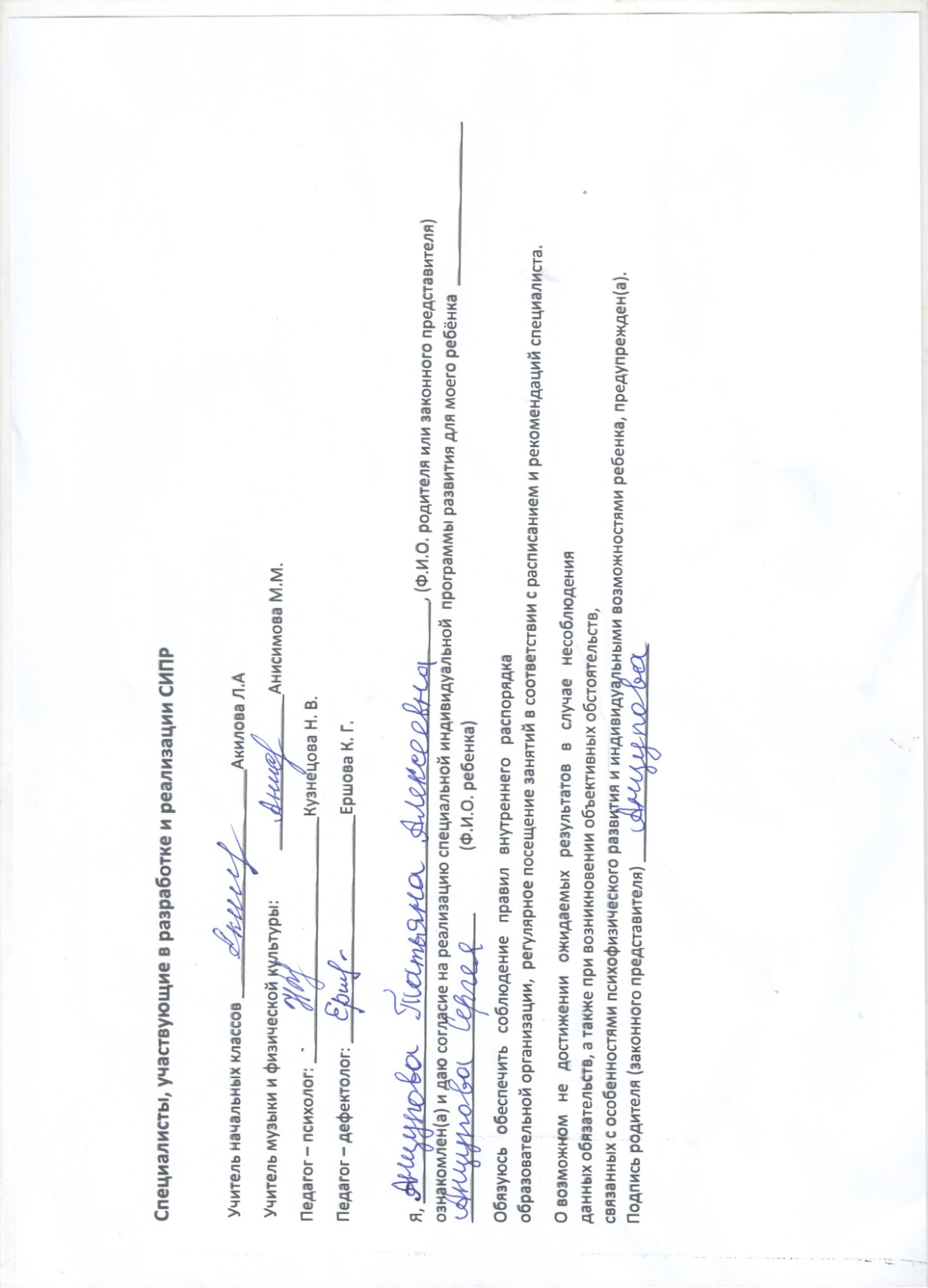 1.Общие сведения о ребенке.2.Характеристика, включающая оценку развития обучающегося на момент составления программы и определяющую приоритетные направления воспитания и обучения ребенка.3.Индивидуальный учебный план.4.Содержание образования в условиях организации и семьи.5.Условия реализации  потребности в уходе и присмотре.6.Перечень специалистов участвующих в  разработке и реализации СИПР.7.Перечень возможных задач, мероприятий форм сотрудничества организации и семьи обучающегося.8.Перечень необходимых технических средств идидактических материалов.9.Средства мониторинга и оценки динамики обучения.Предметные области Учебные  предметы Количество часов в неделю Количество часов  Обязательная часть Обязательная часть 1.Язык и речевая практика 1.1 Речь и альтернативная коммуникация2682.Математика 2.1 Математические представления 2 68 3. Окружающий мир3.1 Окружающий природный мир3.2 Человек3.3 Домоводство3.4Окружающий социальный мир21326834102 684. Искусство  4.1 Музыка и движение 1344. Искусство  4.2 Изобразительная деятельность 1345. Физическая культура 5.1 Адаптивная физкультура 268Коррекционно -развивающие занятия с психологомКоррекционно -развивающие занятия с дефектологом113434Итого 18612II. Часть, формируемая участниками образовательных отношений II. Часть, формируемая участниками образовательных отношений Коррекционные курсыКоррекционные курсыСенсорное развитиеСенсорное развитие3102Предметно-практические действияПредметно-практические действия3 102 Двигательное развитиеДвигательное развитие2 68Альтернативная коммуникацияАльтернативная коммуникация268Итого коррекционные курсы Итого коррекционные курсы 10340Внеурочная деятельность (ВД) - групповые занятия в классеВнеурочная деятельность (ВД) - групповые занятия в классе5170Итого Итого 13 510ПонедельникРечь и альтернативная коммуникация.Социальный окружающий мирАдаптивная физкультураПредметно-практические действияСенсорное развитиеКоррекционно -развивающие занятия с дефектологомВторникДомоводствоОкружающий природный мирМатематические представленияДвигательная активностьАльтернативная коммуникацияСредаРечь и альтернативная коммуникация.ДомоводствоМатематические представленияПредметно-практические действияСенсорное развитиеКоррекционно -развивающие занятия с психологомЧетвергСоциальный окружающий мирАдаптивная физкультураИзобразительная деятельностьДвигательная активностьАльтернативная коммуникацияПятницаДомоводство      2.Окружающий природный мир 3. Музыка4. Предметно-практические действия5. Сенсорное развитиеСодержаниеIполугодиеIIполугодие1. Формирование базовых учебных действийПодготовку ребенка к нахождению и обучению в среде сверстников, к эмоциональному, коммуникативному взаимодействию с группой обучающихся.-приветствовать одноклассников при встрече; прощаться
-нахождение места хранения игрушек
-нахождение индивидуального шкафа для хранения личных вещей;
-нахождение своего набора индивидуальных заданий;-следить за объяснением учителя.-поднимать руку при ответе. -вставать и выходить из-за парты;-умение выполнять инструкции педагога;-использование по назначению учебных материалов;-умение выполнять действия по образцу и по подражанию.Формирование учебного поведения: направленность взгляда (на говорящего взрослого, на задание);- умение выполнять инструкции педагога; использование по назначению учебных материалов; -умение выполнять действия по образцу и по подражанию.- рисовать, слушать, собирать мозаику и др. задания в течение 5-20 минут
- выполнять задание: в течение определенного периода времени, 
от начала до конца.
- поддержание правильной позыФормирование умения выполнять задание: в течение определенного периода времени, от начала до конца, с заданными качественными параметрами. - переход от одного задания (операции, 
действия) к другому в соответствии с расписанием занятий, алгоритмом действия и т.д.
- последовательное выполнение нескольких заданий;
- умение выполнять инструкции педагога; 
-использование по назначению учебных материалов;
- умение выполнять действия по образцу и по подражанию.Формирование умения самостоятельно переходить от одного задания (операции, действия) к другому в соответствии с расписанием занятий, алгоритмом действия и т.д. -  наблюдать под руководством взрослого за предметами и явлениями окружающей действительности; 
- работать с несложной по содержанию и структуре информацией (понимать изображение, текст, эмоциональное высказывание);
- пользоваться знаками, символами, пиктограммами;
- пользоваться по назначению учебными предметами. - выполнять инструкции о переходе с одного задания к другому (технологическая карта), выходить из кабинета, передвигаться по школе,
- подражание простым движениям и действиям с предметамиНаименование разделов и тем учебного предмета  Количество часов  Содержание тем учебного предмета  Практическая часть Реализация РК4 класс4 класс4 класс4 класс4 классРазвитие речи средствами вербальной и невербальной коммуникации10чИмпрессивная речь.Понимание слов, обозначающих признак действия, состояние быстро, медленно, хорошо, плохо, весело, грустно и др.). Понимание слов, указывающих на предмет, его признак (я, он, мой, твой и др)Понимание слов, обозначающих взаимосвязь слов в предложении (в, на, под, из, из-за и др.). Понимание простых предложений. Экспрессивная речьНазывание имён членов семьи (учащихся класса, педагогов класса).Называние (употребление) слов, обозначающих предмет (посуда, мебель, игрушки, одежда, обувь, школьные принадлежности и др.).Называние (употребление) слов, обозначающих действия предмета (пить, есть, сидеть, стоять, бегать, спать, рисовать, играть, гулять и др.).Называние (употребление) слов, обозначающих признак предмета (цвет, величина, форма и др.).Называние (употребление) слов, обозначающих признак действия, состояние (громко, тихо, быстро, медленно, хорошо, плохо, весело, грустно и др.).Письмо по слуху с изученными буквами -в каждой четверти по одному часуТрамвайный парк городаМой город МагнитогорскДетский мирНовый год в школе Кукольный театр БуратиноГородской каток РовесникЧтение и письмо Повторение изученных звуков и букв:а,у,о,м,с,хн,ы,л,в,и,ш17чПравильное и отчетливое произношение  изученных гласных звуков. Чтение слогов, слов с изученными буквами. Написание изученных  букв, слогов, слов по образцу, по обводке. Составление слов с этими слогами из букв разрезной азбуки, чтение их. Самостоятельное составление из букв разрезной азбуки открытых и закрытых двухзвуковых слогов. Вставка пропущенной буквы в словах под картинками.Звуки и буквы: ж; б; г; д; й; ь; е; е“; я.29чУсвоение рукописного начертания изучаемых строчных букв и прописных: Жж,Бб,Г,Дд,Йй,ь,Ее,Ее,Яя Составление слов с этими слогами из букв разрезной азбуки, чтение их. Большая буква в начале предложения, точка в конце предложения. Самостоятельное составление из букв разрезной азбуки открытых и закрытых двухзвуковых слогов. Письмо этих слогов по обводке, по образцу, по слухуЗакрепление изученных звуков и букв: а,у,о,м, с,х,н,ы,л,в,и,ш,р,к,п,т,з,ж,б,г,д,й,ь,е,е,я12чСоотнесение звуков с соответствующими буквами, определение местонахождения их в словах (в начале или в конце) Усвоение рукописного начертания изучаемых строчных букв и прописных: ж; б; г; д; й; ь; е; е“; я. Образование и чтение прямых и обратных слогов(жа-аж,бу-уб,да-ад; ой-йо,лай-дай,угол-уголь),сравнение их. Составление слов с этими слогами из букв разрезной азбуки, чтение их.Всего68чМинимальный уровеньДостаточный уровеньЭлементарные математические представления о форме, величине; количественные, пространственные, временные представленияЭлементарные математические представления о форме, величине; количественные, пространственные, временные представленияУмение различать предметы по форме, величине.Умение ориентироваться в схеме тела.Умение различать множества (один – много).Умение различать части суток.Умение различать и сравнивать предметы по форме, величине.Умение ориентироваться в схеме тела, в пространстве и на плоскости. Умение различать, сравнивать и преобразовывать множества (один –два- много).Умение различать части суток, соотносить действие с временными промежутками, составлять и прослеживать последовательность событий, соотносить время с началом и концом деятельности. Представления о количестве, числе, знакомство с цифрами.Представления о количестве, числе, знакомство с цифрами.Умение соотносить число с соответствующим количеством предметов. Умение пересчитывать предметы. Умение соотносить число с соответствующим количеством предметов, обозначать его цифрой (1-10). Умение пересчитывать предметы в доступных ребёнку пределах. Группа БУДУчебные действия и умения.Виды заданий на урокеСпособы оценки сформированности действий Подготовка ребёнка к нахождению и обучению в среде сверстников, к эмоциональному, коммуникативному взаимодействию с группой обучающихся.формирование благоприятного социально-психологического климата во время урока.Наглядные.  Практические.Творческие.Жестовые игры.Дидактические игры.«Покажи своё рабочее место»Формирование учебного поведениянаправленность взгляда (на говорящего взрослого, на задание);Наглядные.Творческие.Жестовые игры.Дидактические игры.«Посмотри на меня» «Повтори за мной»« Знакомство с книгой»« Найди в пенале»«Что лишнее?»Игра «Можно - нельзя»Формирование учебного поведенияумение выполнять инструкции педагога;использование по назначению учебных материалов с помощью взрослого;Наглядные.Творческие.Жестовые игры.Дидактические игры.«Посмотри на меня» «Повтори за мной»« Знакомство с книгой»« Найди в пенале»«Что лишнее?»Игра «Можно - нельзя»Формирование учебного поведенияумение выполнять действия по образцу и по подражанию.Наглядные.Творческие.Жестовые игры.Дидактические игры.«Посмотри на меня» «Повтори за мной»« Знакомство с книгой»« Найди в пенале»«Что лишнее?»Игра «Можно - нельзя»Формирование умения выполнять заданиев течение определённого периода времени,Наглядные.Творческие.Жестовые игры.Дидактические игры.«Кто внимателен»«Выбери правильный ответ»«Отгадывание загадок», «Раскрась»,«Бусины и ниточки», «Раскрась по шаблону» «Соедини точки»Формирование умения выполнять заданиеот начала до конца,Наглядные.Творческие.Жестовые игры.Дидактические игры.«Кто внимателен»«Выбери правильный ответ»«Отгадывание загадок», «Раскрась»,«Бусины и ниточки», «Раскрась по шаблону» «Соедини точки»Формирование умения выполнять заданиес заданными качественными параметрами.Наглядные.Творческие.Жестовые игры.Дидактические игры.«Кто внимателен»«Выбери правильный ответ»«Отгадывание загадок», «Раскрась»,«Бусины и ниточки», «Раскрась по шаблону» «Соедини точки»Формирование умения самостоятельно переходить от одного задания к другомуумение следовать инструкции педагога.Устные.Наглядные.Творческие.Пиктограмма,«Найди тетрадь»«Передай мяч».2. Математические представления.2.1. Количественные представления.      2.1.1. Нахождение одинаковых предметов 2.1.2. Разъединение множества  2.1.3. Объединение предметов в единое множество  2.1.4. Различение множеств: «один», «много», «мало», «пусто» 2.1.5. Сравнение множеств без пересчета (с пересчетом) 2.1.6. Узнавание цифр 2.1.7. Соотнесение количества предметов с числом 2.1.8. Обозначение числа цифрой 2.1.9. Написание цифры 2.2. Представления о форме.2.2.1. Узнавание (различение) геометрических тел: «шар», «куб», «брусок» 2.2.2. Соотнесение формы предметов с геометрическими телами 2.2.3. Узнавание (различение) геометрических фигур: треугольник, квадрат, прямоугольник, круг, точка, линия (прямая, ломаная), отрезок 2.2.4. Соотнесение геометрической формы с геометрической фигурой 2.2.5. Соотнесение формы предметов с геометрическими фигурами (треугольник, квадрат, прямоугольник, круг) 2.2.6. Штриховка геометрической фигуры (треугольник, квадрат, прямоугольник, круг) 2.2.7. Обводка геометрической фигуры (треугольник, квадрат, прямоугольник, круг) по шаблону (трафарету, контурной линии) 2.2.8. Построение геометрической фигуры (отрезок, линия (прямая, ломаная), треугольник, квадрат, прямоугольник, круг) по точкам 2.2.9. Рисование геометрической фигуры: точка, линия (прямая, ломаная), треугольник, квадрат, прямоугольник, круг 2.2.10. Узнавание циркуля (частей циркуля), его назначение 2.2.11. Рисование круга произвольной (заданной) величины 2.2.12. Измерение отрезка  2.3. Пространственные представления2.3.1. Ориентация в пространственном расположении частей тела на себе (другом человеке, изображении): верх (вверху), низ (внизу), перед (спереди), зад (сзади), правая (левая) рука (нога, сторона тела) 2.3.2. Определение месторасположения предметов в пространстве: близко (около, рядом, здесь), далеко (там), сверху (вверху), снизу (внизу), впереди, сзади, справа, слева, на, в, внутри, перед, за, над, под, напротив, между, в середине, в центре 2.3.3. Перемещение в пространстве в заданном направлении: вверх, вниз, вперёд, назад, вправо, влево 2.3.4. Ориентация на плоскости: вверху (верх), внизу (низ), в середине (центре), справа, слева, верхний (нижний, правый, левый) край листа, верхняя (нижняя, правая, левая) часть листа, верхний (нижний) правый (левый) угол 2.3.5. Составление предмета (изображения) из нескольких  частей  2.3.6. Составление ряда из предметов (изображений): слева направо, снизу вверх, сверху вниз  2.3.7. Определение отношения порядка следования: первый, последний, крайний, перед, после, за, следующий за, следом, между 2.3.8. Определение месторасположения предметов в ряду 2.4. Временные представления.2.4.1. Узнавание (различение) частей суток 2.4.2. Знание порядка следования частей суток 2.4.3. Узнавание (различение) дней недели 2.4.4. Знание последовательности дней недели 2.4.5. Знание смены дней: вчера, сегодня, завтра 2.4.6. Соотнесение деятельности (события) с временным промежутком: сейчас, потом, вчера, сегодня, завтра, на следующий день, позавчера, послезавтра, давно, недавно 2.4.7. Различение времен года 2.4.8. Знание порядка следования сезонов в году 2.4.9. Узнавание (различение) месяцев 2.5. Представления о величине.2.5.1. Различение однородных (разнородных по одному признаку) предметовпо величине 2.5.2. Сравнение 2-х предметов по величине способом приложения (приставления), «на глаз», наложения 2.5.3. Сравнение предметов по длине 2.5.4. Сравнение предметов по весу 2.5.5. Узнавание линейки (шкалы делений), ее назначение    №Наименование разделов программыКол-во часовСодержание раздела1«Количественные представления».16Формирования умения к отношению порядка следования.Формирование умения выделения и написания цифр 1, 2.2«Представления о форме».15Формирование умения различать и сравнивать предметы по форме.3«Пространственные представления».14Формирование умения ориентироваться в пространстве (тела, листа и т.п.)Формирование умения различать части суток, соотносить действие с временными промежутками.4«Временные представления».8Формирование умения ориентироваться в пространстве (тела, листа и т.п.)Формирование умения различать части суток, соотносить действие с временными промежутками.5«Представления о величине».15Формирование умения различать и сравнивать предметы по величине.Всего68 часовСодержание1 полугодие2 полугодие1. Временные представления.1.1. Узнавание (различение) частей суток (утро, день, вечер, ночь)1.2. Представление о сутках как о последовательности (утро, день, вечер, ночь)1.3. Соотнесение частей суток с видами деятельности  1.4. Определение частей суток по расположению солнца1.5. Узнавание (различение) времён года (весна, лето, осень, зима) по характерным признакам1.6. Узнавание (различение) явлений природы (дождь, снегопад, листопад, гроза, радуга, туман, гром, ветер)1.7. Соотнесение явлений природы с временем года2. Животный мир.2.1. Знание строения животного (голова, туловище, лапы, ноги, рога, хвост, копыта, грива, шерсть, вымя, пятачок, уши)2.2. Знание основных признаков животного2.3. Узнавание (различение) домашних животных (корова, свинья, лошадь, коза, овца (баран), кот, собака2.4. Знание питания домашних животных2.5. Знание значения домашних животных в жизни человека2.6. Узнавание (различение) детёнышей домашних животных (телёнок, поросёнок, жеребёнок, козлёнок, ягнёнок, котёнок, щенок)2.7. Узнавание (различение) диких животных (лиса, заяц, волк, медведь, лось, белка, ёж, кабан, тигр)2.8. Объединение диких животных в группу «дикие животные»2.9. Узнавание (различение) детёнышей диких животных (волчонок, лисенок, медвежонок, зайчонок, бельчонок, ежонок)2.10. Знание строения птицы2.11. Узнавание (различение) домашних птиц (курица (петух), утка, гусь, индюк)2.12. Объединение домашних птиц в группу «домашние птицы»2.13. Знание значения домашних птиц в жизни человека2.14. Узнавание (различение) детёнышей домашних птиц (цыплёнок, утёнок,  гусёнок, индюшонок)3. Объекты неживой природы.3.1. Знание значения Солнца в жизни человека и в природе 3.2. Узнавание Луны3.3. Знание значения Луны в жизни человека и в природе3.4. Различение земли, неба4. Растительный мир.4.1. Узнавание (различение) частей растений (корень, ствол/ стебель, ветка, лист, цветок)4.2. Знание строения дерева (ствол, корень, ветки, листья)4.3. Узнавание (различение) фруктов (яблоко,  банан, лимон, апельсин, груша, мандарин, персик, абрикос, киви) по внешнему виду (вкусу, запаху)4.4. Узнавание (различение) овощей (лук, картофель, морковь, свёкла, репа, редис, тыква, кабачок, перец) по внешнему виду (вкусу, запаху)4.5.Различение съедобных и несъедобных частей овощей и фруктов№п/пНаименование разделов программыКол-во часовСодержание раздела1Временные представления12Формировать представления о частях суток, о временах года, явлениях природы.2Природные материалы4Расширять представления о природных материалах и действиях с ними.3Объекты неживой природы6Формировать представления о солнце, луне, земле и небе.4Животный мир29Уточнять и расширять представления о птицах, животных, их поведении.5Растительный мир14Расширять представления о растительном мире. Формировать знания об овощах и фруктах.6Обобщение изученного.1Всего68 часовПланируемые результаты освоения учебного предмета «Человек»Планируемые результаты освоения учебного предмета «Человек»Планируемые результаты освоения учебного предмета «Человек»ЛичностныеПредметные результатыБазовыеУмеет реагировать  на своё имя поворотом головы.Физические характеристики персональной идентификации:- определяет свои внешние данные (цвет глаз, волос, рост и т.д.);- определяет состояние своего здоровьяГендерная идентичность-определяет свою половую принадлежность (без обоснования); «Чувства, желания, взгляды»- понимает эмоциональные состояния других людей;- понимает язык эмоций (позы, мимика, жесты и т.д.);- проявляет собственные чувства;-узнаёт членов семьи, знает и пользуется речевыми и жестовыми формами взаимодействия для установления контактов;- использует элементарные формы речевого этикета.—  Понимание слов, обозначающих объекты и явления природы, объекты рукотворного мира и деятельность человекаУмение пользоваться доступными средствами коммуникации в практике экспрессивной и импрессивной речи для решения соответствующих возрасту житейских задач—  Использование доступных жестов для передачи сообщенияПонимание обращённой речи и смысла доступных невербальных графических знаков (рисунков, фотографий, пиктограмм и других графических изображений), неспецифических жестов  —  Овладение умением  вступать в контакт, поддерживать и завершать его, используя традиционные (вербальные) и альтернативные средства коммуникации, соблюдая общепринятые правила поведения. Подготовка ребенка к нахождению и обучению в среде сверстников, к эмоциональному, коммуникативному взаимодействию с группой обучающихся:входить и выходить из учебного помещения со звонком; ориентироваться в пространстве комнаты (зала, учебного помещения), пользоваться учебной мебелью;  адекватно использовать ритуалы школьного поведения (поднимать руку, вставать и выходить из-за парты и т. д.); принимать цели и произвольно включаться в деятельность; передвигаться по дому, комнате, находить другие необходимые помещения.Пользуется речевыми и жестовыми формами взаимодействия для установления контакта. Получит возможность осуществлять  синтез при складывании  паззлов.  Последовательно выполняет отдельные операции, действия по образцу педагога.Содержание1 полугодие2 полугодие1.Представления о себе1.1. Узнавание (различение) частей тела (голова (волосы, уши, шея, лицо), туловище (спина, живот), руки (локоть, ладонь, пальцы), ноги (колено, ступня, пальцы, пятка)1.2. Знание назначения частей тела1.3. Узнавание (различение) частей лица человека (глаза, брови, нос, лоб, рот (губы, язык, зубы)1.4. Знание назначения частей лица2. Семья2.1. Узнавание (различение) членов семьи2.2. Узнавание (различение) детей и взрослых3. Гигиена тела3.1. Соблюдение последовательности действий при мытье и вытирании рук (открывание крана, регулирование напора струи и температуры воды, намачивание рук, намыливание рук, смывание мыла с рук, закрывание крана, вытирание рук)3.2. Вытирание лица3.3. Соблюдение последовательности действий при мытье и вытирании лица (открывание крана, регулирование напора струи и температуры воды, набирание воды в руки, выливание воды на лицо, протирание лица, закрывание крана, вытирание лица)3.4. Чистка зубов3.5. Полоскание полости рта 3.6. Соблюдение последовательности действий при чистке зубов и полоскании полости рта (открывание тюбика с зубной пастой, намачивание  щётки, выдавливание зубной пасты на зубную щетку, чистка зубов, полоскание рта, мытьё щётки, закрывание тюбика с зубной пастой)3.7. Расчёсывание волос 3.8.Сообщение о желании сходить в туалет4. Обращение с одеждой и обувью4.1. Узнавание (различение) предметов одежды (пальто (куртка, шуба, плащ), шапка,    шарф, варежки (перчатки), свитер (джемпер, кофта), рубашка (блузка, футболка), майка, трусы, юбка (платье), брюки (джинсы, шорты), носки (колготки))4.2. Знание назначения предметов одежды4.3. Узнавание (различение) предметов обуви (сапоги (валенки), ботинки, кроссовки,   туфли, сандалии, тапки)4.4. Расстёгивание (развязывание) липучки (молнии, пуговицы, шнурка)4.5. Застёгивание (завязывание) липучки (молнии, пуговицы, шнурка)№Наименование разделов программыКол-во часовСодержание раздела1«Представления о себе».5Формирование умения показывать части тела. Формирование представления о членах семьи, родственных отношениях в семье.2«Семья».5Формирование умения показывать части тела. Формирование представления о членах семьи, родственных отношениях в семье.3«Гигиена тела».11Формирование умения показывать части тела. Формирование представления о членах семьи, родственных отношениях в семье.4«Обращение с одеждой и обувью».12Формирование умения  устанавливать и поддерживать контакты.5Закрепление по учебному курсу «Человек». Обобщение.1Формирование умения  устанавливать и поддерживать контакты.Всего:34 ч.Формирование умения  устанавливать и поддерживать контакты.ТемаКоличество часовШкола5Квартира, дом, двор8Предметы быта10Город5Предметы и материалы, изготовленные человеком6Итого34ТемаКоличество часовПокупки6Уходзавещами29Обращениескухонныминвентарем30Приготовлениепищи15Уборка помещений15Уборка территории8Итого 102Планируемые результаты освоения учебного предмета Планируемые результаты освоения учебного предмета Планируемые результаты освоения учебного предмета ЛичностныеПредметные результатыБазовые—  Овладение умением  вступать в контакт, поддерживать и завершать его, используя традиционные (вербальные) и альтернативные средства коммуникации, соблюдая общепринятые правила поведения.Формирование положительного  отношения ребёнка к занятиям;   развитие собственной активности ребенка.—  Понимание обращённой речи и смысла доступных невербальных графических знаков (рисунков, фотографий, пиктограмм и других графических изображений), неспецифических жестов  —  Понимание слов, обозначающих объекты и явления природы, объекты рукотворного мира и деятельность человека.—  Умение использовать  предметы  и учебные материалы по  назначению.Выполнение простых действий с предметами и картинками (по образцу)№Наименование разделов, тем программыКол-во часов1Вводно-организационное занятие.12«Лепка».153«Рисование».104«Аппликация».75Закрепление по предмету «ИЗО». Обобщение.1Всего34Содержание1 полугодие2 полугодие1. Аппликация.1.1. Узнавание (различение) разных видов бумаги: цветная бумага, картон, фольга, салфетка и др.1.2. Узнавание (различение) инструментов и приспособлений, используемых для изготовления аппликации: ножницы, шило, трафарет, дырокол и др.1.3. Сминание бумаги 1.4. Отрывание бумаги заданной формы (размера)1.5. Сгибание листа бумаги пополам (вчетверо, по диагонали)1.6. Скручивание листа бумаги1.7. Намазывание всей (части) поверхности клеем1.8. Вырезание по контуру 1.9. Разрезание бумаги ножницами: выполнение надреза, разрезание листа бумаги1.10. Сборка изображения объекта из нескольких деталей.2. Лепка.2.1. Узнавание (различение) пластичных материалов: пластилин, тесто, глина2.2. Узнавание (различение) инструментов и приспособлений для работы с пластичными материалами: стека, нож, скалка, валик, форма, подложка, штамп2.3. Разминание пластилина (теста, глины)2.4. Раскатывание теста (глины) скалкой 2.5. Отрывание  кусочка  материала от целого куска2.6. Отрезание кусочка материала стекой2.7. Размазывание пластилина по шаблону (внутри контура) 2.8. Катание колбаски на доске (в руках)2.9. Сгибание колбаски в кольцо2.10. Закручивание колбаски  в жгутик2.11. Защипывание краёв детали2.12. Соединение деталей  изделия прижатием (примазыванием, прищипыванием)3. Рисование.3.1. Узнавание (различение) материалов и инструментов, используемых для рисования: краски, мелки, карандаши, фломастеры, палитра, мольберт, кисти, емкость для воды3.2. Освоение приёмов рисования карандашом3.3. Соблюдение последовательности действий при работе с красками (опускание кисти в баночку с водой, снятие лишней воды с кисти, обмакивание ворса кисти в краску, снятие лишней краски о край баночки, рисование на листе бумаги, опускание кисти в воду и т.д.)3.4. Освоение приёмов рисования кистью: приём касания, приём примакивания3.5. Получение цвета краски путём смешивания красок других цветов3.6. Рисование точек 3.7. Рисование (вертикальных, горизонтальных, наклонных) линий3.8. Соединение точек3.9. Закрашивание внутри контура (заполнение всей поверхности внутри контура)3.10. Заполнение контура точками3.11. Штриховка слева направо (сверху вниз, по диагонали), двойная штриховка3.12. Рисование контура предмета по контурным линиям (по опорным точкам, по трафарету, по шаблону, по представлению)Содержание1 полугодие2 полугодие  1.Слушание. Различение тихого и громкого звучания музыки Узнавание знакомой песни  2.Пение. Подражание характерным звукам животных во время звучания знакомой песниПодпевание отдельных звуков (слогов,  слов), повторяющихся звуков (слогов, слов) 3.Движение под музыку.  Выполнение движений разными частями тела под музыку (топанье, хлопанье в ладоши, «фонарики», «пружинка», наклоны головы и др.) Движение под музыку разного характера: ходьба, бег, прыгание, кружение, приседание, покачивание с ноги на ногу Передача простейших движений знакомых животных  Выполнение движений, соответствующих словам песни  4.Игра на музыкальных инструментах. Освоение приёмов игры на музыкальных инструментах, не имеющих звукоряд №п/пНаименование разделов, тем программыКол-во часов1Слушание8 ч.2Пение8 ч.3Движение под музыку10 ч.4Игра на музыкальных инструментах8 ч.Итого34 ч.Раздел программыІ четвертьКоличество часовІІ четвертьКоличество часовІІІ четвертьКоличество часовІV четвертьКоличество часовГодКоличество часовФизическая подготовка10861034Коррекционные и подвижные игры466218Лыжи88Плавание33Туризм22Велосипедная подготовка224Количество часов1617201668№п\пРазделы тем учебного курса Кол-во часов1Действия с предметами, с природными материалами6ч2Временные представления, части суток ( утро, день, вечер, ночь), пространственная ориентировка, Ориентировка на плоскости «серединаверх», «середина-низ»»14ч.3Развитие моторики и кинетических ощущений, тактильно-двигательное 12ч.4Сенсорное развитие, сенсорные эталоны, зрительное и слуховое восприятие» (круг, квадрат, треугольник)26ч.5Глобальное чтение, письмо10ч. Итого 68 чНаправленияОсновные задачи 1.Социально-коммуникативное развитие1.Формировать у ребенка представлений о самом себе и воспитание элементарных навыков для выстраивания адекватной системы положительных личностных оценок и позитивного отношения ребенка к себе;2„Развивагь сотрудничество ребенка со взрослыми и сверстниками и воспитание навыков продуктивного взаимодействия в процессе совместной деятельности;З. Формировать и пробуждать «личную память», через появление своего личного опыта, зафиксированного в словесном плане, через приобщение к жизни близких людей, через становление ценностных ориентиров, связанных с возрастной и половой принадлежностью;4. Развивать социально значимые мотивы поведения, выражающиеся в желании понять другого человека, помочь, уступить, проявить заботу,5.Готовить ребенка к адекватной ориентировке в окружающей среде, способствуя при этом становлению навыков социально приемлемого поведения в личных жизненных ситуациях.2Ознакомление с окружающим миром1 Сформировать у детей целостное восприятие и представление о различных предметах и явлениях окружающей действительности.2. 0богащать чувственный опыт ребенка — учить сто быть внимательным к тому, что его окружает: смотреть и видеть, слушать и слышать, ощупывать и осязать.3.Создавать чувственную основу для слова и подготавливать ребенка к восприятию словесных описаний объектов, явлений и отношений (стихов, рассказов, сказок, песен)-4. Формировать представления о функциональном назначении основных предметов, окружающих ребенка, и способах действия с ними,5.Формировать представления о живом и неживом мире, о взаимосвязи и взаимозависимости объектов и тлений природы, зависимости жизни и деятельности человека от природных условий.ЗСенсорное развитие1 Коррекция когнитивной сферы ребенка,2.Развивать у детей поисковые	способы ориентировки: методы проб и примеривания.З. Формировать ориентировочную деятельность, которая 	реализуется 	в	виде	действия рассматривания,	выслушивания,	ощупывания, обеспечить освоение системы сенсорных эталонов. 4. Учить правильному соединению сенсорного опыта ребенка со словом,5.Ртзвивать зрительное восприятие и внимание, подражание, формирование целостного образа предметов, развивать слуховое внимание и восприятие,4Развитие мышления1.Формировать осмысленные целенаправленные предметные действия, преодолевать статичность восприятия.2.Создавать благоприятные условия для развитияСоотношения между формами наглядного и словесно - логического мышления,З. Формировать побудительный мотив для собственных представлений: фиксации выполненного действия, рассуждений, умозаключений,4.Формировать образы - представления, укреплять взаимосвязь между основными компонентами мыслительной деятельности: действием, словом и образом,5Развитие мнемических процессов1.Тренировка произвольного запоминания зрительно воспринимаемых объектов;2.Произвольное запоминание слухового ряда: цифр, звуков, слов, предложений.З. Развитие тактильной и кинестетической памяти.6Развитие межанализаторных систем, их взаимодействияРазвитие слухо-моторной координации;Развитие зрительно-моторной координации; 3 Развитие слухо-зрительной и зрительно-двигательной координации-7Формирование функции программирования и контроля собственной деятельности1. Регуляция простейших двигательных актов;2.Формирования умения ориентировки в задании; З. Формирование умения планирования этапов выполнения задания;4.Формирпвание основных способов самоконтроля каждого этапа выполнения задания;5. Формирование умения осуществлять словесный отчет о совершаемом действии.8Формирование навыка письма1.Развитие навыка копирования, навыка работы по заданному образцу;2. 3аучивание графем, соотнесение с соответствующим звуком речи, 3.3вуко-буквенный анализ слова;4, Формирование навыка внимательного письма,9Развитие речи1.Развивать речь формировать коммуникативные способности у детей во всех видах детской деятельности, в повседневной жизни в процессе общения с членами семьи, а также на специальных занятиях по развитию речи.2.Учить создавать образы восприятия и представления об окружающей действительности усвоение слов, обозначающих свойства и качества предметов, усвоении в процессе занятий по сенсорному воспитанию и формированию мышления3,3акреплять и обобщать в слове приобретенный социальный и эмоциональный опыт,4.Развивать у детей невербальные и вербальные формы общения5,Учить систематизировать и обобщать речевой материи, расширять и уточнять словарь, активизировать связную речь-6.Формировать основные функции речи фиксирующую, сопровождающую, познавательную, регулирующую и коммуникативную,10 Формирование математических представлений Обучать детей умениям сопоставлять, сравнивать, устанавливать соответствие между различными множествами и элементами множеств2„Формировать элементарные количественные и качественных представлений, отношения между предметами-З Сопоставлять предметы по форме, величине и т.д.Наименованиеразделов и темВсего часовиз них:Наименованиеразделов и темВсего часовпрактические работысамостоятельные работыэкскурсии1.Развитие моторики5 ч.2.Тактильно-двигательное восприятие,5 ч.З.Восприятие формы, величины, цвета, конструирование предметов.10 ч.4.Развитие зрительного восприятия,5 ч.5.Развитие слухового восприятия,5 ч.6.Восприятие особых свойств предмета4Всего:34 ч№ п.п.Тема разделаФормаОжидаемый результат1Кинестетическое восприятиеГрупповые коррекционные занятия1 уровень – знание правил пользования письменными принадлежностями; кинезиологических упражнений. специальных обследующих движений (поглаживание, разминание, постукивание, сжимание и др.), обозначение отдельными словами свойства и качества используемого материала, признаки предмета.2 уровень – умения правильно пользоваться письменными принадлежностями, копировать несложные изображения, распознавать основные эмоции; выполнять несложные графические работы под диктовку педагога; составлять предмет из частей, определять на ощупь величину хорошо знакомых предметов, целенаправленно выполнять действия по инструкции педагога; составлять предмет из 2—3 частей.3 уровень - получение обучающимися с умственной отсталостью начального опыта самостоятельного общественного действия, формирование  социально приемлемых моделей поведения.  2Восприятие вкусаГрупповые коррекционные занятия1 уровень – знание особого свойства  предмета - «вкус», продуктов, которые могут нанести вред здоровью (ядовитые грибы, ягоды, уксус и т.п.); основных вкусов: горький - сладкий, сырое – вареное.  2 уровень – умения сравнивать и различать разные вкусы;3 уровень - получение обучающимися с умственной отсталостью начального опыта самостоятельного общественного действия, формирование  социально приемлемых моделей поведения.  3Восприятие запахаГрупповые коррекционные занятия1 уровень – знание особого свойства  предмета «запах», знание приятных-неприятных ароматов и запахов.2уровень - умения сравнивать и различать простые запахи (приятные  - неприятные);3уровень - получение обучающимися с умственной отсталостью начального опыта самостоятельного общественного действия, формирование  социально приемлемых моделей поведения.  4Зрительное восприятиеГрупповые коррекционные занятия1уровень – знания правила целенаправленного рассматривания объекта: вычленение сначала основных элементов, затем его деталей, определение их соотношений. 2 уровень – умения выделять в объекте составляющие его части, пропорции, строение; распознавать основные эмоции; узнавать предмет по части; выделять предмет из группы; определять картинку к заданному эталону; находить различия и сходство в двух аналогичных сюжетных картинках; делать элементарные обобщения на основе сравнения и различения предметов и их изображений.3 уровень - получение обучающимися с умственной отсталостью начального опыта самостоятельного общественного действия, формирование  социально приемлемых моделей поведения.  5Слуховое восприятиеГрупповые коррекционные занятия1уровень – знания шумов: шуршание, скрип, шелест, стук, пение птиц, шум поезда, машины. 2 уровень –умения различать речевые и неречевые звуки; выполнять упражнения в определенном ритме и темпе; сравнивать музыкальные звуки по громкости и длительности звучания, различать характер мелодии (веселая – грустная).3 уровень - получение обучающимися с умственной отсталостью начального опыта самостоятельного общественного действия, формирование  социально приемлемых моделей поведения.  Диагностируемые характеристикиПсиходиагностические методикиКинестетическое  восприятие- упражнения на оценку тактильных ощущенийЗрительное восприятие-упражнения на оценку зрительного восприятияСлуховое восприятие-упражнения на оценку развития слухового восприятияВосприятие вкуса-упражнения на оценку способности к различению вкусов.Восприятие запаха-упражнения на оценку способности восприятия запаховПредметные действия   17  ч.Дидактические игры15 ч.Элементарное конструирование.16 ч.Работа с мозаикой.  17 ч.Лепка15 ч.Работа с бумагой17 ч.Работа с нитками.  5 ч.Итого102 ч.№ п/пСодержательная линияКоррекционно - развивающие задачи№ п/пСодержательная линияКоррекционно - развивающие задачи1Формирование и укрепление мышечного корсета.Профилактика выполнения общеукрепляющих упражнений. Овладение пространственными ориентировками. Развитие подвижности в суставах.2Коррекция и развитие сенсорной системы.Овладение упражнениями для развития тактильно-двигательного восприятия.  Развитие зрительного анализатора;Овладения играми на совершенствование сенсорного развития.3Развитие точности движений,  пространственной ориентировки.Профилактика нарушения осанки и плоскостопия; Овладения пространственными ориентировками.Двигательное развитиеДвигательное развитиеДвигательное развитие1. Развитие точности движений,  пространственной ориентировки.1 полугодие2 полугодие- удерживание головы:в положении лежа на спинев положении лежа на животев положении на правом бокув положении на левом бокув положении сидя- выполнение движений руками:впередназадвверхв стороны«круговые» - выполнение движений пальцами рук:сжимание и разжимание пальцев в кулак правой и левой руками одновременно и поочередно;сжимание обеими руками мелких резиновых мячей хлопать в ладони перед собой на уровне груди, лица и над головой;круговые движения кистями;руки в замок - круговое движение влево - вправо, вперед - назад;пальцы в замок. Попеременное разгибание и сгибание пальцев;сжимание и разжимание пальцев в кулак с разворотом наружу.- наклоны (повороты) головы в положении лежа на спине, животе:вправовлевовперед- изменение позы в положении лежа:поворот со спины на живот поворот с живота на спину- выполнение движений плечами:вверхвпередназад«круговые» 2. Формирование и укрепление мышечного корсета.- ползание:ползание на животе;ползание (на четвереньках);-вставание:на четвереньки;на колени из положения «сидя на пятках»;из положения лежа на спине в сед с помощью тренажера.- стояние:с опорой;на коленях.- упражнения на укрепление мышц спины и брюшного пресса:поднимание из положения лежа на спине в положение седа;поднимание плеч из положения лежа на животе;поднимание ног из положения лежа на спине одновременно и разноименно- упражнения на укрепление мышц рук:сгибание и разгибание рук в упоре лежа- упражнения на укрепление мышц ног:приседания у гимнастической стенки3.Коррекция и развитие сенсорной системы:-упражнения с мячами:бросание мяча двумя руками (от груди, от уровня колен, из-за головы);одной рукой (от груди, от уровня колен, из-за головы);ловля мяча на уровне груди (на уровне колен, над головой)Название разделаКоличество часовКоличество часовКоличество часовНазвание разделавсеготеорияпрактикаКоррекция и формирование правильной осанки.15411Формирование и укрепление мышечного корсета.1459Коррекция и развитие сенсорной системы.16610Развитие точности движений пространственной ориентировки.23716Итого:682246№ТемаКол-во часов1Обследование общего развития обучающихся42Мимика лица23Приветствие и прощание24Я и мои жесты25Музыкально-дидактические игры с музыкальными инструментами: колокольчик, барабан, бубен.46«Признаки принадлежности»27Мое имя28«Посуда».Сюжетно-ролевая игра «Накрываем на стол»49Практические упражнения с использованием застёжек: «липучки» , «молнии»310«Игрушки»311«Предмет и вид деятельности»412«Пространственные ориентиры».213Буква А, а. Узнавание и конструирование, обводка по трафарету214«Одежда».215Буква У, у. Узнавание, конструирование, обводка по трафарету216«Обувь».217Буква О, о. Узнавание, конструирование, обводка по трафарету218Домашние животные.219Буква И, и. Узнавание, конструирование, обводка по трафарету220Дикие животные.221Буква М, м. Узнавание, конструирование, обводка по трафарету222«Тело человека».223Буква Л, л. Узнавание, конструирование, обводка по трафарету224Упражнения с фотографией: показ частей тела на фотографии и на себе. Упражнения с пиктограммами «нос», «ухо», «голова», «глаза».325Буква В, в. Узнавание, конструирование, обводка по трафарету226Практические упражнения с использованием застёжек: «липучки» , «молнии»327Буква Н, н. Узнавание, конструирование, обводка по трафарету228Прослушивание  русских народных потешек2Итого часов68СодержаниеНаблюдения-способность замечать и запоминать происходящее,- радоваться новому дню, неделе, месяцу, замечая какие события, встречи, изменения происходят в жизни; -осознавать на доступном уровне значимость этих событий для каждого по отдельности и для всех людей.-доброжелательное отношение к окружающим;-умение устанавливать контакт, общаться и взаимодействовать с детьми и взрослыми с использованием общепринятых форм общения, как вербальных, так и невербальных;-доверительное отношение и желание взаимодействовать с взрослым (во время гигиенических процедур, одевания, приёма пищи и др.).-умение выражать свои желания, делая выбор;-умение принимать на себя посильную ответственность и понимать результаты своих действий;-умение предвидеть последствия своих действий, понимать насколько его действия соотносятся с нормами и правилами жизни людей; -усвоение правил совместной деятельности в общении, в игре, учёбе, работе, досуге. -ориентация в религиозных ценностях с учётом желания и вероисповедания обучающегося и его семьи.СодержаниеНаблюдения-осознанное отношение к собственному здоровью на основе соблюдения правил гигиены, здоровьесбережения, режима дня.-интерес и бережное отношение к природе;-соблюдение правил поведения в природе.-готовность безбоязненно обращаться к врачу по любым вопросам, связанным с особенностями состояния здоровья.-безопасное поведение в окружающей среде;-умение вести себя в экстремальных (чрезвычайных) ситуациях.Название мероприятияПланируемая деятельностьребенка в мероприятииУчастие ребенкав мероприятииI четвертьI четвертьI четверть 1 Сентября-День знанийТоржественное мероприятие в кругу семьи или на школьной линейке.Общение с учителем, поздравления. День МатериМероприятия в кругу семьи.Изготовление сувенира, открытки. ПрогулкиВ парк, лесопаркНаблюдения явлений природы.Всероссийский экологический субботникПрогулка около домаСбор мусораЭкскурсияВ зоопаркНаблюдения за животнымиДень УчителяМероприятия в кругу семьиОбщение с учителем, чтение стихов«Золотая осень»Прогулки в лесуПрослушивание рассказов и стиховПраздник «Осени»Просмотр видео материалов, беседыИзготовление аппликаций и рисунковДень здоровьяПрогулка в лесуСбор листьевII четвертьII четвертьII четвертьФестиваль, посвящённый Дню инвалидаПрисутствие на концерте, участие в выставке.Подготовка творческих работ к выставкеДень здоровьяПрогулка в лесуСбор шишек«Ко Дню пожилого человека»Мероприятия в кругу семьиИзготовление рисунковНовогодний праздникПодготовка к мероприятию: изготовление украшений, новогодних открыток; участие в новогоднем праздникеИзготовление новогодней игрушки, новогоднихоткрытокРождественская ёлкаУчастие в Рождественских развлечениях.Катание на санках, с горки, на каруселяхЭкскурсияВ паркКатание на санкахАкция «Новогодние пожелания»Мероприятия в кругу семьиПрослушивание ауди записей, украшение елки«Елка к нам пришла»Посещение мероприятия в Д/КТанцы, хороводыIII четвертьIII четвертьIII четвертьДень Защитника Отечества Изготовление праздничных открыток.Изготовление поздравительных открытокДень здоровьяПрогулка в лесуЛепка снеговика«Уроки безопасности»Беседы, просмотр видео материаловПросмотр видео материалов«В гостях у сказки»Мероприятия в кругу семьиПросмотр видео материаловПраздник- МасленицаУчастие в общешкольном празднике, ярмарке.Прогулка, просмотр развлекательной части.«Моя мама самая лучшая»Беседы, просмотр видео материаловПрослушивание ауди записей и стиховПраздник «8 Марта»Изготовление праздничных открыток.Изготовление поздравительных открытокПрогулки Прогулки по двору.Наблюдения за явлениями природы, социальными явлениями.ЭкскурсииОкеанариумНаблюдения, расширение общего кругозора.«Город мастеров»Просмотр видео материаловИзготовление поделокIV четвертьIV четвертьIV четверть Международный День птицБеседа. Наблюдение. Просмотр передач на тематических каналахИзготовление кормушки для птицМеждународный День детской книгиБеседы, просмотр книгПрослушивание рассказаПодготовка к празднику «День Космонавтики»Рассматривание картин, беседыИзготовление аппликаций «Космос глазами детей», посвященный Дню КосмонавтикиБеседы, просмотр фильмовРаскрашивание рисунковДень КосмонавтикиБеседа. Просмотр фильмов.Изготовление поделокЭкскурсияВыставкиНаблюдения, расширение общего кругозора.ПасхаБеседа, просмотр картинРаскрашивание рисунковПрогулкиВ парк, лесопаркНаблюдения, беседыПодготовка к «1 Мая»Беседы, просмотр видео материаловИзготовление аппликаций и рисунковВыставка «Мир один на всех»,Чтение стихов, просмотр картинИзготовление аппликаций и рисунков«Найти Героя»Подготовка к празднику «День Победы»Изготовление аппликацийДень ПобедыБеседа. Просмотр фильмовИзготовление праздничных открытокЭкскурсияПоход в театрПросмотр сказкиДень здоровьяПрогулка в лесуСбор весенних цветов25мая-Последний звонок.Торжественное мероприятие в кругу семьи, общение с учителем, поздравления.Общение с учителем, поздравления.ЭкскурсияПоход в циркПросмотр представления«Здравствуй, лето»Экскурсии. Беседы. Просмотр видео материаловИзготовление аппликаций, рисунков«День защиты детей»Беседы, чтение стиховРаскрашивание рисунковЗадачи Мероприятия Отчѐт о проведении Повышение осведомлѐнностиродителей 	об особенностях развития и специфических образовательных потребностях учащегося -индивидуальные консультации родителей со специалистами  -индивидуальные консультации родителей по темам:  «Организация досуга», «Реализация СИПР в домашних условиях»,  «Формирование 	социально 	– 	бытовых навыков у учащегося с». обеспечение участия семьи в разработке и реализации СИПР, -участие родителей в разработке СИПР  -посещение родителями уроков/занятий; -консультирование родителей по вопросам единства требований к обучающемуся в семье и в образовательной организации обучения ребѐнка в домашних условиях, выбор единых подходов и приѐмов работы. организация регулярного обмена информацией о ребѐнке, о ходе реализации СИПР и результатах еѐ освоения -личные беседы;  -ежедневный просмотр и записи в дневнике учащегося; -присутствие 	родителей 	на 	занятиях 	и обсуждение результатов. организация 	участия родителей во внеурочных мероприятиях привлечение родителей к планированию, разработке и реализации мероприятий. Уровни освоения (выполнения) действий/операцийУровни освоения (выполнения) действий/операцийПассивное участие/соучастие - действие выполняется взрослым (ребёнок позволяет что-нибудь сделать с ним)Активное участие - действие выполняется ребёнком:- со значительной помощью взрослого- с частичной помощью взрослого- по последовательной инструкции (изображения или вербально)ддддиПо подражанию или по образцуСамостоятельно с ошибкамисамостоятельнодосшсСформированность представленийСформированность представленийПредставление отсутствует-Не выявить наличие представлений?Представление на уровне:Использования по прямой подсказкеИспользования с косвенной подсказкой (изображение)Самостоятельного использованияппп+